ОТКРЫТОЕ АКЦИОНЕРНОЕ ОБЩЕСТВО «УРАЛАЭРОГЕОДЕЗИЯ»(ОАО «УРАЛАЭРОГЕОДЕЗИЯ»)Отдел территориального планированияЗаказчик:  Администрация городского округа Ирбитское муниципальное образование Свердловской области(Муниципальный контракт № 1276-юр  от 13.04.2009 г.)ГЕНЕРАЛЬНЫЙ  ПЛАНГОРОДСКОГО ОКРУГА  ИРБИТСКОЕ МУНИЦИПАЛЬНОЕ ОБРАЗОВАНИЕСВЕРДЛОВСКОЙ  ОБЛАСТИМатериалы по обоснованиюКнига 1.Екатеринбург, 2010ОТКРЫТОЕ АКЦИОНЕРНОЕ ОБЩЕСТВО «УРАЛАЭРОГЕОДЕЗИЯ»(ОАО «УРАЛАЭРОГЕОДЕЗИЯ»)Отдел территориального планирования								     ДСПЗаказчик:  Администрация городского округа Ирбитское муниципальное образование Свердловской области(Муниципальный контракт № 1276-юр  от 13.04.2009 г.)ГЕНЕРАЛЬНЫЙ  ПЛАНГОРОДСКОГО ОКРУГА  ИРБИТСКОЕ МУНИЦИПАЛЬНОЕ ОБРАЗОВАНИЕСВЕРДЛОВСКОЙ  ОБЛАСТИМатериалы по обоснованиюКнига 1.Екатеринбург, 2010Список разработчиковСостав проектаМатериалы по обоснованию. Книга 1.ОглавлениеСостав проекта	4Введение	81. Цели и задачи территориального планирования	11I. Анализ состояния планируемой территории, проблем и направлений ее комплексного развития	121. Общие данные	121.1.Общие сведения о планируемой территории.	121.2. Историческая справка	131.3. Общие сведения, анализ реализации предшествующей градостроительной документации по планируемой территории.	151.4. Учет положений о территориальном планировании, содержащиеся в схемах территориального планирования Российской Федерации, Схеме территориального планирования Свердловской области	172. Современное использование и потенциал территории	172.1.Экономико-географическое и административное положение планируемой территории	172.1.1. Городской округ в составе юго-восточного функционально-планировочного района Свердловской области	172.1.2. Структура городского округа	182.2.Природные условия и ресурсы	202.2.1. Рельеф  и геоморфологические условия	202.2.2. Геологическое строение	202.2.3. Физико-геологические процессы	212.2.4. Гидрогеологические условия	222.2.5. Инженерно-геологические условия	222.2.6. Полезные ископаемые	232.2.7. Климат	282.2.8. Гидрография, гидрология и ресурсы поверхностных вод	302.2.9. Почвы	322.2.10. Растительный и животный мир	332.3.Социально-экономическая характеристика	362.3.1.Общая характеристика экономической базы	362.3.1.1.Промышленный комплекс	382.3.1.2.Агропромышленный комплекс	392.3.1.3.Лесопромышленный комплекс	392.3.2.1.Население и демографическая ситуация	402.3.2.2.Трудовые ресурсы, сфера занятости	442.3.3.Социальная сфера	452.3.3.1.Жилищный фонд	452.4.Современное использование территории.	512.4.1. Функционально-планировочная структура	512.4.1.1.Пространственная организация территории	512.4.1.2.Функциональное зонирование территории Муниципального образования	542.4.2. Объекты культурного и исторического наследия	562.4.3. Территории природного комплекса	602.4.3.1. Особо охраняемые природные объекты и территории	622.4.4.Охотничьи и рыбные хозяйства	672.5. Земельные ресурсы	682.5.1. Распределение территории по категориям земель	682.5.2. Распределение территорий по видам категорий земель	702.5.3. Распределение земель по формам собственности	722.5.4. Земельные ресурсы	752.6.1. Внешний транспорт	802.6.1.1.Железнодорожный транспорт	802.6.1.2.Автомобильный транспорт	802.6.2. Пассажирский транспорт	852.6.3. Анализ транспортной инфраструктуры	892.7.1.Водоснабжение	892.7.2. Хозяйственно-бытовая канализация	1152.7.3.Электроснабжение	1202.7.4. Теплоснабжение	1232.7.5.Газоснабжение	1322.7.6. Связь и коммуникации	1412.8.Состояние окружающей среды	1482.8.1. Состояние воздушного бассейна	1482.8.2.Состояние подземных и поверхностных вод	1502.8.3. Антропогенное воздействие на почвы и земли. Обращение с отходами.	1522.8.4.Факторы антропогенного воздействия на окружающую среду	1583. Комплексная оценка территории	1743.1.Оценка территории по комплексу природных факторов	1743.2. Оценка территории по планировочным условиям	174II. Обоснование варианта решения задач территориального планирования	1781.1. Социально-экономические предпосылки  территориального развития	1781.2. Варианты решения задач территориального планирования	183Введение В рамках муниципального контракта № 1276-юр от 13.04.2009г. между администрацией Ирбитского муниципального образования и ФГУП «Уралаэрогеодезия» разработан проект генерального плана городского округа Ирбитское муниципальное образование Свердловской области (далее – Проект).Проект генерального плана городского округа Ирбитское муниципальное образование Свердловской области разработаны:на основании:муниципального контракта № 1276-юр от 13.04.2009г.технического задания на разработку генерального плана, Решения Думы Ирбитского муниципального образования № 153 от 02.04.2009 «О внесении изменений в программу социально-экономического развития Ирбитского муниципального образования на 2009-2011гг.»в соответствии  с:- Градостроительным Кодексом Российской Федерации от 29.12.2004 года № 190-ФЗ (с изменениями и дополнениями)- Земельным кодексом Российской Федерации (Федеральный Закон от 25.10.2001 года № 136-ФЗ)- Федеральным Законом от 21.12.2004 года № 172-ФЗ «О переводе земель или земельных участков из одной категории в другую»- Федеральным Законом от 24.07.2007 г. № 221-ФЗ «О государственном кадастре недвижимости»- Постановлением Правительства Российской Федерации от 04.03.2002 года № 140 «Об утверждении Правил подготовки и согласования перечней земельных участков, на которые у Российской Федерации, субъектов Российской Федерации и муниципальных образований возникает право собственности»- Законом Свердловской области от 19.10.2007 года № 100-ОЗ «О документах территориальной планировки муниципальных образований, расположенных на территории Свердловской области»- Законом Свердловской области от 12.07.2007 годя № 85-ОЗ «О внесении изменений в приложения к Закону Свердловской области «О границах муниципальных образований, расположенных на территории Свердловской области» ( в ред. Областных законов от 04.02.2008 г. № 3-ОЗ, от 09.06.2008 N 29-ОЗ, от 26.12.2008 N 144-ОЗ),- Инструкцией о порядке разработки, согласования, экспертизы и утверждения градостроительной документации;- СНиП 2.07.01-89* Градостроительство. Планировка и застройка городских и сельских поселений;-  СанПиН 2.2.1/2.1.1.1200-03 Санитарно-защитные зоны и санитарная классификация предприятий, сооружений и иных объектов;- СанПиН 2.1.4.1110-02 Зоны санитарной охраны источников водоснабжения и водопроводов питьевого назначения;- Нормативов градостроительного проектирования Свердловской области НГПСО 1-2009.66.	с учетом: Концепции Устойчивого развития Ирбитского муниципального образования Свердловской области до 2020 года, разработанной по муниципальному контракту Исполнительным комитетом Межрегиональной ассоциацией экономического взаимодействия субъектов РФ «Большой Урал». Концепция утверждена Решением Думы ИМО №59 от 24.09.2008г.Муниципальной целевой программы «За чистый Уральский дом Ирбитского муниципального образования на 2009-2011 годы»перечня объектов строительства по «Схеме размещения производительных сил на 01.10.2008г. Ирбитское МО».Реестра инвестиционных проектов по Ирбитскому муниципальному образованию на период до 2020 года.Стратегии Социально-экономического развития Ирбитского муниципального образования на период до 2020 года.Программы социально-экономического развития  Ирбитского муниципального образования на 2009-2011 годы, утвержденной Решением сорокового заседания Думы Ирбитского муниципального образования от 26.11.2008 г.Программы социально-экономического  развития сельских населенных пунктов на территории Ирбитского муниципального образования на период до 2015 года «Уральская деревня»;Концепции развития внутреннего и въездного туризма в Свердловской области (с учетом существующей системы особо охраняемых природных территорий), разработанной Свердловской области Кафедрой социально-культурного сервиса и туризма УрГУ им. Горького по заказу Министерства по физической культуре, спорту и туризму.Схемы территориального планирования Свердловской области (далее – СТП Свердловской области)комплексного территориального анализа городского округа Ирбитское муниципальное образование,исходных данных, предоставленных подразделениями Администрации Ирбитского муниципального образования.Исходные данные:Топографическая съемка территории Ирбитского муниципального образования, М 1:100 000;Кадастровый план  территории, сведения  о границах кадастровых кварталов и земельных участков кадастрового района «Ирбитский районный» на 01.03.2010г;Карта-схема зонирования лесов по видам их использованияранее разработанная градостроительная документация: Проект районной планировки Ирбитского района («Свердловскгражданпроект», 1983г.), генеральные планы и проекты детальной планировки на часть населенных пунктов – центральные усадьбы колхозов;Данные инженерно-геологических изысканий, предоставленные администрацией городского округа Ирбитское муниципальное образование;Материалы экономических прогнозовПаспорт безопасности Ирбитского муниципального образованияПроцесс разработки Генерального плана состоял из следующих основных этапов:Формулировка основных целей и задач проекта, разработка методики проектирования, состава проектных материалов, содержания работ;Сбор и систематизация исходных данных;Комплексный градостроительный анализ территории, выявление проблемных планировочных ситуаций, анализ состояния инженерной инфраструктуры и транспортного обслуживания;Прогноз численности населения и расчет объемов жилищного строительства; определение необходимых территорий для развития жилищного строительства, объектов обслуживания, производства, транспорта на расчетные периоды проекта: первая очередь – 2015 год, расчетный срок – 2030 год;Разработка концепции градостроительного развития городского округа Ирбитское муниципальное образование на 20 лет и предложения по территориальному развитию на перспективу;Разработка проекта генерального плана по выбранному – утвержденному варианту концепции;Разработка разделов генерального плана (в виде текстовых и графических частей)  – предложения по социально-экономическому развитию территории, планировочно-функциональной организации, развитию транспортной и инженерной инфраструктуры, мероприятиям охране окружающей среды;Разработка схемы транспортной инфраструктуры;Схема функционального зонирования территории;Схемы инженерной инфраструктуры: водоснабжения, канализации, теплоснабжения, газоснабжения, электроснабжения;Разработка инженерно-технических мероприятий по защите от чрезвычайных ситуаций;Разработка мероприятий по охране окружающей среды.Генеральный план городского округа Ирбитское муниципальное образование разработан на следующие проектные периоды:1 этап –2015г. 2 этап – 2030 г. расчетный срок,Возможное перспективное развитие функционального использования территорий городского округа отражено в графических материалах генерального плана. 1. Цели и задачи территориального планированияЦель генерального плана. Главной целью территориального планирования городского округа Ирбитское муниципальное образование Свердловской области (далее – Ирбитское МО) является обеспечение устойчивого развития. Это достигается путём планирования развития  территории, включая определение функциональных зон, зон планируемого размещения объектов капитального строительства местного (регионального) значения, зон с особыми условиями использования. В документах территориального планирования назначение территорий определяется исходя из совокупности социальных, экономических, экологических и иных факторов в целях обеспечения устойчивого развития территорий, развития инженерной, транспортной и социальной инфраструктур, обеспечения учета интересов граждан и их объединений, Российской Федерации, субъектов Российской Федерации, муниципальных образований (ч.1 ст.9 Градостроительного  кодекса Российской Федерации).Основные стратегические задачи.Указанные цели могут  быть достигнуты путём решения следующих задач:- определение перспектив формирования функциональных зон городского округа и отдельных населённых пунктов;- определение направлений дальнейшего развития населённых пунктов городского округа;- увеличение жилищной обеспеченности за счет реконструкции существующих не эффективно используемых территорий в пределах населенных пунктов, а также развития жилой застройки за счет изменения границ ряда населенных пунктов;- разработка предложений по дальнейшему развитию объектов социального и культурно-бытового обслуживания населения;- формирование устойчивых транспортных связей городского округа с центрами областей, внутри городского округа и с удалёнными территориями;- обеспечение населённых пунктов газо-, водоснабжением, объектами санитарной очистки и удалением хозяйственно-бытовых стоков.- выделение территорий для организации производственной деятельности, связанной с развитием промышленности, сельского хозяйства, лесной и сопутствующих видов деятельности;- развитие агропромышленного комплекса Ирбитского муниципального образования как одной из главных точек инновационного роста экономики городского округа. Реорганизация и эффективное использование производственных территорий;- создание агропромышленного инновационного центра в с.Килачевском на основе имеющейся научной базы по разведению племенного скота;- определение мероприятий по организации зон с особыми условиями использования территорий;- определение перспективных границ населенных пунктов;- предложения по трассировке федеральной магистрали Пермь-Ханты-Мансийск по территории Ирбитского МО в соответствии с СТП Свердловской области;- реконструкция и модернизация инженерной инфраструктуры городского округа;- реализация мероприятий по привлечению квалифицированных специалистов в сельскую местность; - формирование сети особо охраняемых природных территорий местного значения для сохранения уникальных природных ландшафтов и упорядочения антропогенного воздействия, вызванного сельскохозяйственной и лесодобывающей деятельностью. Обеспечение безопасности территории и предотвращение вредных воздействий хозяйственной деятельности на окружающую среду.I. Анализ состояния планируемой территории, проблем и направлений ее комплексного развития1. Общие данные1.1.Общие сведения о планируемой территории. Городской округ  Ирбитские муниципальное образование расположен в юго-восточной части Свердловской области, относится к Восточному управленческому округу Свердловской области и граничит на северо-востоке с муниципальным образованием Туринский городской округ, на юго-востоке с муниципальным образованием Байкаловский район, на юге с муниципальным образованием «Камышловский муниципальны район», гордским округом Сухой Лог, на юго-западе с муниципальным образованием Артемовский городской округ, на северо-западе с Алапаевским муниципальным образованием. Практически в центре городского округа расположено Муниципальное образование «Город Ирбит».Площадь, занимаемая Ирбитским муниципальным образованием, составляет 4757,6 кв. км, расстояние между крайними границами –  с севера на юг  достигает  -  100 км., и с запада на восток 86 км.  Общая протяженность границ городского округа – около 450 км. Численность населения Ирбитского муниципального образования по данным администрации на 01. 01. 2010 г. составляет 33997 чел. В том числе сельское население – 30657 чел., городское население – 3340 чел.Расстояние до г.Екатеринбурга – центра Свердловской области - 204 км.На территории городского округа расположено 106 населенных пунктов. Наиболее крупные населенные пункты р.п. Пионерский, п. Зайково. В соответствии с Уставом муниципального образования административным центром городского округа является п.Зайково. Однако в силу сложившихся условий большая часть учреждений административного управления Муниципальным образованием находится в г. ИрбитГидрографическая сеть района представлена рекой Ница и ее притоками Ирбит, Кирга, Бобровка, относящимися к бассейну реки Тобол. Водный режим характеризуется ярко выраженными половодьями, продолжающимися до 57 дней.В районе имеются минеральные источники, которые по химическому составу относятся к типу хлоридно-натриевых вод. Источники еще недостаточно изучены и не используются.На территории муниципального образования имеется 13 памятников природы; в том числе обнажение «Белая горка", "Вязовая роща" у д. Бердюгина, д. Трубина, Озеро "Поваренное" (карьер "Рудник"), 6 охотничьих хозяйств.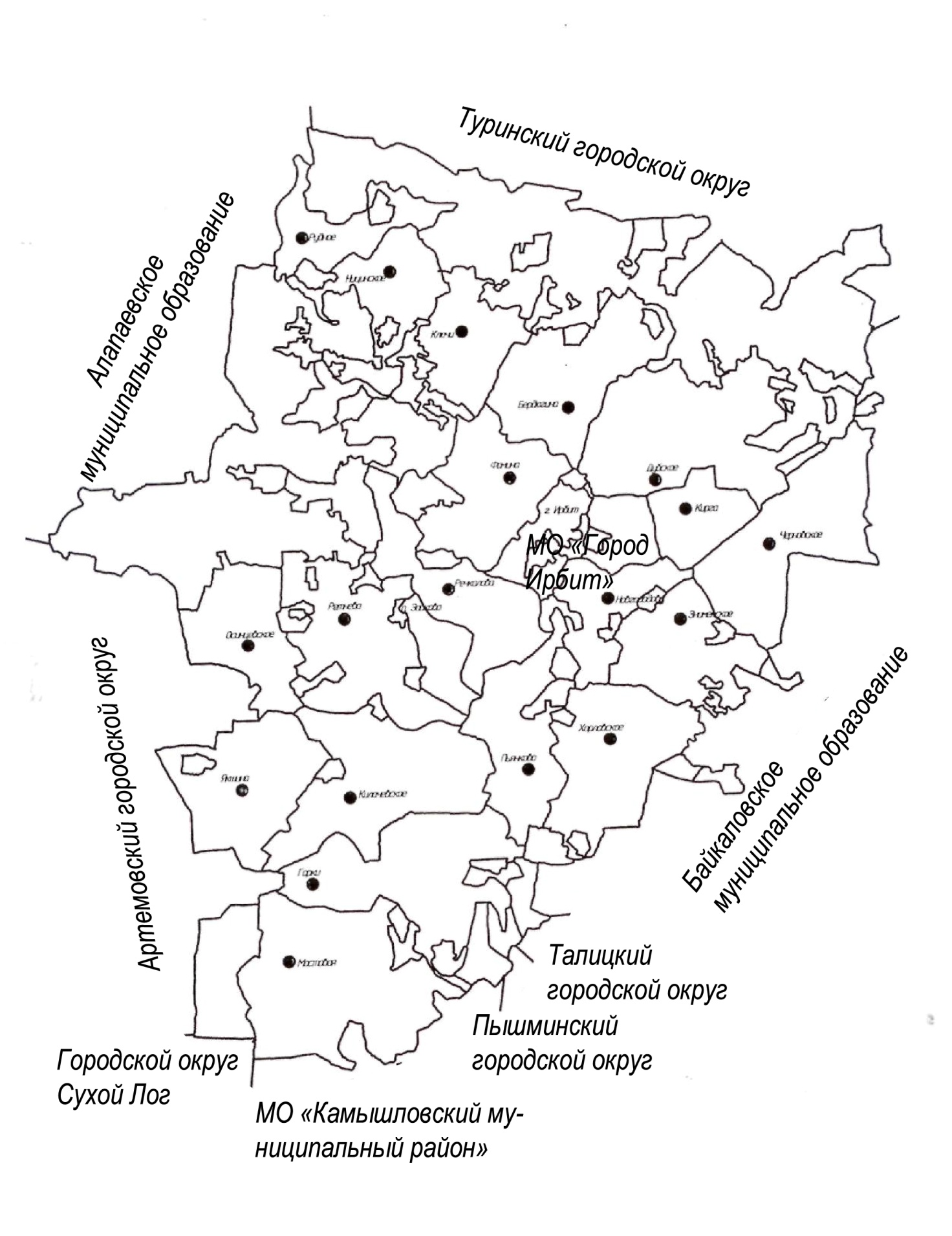 Рисунок 1.1 Схема городского округа Ирбитское МО1.2. Историческая справкаВ X—XIII вв. на территории Среднего Зауралья сформировалась древнемансийская общность. Памятниками этого времени на территории Ирбитского района являются Ирбитское и Юдинское городища. С XIV в. в лесное Зауралье стало проникать тюрское население. В начале XVII в. началась русская колонизация края.В 1624 г. на р. Нице была основана Чубаровская слобода, подчинявшаяся Тобольску. В 1626/27 г. слободчик Петунька Ощепков основал Ницинскую слободу, находившуюся в подчинении Верхотурью. В 1631/32 г. была основана Ирбитская слобода, в 1633/34 г. — Киргинская, в 1643 г. — Усть-Ирбитская и в 1644 г. — Белослудская. В 1628 г. вблизи современного села Рудного была найдена железная руда. Здесь был открыт первый на Урале и второй в России казенный железоделательный завод — Невьянское рудное железное дело. При заводе возникла Рудная слобода. Предприятие действовало до конца XVII в., снабжая железом Сибирь.Территория современного Ирбитского района входила в Верхотурско-Тобольский земледельческий район, бывший в XVII веке житницей Сибири. Уроженец Шлезвиг-Голштинии Избрант Идес, проехавший осенью 1692 г. через Ирбитскую, Киргинскую и Чубаровскую слободы, отмечал, что оставленная им местность «превосходит другие не только числом жителей, сколько главным образом плодородием почвы, богатыми урожаями, здесь богатые села, где можно купить что угодно в избытке…»Вдоль р. Ницы проходило ответвление Государевой дороги из Европейской России в Сибирь, т.н. Слободской путь. В середине XVII века в Ирбитской слободе возникла ярмарка, ставшая местом ежегодного торга Европейской России с Сибирью, Средней Азией и Китаем. Следствием ярмарки стало широкое развитие извозного промысла (ямской гоньбы) среди окрестного крестьянства. Особенно примечательны события 1662 г. (т.н. «башкирское разорение») и 1774 г. (восстание Е. Пугачева), когда ирбитчане самостоятельно, без помощи регулярных войск, отбили крупные вторжения восставших с южных рубежей государства.В обороне русских поселений по р. Нице в 1660-е гг. принимал участие известный русский землепроходец В. Поярков. Руководитель обороны Албазина от китайцев в 80-е гг. XVII в. А. Толбузин до этого служил приказчиком Киргинской слободы.В 1775 г. Ирбитская слобода получила статус города, а в 1791 г. к ней был приписан уезд в составе Пермской губернии. В 1870 г. в Ирбитском уезде было учреждено земство. Деятельность местного самоуправления содействовала развитию в крае народного образования, здравоохранения, улучшению сельского хозяйства. С ирбитским земством связана деятельность известного агронома Д.И. Кирсанова, бывшего заведующим Ирбитской земледельческой фермой, находившейся в Волковской волости.Ирбитчане вписали славную страницу в военную историю Отечества. На полях первой мировой войны прославился 334-й пехотный Ирбитский полк, которым командовал Георгиевский кавалер полковник В.И. Шорин (в 1918—1921 гг. был красным командармом и командующим фронтом). Осенью 1918 г. был сформирован 28-й Ирбитский полк горных стрелков. 10 ноября 1918 г. на Монастырской площади Екатеринбурга военный и морской министр Временного Всероссийского правительства вице-адмирал А.В. Колчак вручил полку старинное Георгиевское знамя 3-го гренадерского Перновского полка русской императорской армии. После этого полк стал носить название Ирбитско-Перновский. В настоящее время знамя хранится в Центральном музее Вооруженных Сил.После революции, в связи с изменением административно-территориального деления Урала, Ирбитский уезд вошел в состав Екатеринбургской губернии. В конце 1923 г. был образован Ирбитский округ Уральской области. В феврале 1924 г. прошло оформление Ирбитско-пригородного района. В 1929—1931 гг. в крае прошла сплошная коллективизация. В 1929 г. Ирбитский округ получил всесоюзную известность благодаря созданию крупного колхоза «Гигант», который должен был стать полигоном для отработки новых моделей хозяйствования. Однако некомпетентное вмешательство со стороны партийно-советских органов довело хозяйственный эксперимент до абсурда, а массовый распад колхозов весной 1930 г. привел к его ликвидации. Создание «Гиганта» было осмеяно, но было бы несправедливо видеть только негатив в этом эксперименте.В феврале 1930 г. в Зайковском районе была создана районная коммуна имени Сталина. В марте должен был состояться учредительный съезд районной коммуны Ирбитско-пригородного района им. Свердлова. К марту 1930 г. в Ирбитском округе был достигнут самый высокий на Урале показатель коллективизации крестьянских хозяйств — 87,5%. Однако после массовых выходов весны-лета 1930 г. Ирбитский округ утратил свое лидирующее положение.В августе 1930 г. Ирбитский округ был ликвидирован, прошло укрупнение районов. Ирбитско-пригородный и Зайковский районы объединились в один Ирбитский район (в 1941 г. Зайковский район был восстановлен). Ирбит стал городом районного подчинения. С конца 1920-х гг. в Ирбитском районе началась индустриализация. В Ирбите были построены диатомитовый комбинат и школа-завод (современные стекольный и автоагрегатный заводы). В годы Великой Отечественной войны 26 898 ирбитчан были призваны в Красную Армию. Более 11 тыс. погибли. 8 ирбитчан (все уроженцы района) стали Героями Советского Союза. Дважды Герой Советского Союза Г.А. Речкалов по общему числу сбитых самолетов (61 лично + 4 в группе) стал одним из двух самых результативных летчиков-истребителей второй мировой войны (И.Н. Кожедуб сбил 64 самолета). Он стал и самым результативным пилотом американского истребителя «Аэрокобра».В начале войны в Ирбит были эвакуированы четыре завода союзного подчинения, в том числе московский мотоциклетный завод, московский химфармзавод «Акрихин», константиновский завод «Автостекло». Население города возросло в два раза с 24 тыс. до 50 тыс. В 1942 г. Ирбит был выведен из состава Ирбитского района и отнесен к городам областного подчинения.В 1950 и 1958 гг. в Ирбитском районе прошло укрупнение колхозов. В начале 1960-х гг. была проведена кампания по переводу колхозов в совхозы. В 1962 г. Зайковский район вошел в состав Ирбитского района. В районе стало 15 колхозов и 3 совхоза. Все хозяйства были многопрофильными. Занимались выращиванием зерновых, картофеля и овощей. Держали лошадей, коров, крупный рогатый скот, свиней и птицу. Некоторые колхозы имели зверофермы, на которых разводили серебристо-черных лисиц. В 1970-е гг. прошла специализация и концентрация сельскохозяйственного производства. Все хозяйства стали специализированными.В 1972 г. комбайнеру колхоза «Урал» Ф.В. Денисову было присвоено звание Героя Социалистического Труда. Наиболее известными руководителями ирбитских колхозов второй половины ХХ в. были председатель колхоза «Урал» Э.А. Кадолко, председатели «России» Ф.С. Юшков и В.И. Дорохин, председатель колхоза «Завет Ильича» А.П. Серков, председатель колхоза «Дружба» А.П. Речкалов, председатель колхоза «Искра» Ф.Ф. Ланец.В 1990-е гг. прошла реорганизация коллективного сектора. Большинство коллективных хозяйств прекратили свое существование. Однако сохранившиеся коллективы стали лидерами в сельскохозяйственном производстве Среднего Урала. Это СПК «Килачевский» (председатель А.С. Никифоров) и «Пригородное» (председатель Н.Л. Неймышев), колхозы «Урал» (председатель В.С. Никифоров), «Завет Ильича» (председатель А.Я. Бердюгин), «Дружба» (председатель А.М. Речкалов). Лидером в отрасли является Ирбитский молочный завод (директор Е.Л. Пильщиков).1.3. Общие сведения, анализ реализации предшествующей градостроительной документации по планируемой территории. Территория городского округа Ирбитское муниципальное образование была ранее рассмотрена в следующих работах по районной планировке:1. Схема районной планировки Ирбитского района (институт «Уралгипросельхозстрой», 1967г.) далее – Схема-1;2. Схема районной планировки Ирбитского района (проектный институт «Сверловскгражданпроект», 1983г.) далее – Схема-2;3. Схема территориального планирования Свердловской области (ОАО «Уралгражданпроект», 2007г.)Схема районной планировки Ирбитского района (институт «Уралгипросельхозстрой», 1967г.)В первой работе, выполненной «Уралгипросельхозстрой» («Схеме-1»), намечены мероприятия по организации территории городского округа, по специализации и концентрации сельскохозяйственного производства, установлены размеры сельхозпредприятий, выделены перспективные населенные пункты с определением численности населения до 1980г.Из 172 сельских населенных пунктов района «Схемой-1» намечалось к 1980 г. иметь 93 пункта, в том числе: 55 перспективных (включая Зайково), 17 близких к перспективным, где расположены производственные объекты, а также 21 пункт намеченный к сселению после 1980г. Фактически на 1980г. насчитывалось 104 населенных пункта, из них 2 пункта – новообразованные (Спутник, Пионерский).Из 104 сельских населенных пунктов района «Схемой-2» намечалось к 2000 г. иметь 73 пункта (72 – сельских, 1 – городского типа), с общей численностью населения 34,1 тыс.ч. (в п.Зайково 5,6 тыс.ч., остальные сельские нас. пункты 28,5тыс.ч.). 27 населенных пунктов – подлежащие активному развитию, 33 – ограниченного развития.На 2010г. юридически существуют 106 населенных пункта, в 5 отсутствует население. Фактически существует 101 населенный пункт.Наиболее развитыми являются 5 населенных пунктов (в т.ч. п.Зайково, р.п. Пионерский), общая численность населения 33997.Схема районной планировки Ирбитского района (проектный институт «Сверловскгражданпроект»)В Схеме, выполненной «Сверловскгражданпроект» («Схема-2»), рассмотрено развитие города Ирбит и территории городского округа.В проекте приняты расчетные этапы: промежуточный этап – 1980г., 1-я очередь – 1990 г. и расчетный срок – 2000г.В соответствии с положениями проекта развитие Ирбитского района в период до 1980г. намечалось по пути повышения промышленного потенциала города и дальнейшего развития сельского хозяйства за счет интенсификации, углубления специализации, увеличения с/х угодий, размещения крупных животноводческих комплексов, развития стройиндустрии и базовах строительных подразделений, реконструкции автодорожной сети, формирования групповой сети населенных мест.В городском округе осуществлено строительство участков автодорог, намечавшихся «Схемой-1», «Схемой-2»:		- Автодороги регионального значения с. Горбуновское - с. Байкалово - г. Ирбит, с. Ляпуново - с. Знаменское, обход с. Чубаровское на автодороге д. Малахова - с. Бобровское, - построены автодороги регионального значения р.п. Верхняя Синячиха – г. Ирбит и п. Зайково - с.Пьянково - с.Знаменское.В настоящее время инженерное обеспечение Ирбитского муниципального образования находится на низком уровне. Особенно слабо развиты централизованные системы водоснабжения, водоотведения и теплоснабжения.В настоящее время в Ирбитском муниципальном образовании имеются только 2 действующие площадки очистных сооружений (в п.Зайково; очистные сооружения вблизи д.Кекур работают на г.Ирбит и р.п.Пионерский, в с.Знаменском и с.Ключи – очистные сооружения недействующие), т.е. довольно слабо осуществляется реализация проектов, выполненных   проектным институтом «Сверловскгражданпроект».1.4. Учет положений о территориальном планировании, содержащиеся в схемах территориального планирования Российской Федерации, Схеме территориального планирования Свердловской областиВ соответствии с требованиями Градостроительного кодекса Российской Федерации при разработке Проекта генерального плана городского округа Ирбитское муниципальное образование должны учитываться положения о территориальном планировании, содержащиеся в схемах территориального планирования Российской Федерации, Схеме территориального планирования Свердловской области (далее – СТП Свердловской области).В соответствии с предложениями СТП Свердловской области (ОАО «Уралгражданпроект», 2007 год), выполненной с учётом Стратегии Социально-экономического развития Свердловской области на период до 2020 года; «Схемы развития сети автомобильных дорог на период до 2015г» (УралГипроДорНИИ, 1998) и других документов, Проектом учтено размещение объектов на территории Ирбисткого муниципального образования:- развитие традиционных видов экономической деятельности городского округа,- предложение по трассировке по территории городского округа автодороги федерального значения Екатеринбург-Туринск-Ханты-Мансийск, соединяющей Свердловскую область с ХМАО (со строительством по очередям на расчетный срок – 2040г. и перспективу); - предложение по строительству и реконструкции автодороги Нижний Тагил - Алапаевск - Ирбит –Талица с выходом в  Курганскую область в направлении Шадринска (со строительством по очередям на расчетный срок – 2040г.); - создание на территории Ирбитского муниципального образования агропромышленного инновационного центра по производству зерна, комбикормов, мясомолочной продукции;- размещение крупных животноводческих комплексов – в районе п.Зайково, с.Килачевское;- формирование групповой системы населенных мест;- развитие в Ирбитском муниципальном образовании и муниципальном образовании «Город Ирбит» туристических и рекреационных зон регионального и областного значения. В соответствии с подпунктом 2 пункта 24 постановления Правительства Свердловской области от 01.10.2008г. №1043-ПП «О задачах исполнительных органов государственной власти Свердловской области, по реализации основных положений Стратегии социально-экономического развития Свердловской области на период до 2020 года» Проектом генерального плана  Ирбитского МО учтено:- предложения по формированию в каждом муниципальном образовании инвестиционных площадок в соответствии с установленными требованиями.2. Современное использование и потенциал территории2.1.Экономико-географическое и административное положение планируемой территории2.1.1. Городской округ в составе юго-восточного функционально-планировочного района Свердловской областиСогласно СТП Свердловской области территория городского округа Ирбитское муниципальное образование входит в юго-восточный функционально-планировочный район - Ирбитскую промышленно-аграрную зону, которая характеризуется развитием традиционных для этих мест видов производств, развитием сельского и лесного хозяйства, освоением рекреационных ресурсов и сети туризма. Формирование зон развития при сложившихся темпах экономического роста здесь возможно только к расчетному сроку.Территория муниципального образования расположена на отдалении от автомобильных и железнодорожных транспортных коммуникаций общегосударственного и регионального значения.Вместе с тем через территорию муниципального образования проходит железная дорога Екатеринбург-Туринск-Тавда, автомобильные дороги регионального значения г. Камышлов - г. Ирбит - г. Туринск - г. Тавда; р. п. Верхняя Синячиха - г. Ирбит, с. Горбуновское - с. Байкалово - г. Ирбит, являющиеся основными планировочными осями в системе расселения городского округа.Для Ирбитского муниципального образования характерно чередование относительно благополучных и депрессивных территорий. С экономической точки зрения наиболее развитыми территориальными администрациями являются: Зайковская, Килачевская, Пионерская, Фоминская, Черновская. Для администраций, расположенных в центральной и южных частях муниципального образования характерно преобладание агропромышленного комплекса, для северных – преобладание лесной промышленности. Пищевая промышленность развита лишь в Зайковской, Черновской территориальных администрациях.Муниципальное образование «Город Ирбит» оказывает большое влияние на развитие экономики  Ирбитского муниципального образования. Ирбит предоставляет социальное и бытовое обслуживание населения, услуги учреждений культуры и т.д. В настоящее время наблюдается тенденция переселения населения из урбанизированной среды города Ирбит со сложной экологической обстановкой в экологически благоприятную зону Ирбитского муниципального образования  – использование сложившихся и вновь осваиваемых жилых территорий населённых пунктов, прилегающих к г.Ирбит в качестве второго жилища, сезонного жилья, места отдыха.2.1.2. Структура городского округа Законом  Свердловской области от 25 октября 2004 года N 152-ОЗ «Об установлении границ муниципального образования Ирбитский район и наделении его статусом городского округа» муниципальное образования наделено статусом городского округа.В соответствии с Уставом муниципального образования в состав  территории муниципального образования входят рабочий поселок Пионерский, являющийся административным центром городского округа, а также территории, предназначенные для развития его социальной, транспортной и иной инфраструктуры, включая территории поселков и других сельских населенных пунктов, не являющихся муниципальными образованиями.Общая численность населенных пунктов городского округа – 106, в т.ч. 1 поселок городского типа, 75 деревень, 10 поселков, 20 сел:поселок городского типа – рабочий поселок Пионерский; деревни: Азева, Бархаты, Бердюгина, Березовка, Бессонова, Бобровка, Большая Зверева, Большая Кочевка, Большая Милькова, Большедворова, Большой Камыш, Боровая, Бузина, Буланова (Фоминская территориальная администрация), Буланова (Якшинская территориальная администрация), Ваганова, Вяткина, Гаева, Галишева, Гуни, Девяшина, Дубская, Еремина (Ницинская территориальная администрация), Еремина (Фоминская территориальная администрация), Ерзовка, Зубрилина, Иванищева, Кекур, Кириллова, Кокуй, Кокшариха, Короли, Коростелева, Косари, Кривая, Кубай, Курьинка, Лаптева, Лиханова, Малахова, Малая Зверева, Малая Речкалова, Мельникова, Молокова, Мордяшиха, Мостовая, Мыс, Неустроева, Нижняя, Никитина, Новгородова, Ольховка, Первомайская, Першина, Пиневка, Прядеина, Ретнева, Речкалова, Симанова, Соколова, Сосновка, Трубина, Удинцева, Филина, Фомина, Чащина, Чувашева, Чусовитина, Чусовляны, Шарапова, Шипова, Шмакова, Шушарина, Юдина, Якшина; поселки: Ветерок, Дорожный, Зайково, Курьинский, Лесной, Лопатково, Рябиновый, Смолокурка, Соколовский, Спутник; села: Анохинское, Белослудское, Волково, Горки, Знаменское, Килачевское, Кирга, Ключи, Крутихинское, Ницинское, Осинцевское, Пьянково, Рудное, Скородумское, Стриганское, Харловское, Черновское, Чернорицкое, Чубаровское, Шмаковское.Наиболее крупные населенные пункты р.п. Пионерский (население – 3340 чел., площадь н.п. 264 га (факт.)), п. Зайково (население – 4963 чел., площадь н.п –765 га (факт.)). Город Ирбит, расположенный практически в центре округа, является самостоятельной административной единицей – муниципальным образованием город Ирбит, не входит  в состав городского округа Ирбитское муниципальное образование. Однако в силу сложившихся условий большая часть учреждений административного управления Муниципальным образованием « Городской округ Ирбитское МО» находится в г. Ирбит.В целях осуществления управления территориями, Ирбитское муниципальное образование разделено на 23 территориальные единицы, управляемые территориальными администрации (см. таблицу 2.1. -1).  Наиболее крупные по численности населения территориальные администрации – Зайковская (5054 чел), Пионерская (3855 чел), Черновская (2091 чел), Килачёвская (2235 чел), Гаевская (2049 чел). Распределение населенных пунктов по территориальным администрациямИрбитского муниципального образованияТаблица 2.1.2-12.2.Природные условия и ресурсыПо схеме физико-географического районирования Свердловской области территория Ирбитского муниципального образования расположена в пределах двух ландшафтных макрорайонов: южнотаёжной подпровинции Сосьвинско-Ницинской провинции и северолесостепной подпровинции Туринско-Миасской провинции Зауральской наклонной равнины.Наиболее освоены и изменены деятельностью человека природные комплексы в долинах рек Ницы, Ирбита и их крупных притоков.2.2.1. Рельеф  и геоморфологические условияБольшую часть территории района занимает лесистая, в значительной части заболоченная в схолмленная равнина, пересекаемая долинами рек. Долины рек хорошо разработаны и достигают ширины 5-10 км. Водораздельные пространства имеют отметки 125-150 м. Понижения имеют отметки менее 100 м. Высота холмов достигает 30-50 м. склоны их пологие (3-5°), местами заболоченные. Общий уклон территории района наблюдается в восточном направлении.Наиболее выположенной и заболоченной является северо-восточная часть района.Русло реки Ницы, протекающей в этой части района, сильно меандрирует, долина реки заболочена. В извилинах русла берега крутые (30-50°) и обрывистые, разрушаются от весенних вод.Характерной чертой долинного ландшафта является наличие большого количества озёр-стариц и протоков.Условия освоения территорийПо орографическим условиям основным ограничением как для строительства, отдыха, так и для сельскохозяйственного использования являются участки с плоским рельефом, заболоченные, и слабодренируемые.При использовании их под застройку необходимо проведение мероприятий по инженерной подготовке территории. Элементы рельефа, создающие планировочные ограничения, показаны на схеме "Комплексная оценка территории".2.2.2. Геологическое строениеРайон расположен на континентально-моревой цокольной и аккумулятивной равнине Западно-Сибирской низменности, В геологическом строении принимают участие два комплекса пород: палеозойский складчатый фундамент и мезокайнозойский платформенный покров.Палеозойские породы не обнажены на территории района, перекрыты слоем мезозойских отложений, мощность которых увеличивается в восточном направлении.Мезозойские породы представлены морскими фациями. На них лежат кайнозойские породы, не имеющие чёткой нижней границы с мезозоем. Суммарная мощность кайнозойских отложений на долготе. Ирбита достигает 150 м и постепенно увеличивается к востоку.К отложениям палеогена относятся широко распространённые в районе морские палеоценовые и эоценовые осадки и морские континентальные отложения.Неогеновые отложения пользуются в районе широким распространением. Они представлены континентальной фацией со сложным петрографическим составом.Четвертичные отложения покрывают сплошным плащом осадки неогена. Мощность их колеблется от десятых долей метра до 10 и более метров.Территориальное размещение современных и четвертичных отложений на территории района можно охарактеризовать следующим образом:В Юго-восточном секторе района (междуречье рек Ирбита и Кирги) отложения в долинах рек представлены делювием (суглинки песчанистые со щебнем, песчано-глинистые образования с гравием), на водоразделах преимущественно распространены полигенетические образования : суглинки бурые лессовидные с погребенными почвами и выключениями известковистых конкреций.В понижениях (на востоке и юго-западе сектора) отмечены озерные отложения. Вторая надпойменная терраса рек представлена аллювиальными отложениями.Мощность четвертичных отложений в секторе достигает 15 метров.Северная и северо-западная часть района характеризуется почти сплошным распространением аллювиальных отложений второй третьей надпойменных террас (пески разнозернистые, суглинки, глины).Исключение составляют лишь повышенные участки водоразделов, покрытые полигенетическими образованиями, обрамлённые делювием. На крайнем северо-востоке и в западной части района распространены болотные и озёрные отложения.Наибольшей мощности (38 м) четвертичные аллювиальные отложения достигают в центре района к северо-западу от г. Ирбита.2.2.3. Физико-геологические процессыИз современных физико-геологических процессов на территории района получили развитие заболачивание и закарствованность.Облессование пород отмечено в междуречье Ницы и Вязовки, а также Ирбита и Кирги. Площадочное распространение карста встречено в долине р.Ирбит на востоке района,В гидрогеологическом отношении почти весь район находится в зоне довольно высокого стояния уровня грунтовых вод от 2до 5 м.Участки с уровнем грунтовых вод от 0 до 2 м встречены, в основном, вдоль западных границ района и приурочены к понижениям рельефа, связанным с заболоченностями. Заболачивание приурочено к пониженным и плоским частям рельефа (межхолмовым впадинам и низинам, к поймам рек и ручьёв).Наиболее крупные участки, занятые торфяными болотами, развиты вдоль западной границы района; в 10-15 км к северу от г.Ирбита, а также в долине р.Чубаровки.Небольшие болотные массивы, служащие источником питания рек разбросаны по всей территории района.Условия освоения территорий:На заболачиваемых и затапливаемых участках при необходимости их использования обязательно проведение мероприятий по снижению уровня грунтовых вод в совокупности с мероприятиями по охране верховых болот в истоках рек Мурзы, Кирги, Чернушки, Вязовки.В районе площадного распространения карста при необходимости использования этих территорий в целях строительства, рекомендуется производить предварительно тщательную инженерно-геологическую разведку с последующим заполнением пустот.2.2.4. Гидрогеологические условияВся территория Ирбитского муниципального образования приурочена к Тобольскому артезианскому бассейну, характеризующемуся этажностью водоносных горизонтов, обусловленных его геологическим строением.Здесь можно выделить следующие водоносные горизонты и комплексы:1. Водоносный комплекс четвертичных отложений, 2. воды спорадического распространения в отложениях неогена и водоносный комплекс отложений среднего верхнего олигоцена, 3. водоносный горизонт отложений палеоцена - нижнего эоцена (талицкая и серовская свиты),4. водоносный комплекс отложений нижнего - верхнего и верхнего мела,5. водоносный комплекс отложений нижнего мела,6. водоносный комплекс угленосных отложений,7.  водоносные комплексы зон трещиноватости нерасчленённых пород.К породам четвертичного возраста приурочены водоносные горизонты имеющие гидравлическую связь с поверхностными водами.Водовмещающие породы четвертичных отложений представлены весьма разнообразным комплексом осадочных пород, среди которых можно выделить следующие генетические типы:  покровные аллювиально-элювиальные суглинки и глины, озёрно-болотные аллювиальные отложения и речные аллювиальные отложения.На большей части района грунтовые воды находятся на глубине 2-5 метров от дневной поверхности, т.е. гидрогеологические условия для строительства преимущественно ограниченно-благоприятные.Худшая грунтовая обстановка приурочена к плоходренируемым междуречьям в западной половине района (смотри чертёж "Комплексная оценка территории"), где поверхностные отложения отделены от нижележащих горизонтов водоупорными отложениями среднего эоцена и нижнего олигоцена, а также и озерно-болотным отложениям и участкам долин с высоким горизонтом грунтовых вод, примыкающих к поймам рек.Все эти территории необходимо учитывать при застройке и предусмотреть мероприятия по понижению уровня грунтовых вод.Перспективными для использования в качестве источников централизованного водоснабжения являются воды горизонта его эоцена.Общие эксплуатационные запасы месторождений подземных вод составляют 58,2 тыс.м3/сутки.Для водоснабжения г.Ирбита разведаны Бердюгинское и Шмаковское месторождения с суммарной эксплуатационной водоотдачей 30,6 тыс.м3/сутки.Кроме этого, на территории района расположены Есауловское и Андреевское месторождения, зарезервированные для водоснабжения г.Туринска, Ницинское месторождение для пгт. Байкалово, Красногвардейское (восточное) месторождение для пгт. Красногвардейского.2.2.5. Инженерно-геологические условияГрунтовые условия для строительства в Ирбитском муниципальном образовании удовлетворительны, но они осложнены тем, что аллювиальные грунты большей частью представлены песками, суглинками и глинами пониженной прочности. Такие грунты встречены в поймах рек Ирбит, Ницы, Вязовки, Кирги, на участках у северо-восточной, западной границ района, а также юго-восточнее г.Ирбита в местах распространения заболоченных и заторфованных территорий.Среди делювиальных отложений района встречаются макропористые грунты, которые можно отнести к лессовидным суглинкам, характеризующимися повышенной сжимаемостью и просадочностью. В долине р.Ирбит развит карст. Большая часть территории не имеет ограничения по гидрогеологическим условиям, Пониженные территории в долинах рек Ирбита и Ницы затапливаются паводком 5% обеспеченности. Юго-восточная часть района не изучена в инженерно-геологическом отношении. После суммации осложняющих факторов по группе инженерно-геологических условий составлена сводная схема инженерно-геологических условий, согласно которой были сделаны следующие выводы.Условия освоения территорий:Благоприятные условия для строительстваИмеют участки, расположенные в верхних частях водоразделов на хорошо дренируемых участках первых надпойменных участков рек, сложенных мощной толщей (более 10 метров) однородных отложений с допустимыми нагрузками более 1,5 кг/см2 и низким уровнем стояния грунтовых вод. Преобладающие уклоны от 0,5 до 10%.Наиболее крупные участки таких территорий выявлены на левобережье р.Ницы в районе поселений Ветерок, Косари, Шипова, Гуни.Ограниченно-благоприятные условия для строительства на участках:- с уклонами от 10 до 20% и менее 0,5%,- подверженные современным геологическим процессам,- сложенные различными породами небольшой мощности,- с близким уровнем залегания грунтовых вод.При необходимости использования под застройку следует предусматривать комплекс мероприятий по инженерной подготовке территории.Для целей промышленно-гражданского строительства ограниченно-благоприятна большая часть территории района, в более благоприятных условиях находятся хорошо дренируемые участки земель, занятые лесами 2 группы или населёнными пунктами обеспеченные водными ресурсами, обслуженные транспортом.Большая часть этих территорий расположена в междуречьях Ницы и Чубаровки, Вязовки и Бобровки.Неблагоприятные условия для строительства на участках:- глубоких болот и торфяников площадью более 100 га,- затапливаемых паводком 5% обеспеченности,- с плоским рельефом.сложенных сильно обводнёнными породами с низкими допустимыми нагрузками (до 0,5  кг/см2).Такие территории развиты в поймах рек Ирбита (ниже с.Шмакова) и Ницы (ниже п.Курьинский), а также на крайнем западе района.Строительные работы здесь возможны при проведении большого объёма работы по инженерной подготовке территории.Не подлежат застройке территории, занятые эксплуатируемыми или перспективными месторождениями полезных ископаемых. (см. схему "Комплексная оценка территории").2.2.6. Полезные ископаемыеПо данным Департамента по недропользванию по Уральскому федеральному округу (УРАЛНЕДРА) по состоянию на 01.07.2010г.Разведано 19 месторождений (участков) с утвержденными запасами пресных подземных вод в верхнепалеоцен-нижнеэоценовом (опоковом) водоносном горизонте. 13 из которых предоставлены в пользование для добычи подземных вод с целью хозяйственно-питьевого (далее – ХПВ), хозяйственно-бытового (ХБВ), производственно-технического (ПТВ) и сельскохозяйственного водоснабжения (СХВ). (Приложение «Схема полезных ископаемых»)Зарегистрировано 18 водозаборных участков, предоставленных для добычи пресных подземных вод и эксплуатируемых на неутвержденных запасах.Зарегистрирован 1 водозаборный участок с неутвержденными запасами минеральных вод в верхнемеловом водоносном комплексе. В соответствии с ГОСТ 13273-88 «Воды минеральные питьевые лечебные и лечебно-столовые» воды относятся к XXVII группе хлоридных натриевых бромных минеральных вод Талицкого типа и может быть использована при лечении больных хроническим гастиритами, колитами, энтероколитами, заболеваниями печени и желчевыводящих путей. Кроме того, минеральная вода может быть рекомендована для наружного применения в виде ванн и лечебных бассейнов.Таблица 2.2.6.-1Перечень водозаборных участков с неутвержденными запасами минеральных подземных вод (данные из ГУВ-2008).В соответствии с данными, предоставленными ФГУ «Территориальный фонд информации по природным ресурсам и охране окружающей среды МПР России по Уральскому федеральному округу» (письмо № У-01-7/130 от 31.03.2010г.) на территории Ирбитского МО имеется 81 месторождение полезных ископаемых нераспределенного фонда, учтенные государственным балансом. (Таблица 2.2.6.-2, Приложение 1. «Карта полезных ископаемых Ирбитского МО»)Таблица 2.2.6.-2Перечень месторождений полезных ископаемых нераспределенного фонда, учтенные государственным балансомОценка ресурсов для развития добывающей отрасли, условия использования территории:В соответствии со Стратегией Социально-экономического развития Ирбитского муниципального образования на период до 2020 года территория Ирбитского МО является малоперспективной для разработки месторождений полезных ископаемых. Однако их наличие на территории городского округа не исключает возможность их разработки.В достаточной степени район обеспечен лишь диатомитами для целей строительства, а также торфом. Возможна организация добычи стекольных песков.Не подлежат застройке территории, занятые эксплуатируемыми или перспективными месторождениями полезных ископаемых. (см. схема"Комплексная оценка территории", приложение «Схема полезных ископаемых»).2.2.7. КлиматКлимат района континентальный.Зима холодная, многоснежная. Погода в начале зимы преимущественно пасмурная, ближе к весне солнечная и ясная. Морозы устойчивые. Сильные морозы сопровождаются туманами (до 2-3 дней в месяц). Средняя температура января -16° (макс. -48). В средине зимы часты метели (4-6 дней в месяц). Преобладающие ветры зимой западного и юго-западного направления.Весна (апрель-май) прохладная. Погода солнечная, сухая. Обычная дневная температура воздуха в апреле 6°, а по ночам морозы до -5° (наиб. -19), в мае днём 15°, ночью нередки заморозки до -5°. Снежный покров сходит к концу апреля.Лето (июнь-август) тёплое. Погода преимущественно ясная. Днём температура воздуха в июле превышает 18-20° (макс.36), ночью 10-150. Частые, но короткие с грозами дожди (4-6 дней в меся ц). Преобладающие ветры северного направления.Осень (сентябрь-октябрь) пасмурная с туманами, часты моросящие, затяжные дожди. В октябре выпадает первый снег, среднемесячная температура района по данным метеостанции Ирбитского и соседних округов характеризуется следующими показателями. Таблица 2.2.7.-1Средняя температура воздухаДифференциация климатических характеристик на территории района незначительна.Наблюдается некоторое различие между температурой воздуха в северной и южной частях района.Глубина сезонного промерзания грунта для Ирбитского района 2,0 м.Влажность воздуха наибольшая в зимний и осенний период -78-80% и наименьшая в мае 60%. В среднем за год 74%.Наблюдается повышение влажности в долинах рек и заболоченных участках.Атмосферные осадки. Среднегодовое количество осадков составляет 459 мм с последующим распределением по месяцам:Таблица 2.2.7.-2Снежный покров устанавливается в конце первой декады февраля и сходит во второй декаде апреля, средняя высота снежного покрова из наибольших декадных высот за зиму - 40 см на открытом месте и 60 см на защищенной от ветров местности.Таблица 2.2.7.-3Повторяемость направлений ветра (метеостанция Волково)Средняя скорость ветра: в январе - 2,9 м/сек, июле - 2,8 м/сек. Среднее число штилей за год (от общего числа случаев) – 22%. Число дней с сильным ветром - 7 дней за год.Солнечное сияние и облачность. Продолжительность солнечного сияния в январе - 65 часов, в июле - 280 часов. Число дней солнца за год - 78, с туманом - 21, с грозой - 23, с метелью и гололёдом - 35.Агроклиматическая характеристика. По агроклиматическому районированию области Ирбитский район относится к IV б агроклиматическому району с суммой положительных температур выше 10°С - 1750- 1826. Гидротермический коэффициент 1,4 - 1,2. Продолжительность безморозного периода 100-110 дней. Последние весенние заморозки бывают в третьей декаде мая, а первые осенние заморозки наступают во второй декаде сентября, переход температуры воздуха через 10° в конце летнего периода отмечается в середине сентября. Продолжительность периода: температурой более 10°  составляет 115 дней.Минимальные расчетные показатели учета местных климатических условийСогласно карте-схеме климатического зонирования Свердловской области по степени суровости погодных условий (Нормативам градостроительного проектирования Свердловской области НГПСО 1-2009.66) городской округ Ирбитское муниципальное образование расположен во II подклассе погоды -  суровом.В соответствии с картой-схемой зонирования Свердловской области по снеговым нагрузкам (НГПСО 1-2009.66) городской округ расположен в зоне со снеговой нагрузок менее 100 кгс/м2. В соответствии с картой-схемой зонирования Свердловской области по инсоляционно-радиационным показателям (НГПСО 1-2009.66) городской округ расположен в зоне ультрафиолетового комфорта. Нормативная продолжительности инсоляции устанавливается на определенные  календарные периоды с учетом географической широты местности: центральная зона Свердловской области  (южнее 58 с.ш.) – с 22 марта по 22 сентября.Условия освоения территории и размещения строительства:1.	При размещении нового строительства необходимо учитывать ветровой режим, располагая предприятия и животноводческие комплексы, загрязняющие атмосферу, к востоку от селитьбы.2. По строительному районированию (СНИП БА-6-72) городской округ Ирбитское муниципальное образование относится к I-B климатическому району. Расчётные температуры для проектирования отопления и вентиляции соответственно равны -33°, - 21 ; Продолжительность отопительного сезона 226 дней,3. По агроклиматическому районированию район относится к тёплой зоне с достаточным увлажнением. Обеспечены теплом: яровая пшеница, овёс, ячмень, кукуруза на силос, картофель, корнеплоды, овощи.Физиолого-климатические условия ограниченно-благоприятны для организации отдыха.Повторяемость дней с комфортными для рекреационной деятельности условиями составляет 50-60%.2.2.8. Гидрография, гидрология и ресурсы поверхностных водРассматриваемый район расположен в бассейнах рек Нины и Ирбита (правый приток р.Ницы), являющихся главными водными артериями района. Гидрографическая сеть района представлена, кроме этого, притоками реки Ницы, - левыми: Татарка, Косогорка, Есаулка, Мурза, Чубаровка, правыми: Кукуйка, Кирга, а также притоками р.Ирбит: Бобровка, Вязовка, Ляга, Чёрная, Боровая, Кочёвка. Река Ница течёт в восточном равлении, правые её притоки - в северо-восточном, левые -в юго-восточном направлении.Реки рассматриваемой территории относятся к равнинным. Питание их смешанное, преимущественно снеговое и отчасти дождевое и грунтовое.Норма годового стока постепенно уменьшается с северо-запада да юго-восток с 2,5 до 1,7 л/ сек. с км2.Ресурсы поверхностных вод района формируются за счёт стока рек и озёр. Характеристика основных рек района приводится в таблице 2.2.8-1.Более обеспеченными поверхностными ресурсами являются поселения, расположенные на реках Нице и Ирбите.Ресурсы поверхностных вод используются в настоящее время для нужд промышленности, сельского хозяйства, а также в культурно-бытовых целях.Уровненный режим. Весеннее половодье на р.Нице начинается в первой половине апреля, на большинстве её притоков - во второй и третьей декаде апреля.Максимальный подъём уровня на реке Нице достигает 7 метров, на р.Ирбите 1,5-5 м, в устье 6-7 метров в связи с подпором от р.Ницы, на р.Бобровке от 1,3 до 4,4 м близ устья.Подъём весеннего половодья на реке Нице длится 10-40 й. Меженный уровень (с июня по сентябрь) прерывается 2-4 дождевыми паводками высотой от 0,5 до 2,7 м по р.Ирбиту и до 6метров на р.Нице.При обычных половодьях затапливаются деревни Лиханова, Юдина, Бархаты, Бол.Милькова, Щушарина, Бессонова, а также часть домов в сёлах Черновском, Дубском, Буланова, Бердюгина, Волкова, Фомина.При подъёмах выше 6,4 м подтопляются дома в прилегающих к реке кварталах г.Ирбита.Змий режим. Ледостав наступает в конце октября, начале ноября. Разница в замерзании  плёсов и перекатов доходит до 10 дней. Ледостав устойчивый. Толщина льда к концу зимы постигает на перекатах 40-60 см, на плёсах 70-110 см. Часть малых рек промерзает до дна, образуя наледи. Вскрытие Ницы, Ирбита сопровождается бурным ледоходом в течение 3-6 дней.Температурный режим. Наиболее сильный нагрев воды происходит в июне, максимум наступает в июле. Вода прогревается до 21-22 градусов.Переход температуры через 10° на реках района по многолетним наблюдениям отмечается весной - в середине мая и осенью –в первой декаде октября. Продолжительность купального сезона 60-65 дней.Химизм воды. Вода в реках по химическому классу относится к карбонатному составу. Минерализация воды в р.Нице изменяется от 80 мг/л (половодье) до 380 мг/л (зимняя межень). По данным ОблСЭС вода в р.Нице обладает повышенной цветностью и невысокой прозрачностью (в 1,5 раза ниже нормы), в районе г.Ирбита загрязняется сточными водами предприятий, нефтепродуктами.Крупных озёр в пределах района нет, но поверхность поймы реки Ницы изрезана старицами и мелкими заболоченными озёрами. Наиболее заболочена северная половина района. Болота (глубина 0,4-1,5 м) преимущественно моховые, заросшие низкорослым лесом, замерзают в ноябре, оттаивают в мае. Наиболее крупные болота: Щаповское, Липовское, Грязное, Чубаровское, Булан.Условия использования ресурсов и ограничения для размещения строительства:1. По минерализации, химическому составу и стоковым характеристикам p.p. Ница (за исключением небольшого участка ниже г.Ирбита), Ирбит, Бобровка, Кирга могут служить источниками водоснабжения и орошения.2. Река Ница на всём протяжении имеет минимальные 30-дневные расходы воды более 3.6 куб.м/сек. При условии отбора в маловодный период в размере 30%, она может обеспечить водопотребление в размере I куб.м/сек. Река Ирбит - в размере 0,1 куб.м/ сек. Остальные реки могут служить источником водозабора при условии зарегулирования стока.Таблица 2.2.8-1Гидрографическая характеристика рек, протекающих через Ирбитское муниципальное образование3. Серьёзными ограничениями для строительства в поймах рек Ницы и Ирбита являются весенние паводки, заболоченность и рассеченность территории старицами и мелким и озёрами.4. По морфологическим признакам и санитарному состоянию наиболее пригодна для организации отдыха р.Ирбит. Для организации отдыха в купальный сезон здесь необходимо благоустройство пляжей и расчистка подводной полосы. Река Ница из-за заболоченности и высокой сельскохозяйственной освоенности поймы может быть использована в рекреационных целях частично.2.2.9. ПочвыДля Ирбитского района характерна большая неоднородность почвенного покрова и сложность почвенных контуров (см.схему почв).Механический состав почв также очень разнообразен: глинистый и среднесуглинистый в юго-западной части, средне суглинистый на юго-востоке, болотный и среднесуглинистый в северной половине района, пойменный в долинах рек.Господствующими типами почв в западной половине района являются светло-серые, серые-лесные глеевые и их модификации.В центральной и юго-восточной частях района распространены чернозёмные и чернозёмно-луговые почвы.В северной части района преобладают лугово-чернозёмные и вторично-подзолистые почвы.В долинах рек Ирбита, Ницы, Кирги, развиты пойменные и лугово-болотные типы почв.На переувлажнённых участках преобладают болотные типы почв, преимущественно низинные на мелких и средних торфах. На крайнем юго-востоке отдельными пятнами встречаются солонцы.Условия использования территорий для развития для развития сельского хозяйства:1. Большая часть территории района представлена высокобонитетными типами почв (см.схему), благоприятными и ограниченно-благоприятными для возделывания сельскохозяйственных и лесохозяйственных культур.2. По условиям почвообразования и естественного плодородия на рассматриваемой территории в более благоприятных условиях находится юго-восточная часть района. Преобладающими почвами здесь являются темно серые лесные и оподзоленный чернозём, чернозёмно-луговые. Для этих типов почв рекомендуется умеренное унаваживание, внесение фосфорных удобрений. Калийные удобрения требуются, главным образом, под овощные и кормовые культуры. Избыточное переувлажнение лугово-чернозёмных почв благоприятствует разведению овощных культур и трав.3. Наиболее низким бонитетом обладают солонцы и солоди, приуроченные к западинам и плоским понижениям. Для коренного улучшения их плодородия рекомендуется гипсование, с применением навоза и минеральных удобрений.Использование территорий, занятых глубокими и средними болотами, в сельском хозяйстве возможно лишь после значительных работ по мелиорации.2.2.10. Растительный и животный мирРастительный мир.Показателями, характеризующими процессы образования органического вещества и его деструкцию, т.е. биомассой и ежегодной продукцией определяется биосферная роль экосистем. По ним можно судить об устойчивости экосистем и их трансформации под воздействием каких-либо природных факторов - похолодания, потепления, изменения уровня грунтовых вод, засоления и т.п., либо об антропогенном воздействии.Самыми продуктивными на территории Ирбитского района являются лесные экосистемы, где складываются наиболее благоприятные в умеренных широтах условия для продукционных процессов. К северу лимитирующим фактором становится количество тепла, а к югу - количество влаги, каждый из которых ограничивает процесс фотосинтеза. Экстремальность природных условий, чем бы она не была обусловлена, ведет к снижению скорости продукционных процессов и устойчивости экосистем.Растительность Ирбитского МО, находящегося у южной границы тайги, отличается богатством и разнообразием. В его северной части преобладают хвойные леса (сосновые и елово-сосновые) и болота. Южная часть района выделяется широким распространением березовых, осиново-березовых лесов, лугов и пашен на их месте, поскольку уже находится в лесостепной зоне. Северная граница лесостепи почти совпадает с северной границей распространения чернозема.Для городского округа характерна заболоченность водоразделов, свойственная Западно-Сибирской равнине. На плоских междуречьях, удаленных от речных долин, находятся болота. Болота окаймлены низкорослыми и разреженными заболоченными сосняками и березняками, которые по мере понижения уровня грунтовых вод к речным долинам уступают место высокопроизводительным сосновым и елово-сосновым лесам. В целом к южной окраине района площадь, занимаемая болотами, заметно уменьшается, а в составе растительности все большую роль начинают играть березово-осиновые леса и мезофитные разнотравно-луговые степи.Наибольшая часть залесенной территории Ирбитского района приходится на сосновые леса. Сосновые леса занимают местоположения с легкими песчаными и супесчаными подзолистыми и дерново-подзолистыми почвами: дренированные приречные участки, надпойменные террасы, хорошо дренированные увалы и гривы, поднимающиеся над плоскими междуречьями. Коренные спелые сосновые леса, как правило, высокопроизводительны: высота древостоя не менее 25 м, а диаметр 25-30 см, сомкнутость крон 0,8-0,9. Однако спелых лесов в районе осталось очень мало; известны Косаревский, Речкаловский, Поляковский боры и некоторые другие в бассейне р. Ирбит.В южной части района по правобережью р. Ирбит и западнее долины этой реки преобладают сосновые и березово-сосновые травянистые леса. Их преобладание здесь объясняется наличием в этой части района древне аллювиальных песков и грядово-лощинного рельефа. Пески, видимо, связаны с меридиональной долиной древней позднепалеогеновой приуральской реки, которая собирала воды с восточного склона Среднего Урала и была полноводной. Озера Ирбитское, Клещеевское, Сивко и др., в том числе и Щаповское озеро, уже превратившееся в болото, представляют наиболее крупные плесы этой древней реки.В целом в Ирбитском районе преобладают вторичные производные березово-сосновые средневозрастные леса, сформировавшиеся на месте вырубленных или горевших лесов.На Тура-Ницинском междуречье широко распространены елово-сосновые насаждения, вероятно, существующие на месте ельников. В составе этих лесов участвует кедр. Припоселковые кедровые рощи у д. Гуни и д. Пишуки говорят о том, что роль кедра в составе коренных темнохвойных лесов была гораздо больше, чем в настоящих лесах.На южном склоне Пышма-Ницинского междуречья, лучше прогреваемом, осиново-березовые леса приобретают другой облик, а их распространение имеет островной характер. Здесь уже нет крупных лесных массивов.В поймах р. Ницы, Ирбита, Вязовки в месте с уремой произрастают вязовые лески – вязовники. Это реликтовые местонахождения вяза гладкого, оторванные от основного европейского ареала его распространения. Наиболее крупные из них объявлены памятниками природы и взяты под охрану. Это – Кекурский вязовник, Булановский по долине р. Ирбит и ее притоку р. Бобровке, Ирбитская вязовая роща.Широкие поймы р. Ницы и Ирбита отличаются наличием высокопродуктивных заливных лугов.В юго-восточной лесостепной части района сырые осоковые луга и травяные низинные болота имеются в центральных наименее дренированных частях плоского Пышма-Ницинского междуречья, где они занимают днища широких ложбин, в которых рождаются небольшие речки – притоки рр. Пышмы, Кирги, Ирбита.Верховые сфагновые болота, болота атмосферного питания, с низкорослой сосной и клюквой наиболее характерны для северной таежной части района. Некоторые из них взяты под охрану, например, Ольховское болото. Под охрану также взяты озеро Путинец, находящееся у с. Чубаровского, и озеро Поваренное – затопленный карьер у с. Рудное, где раньше велась добыча железной руды.Растительность и почвенный покров Ирбитского района отличаются разнообразием и значительной пестротой их распределения. Это обусловлено положением района на границе тайги и лесостепи, где наблюдается переход от избыточного атмосферного увлажнения к оптимальному и неустойчивому в теплый период времени. В условиях равнинного рельефа это приводит к тому, что незначительные неровности рельефа отражаются на характере и степени увлажнения почв, а, следовательно, на характере почвообразовательного процесса и растительного покрова. Равнинный характер рельефа, продолжительное теплое лето и оптимальные условия увлажнения, наличие плодородных черноземов и серых лесных почв создают благоприятные условия для сельскохозяйственного производства.На территории района наиболее широкое распространение имеют  болотно-лесные, лесоболотные и долинные растительные комплексы:Продукционный потенциал на территории района достаточно высокий в лесах разных типов и в пойменных экосистемах. Болотные экосистемы без древесной растительности отличаются низкими значениями продукционного потенциала, что связано с бедным минеральным питанием почвенных растворов, отражающемся на процессах синтеза органического вещества растениями.Растительный покров огромной по размерам поймы реки Ница и ее притоками Ирбит, Кирга, Бобровка, относящимися к бассейну реки Тобол, состоит из множества болотных, луговых, кустарниковых и лесных сообществ, связанных между собой динамически и образующих на местности закономерные топоэкологические ряды. Редкие и исчезающие растения. В районе имеется  растения, которые являются редкими и исчезающими. Загрязнение, лесные пожары, рекреационное воздействие, трансформирующие или даже уничтожающие естественную среду произрастания, наносят значительный ущерб растительности, сокращая и без того небольшие локальные местонахождения редких видов.Список видов растений и грибов, внесенных в Красную книгу Свердловской области и подлежащие особой охране см. в приложении.Природно-ресурсный потенциал территории (флора):1. Лесные массивы городского округа представлены, в основном, вторичными производными березово-сосновыми средневозрастными лесами.2. Городской округ имеет ограниченную лесосырьевую базу, лесозаготовки возможны лишь на севере района.3. Наиболее ценные лесные массивы (вязовые леса в долине р.Ницы, остепнённые боры в лесопарковой зоне), типичные болотные ландшафты (бол.Кривое), места произрастания редких растений (места произрастания кувшинковых, заросли шиповника вдоль железной дороги), леса, имеющие водоохранное и почво-защитное значение, и места обитания ценных видов животных (заказник на глухаря в северо-западной части района) должны быть отнесены к охраняемым объектам природы.4. Крупные лесные массивы района могут служить базой развития побочные лесные пользования (сбора грибов, ягод, лекарственных растений, кедровых орехов - в северной части; клюквы и земляники - в северо-западном секторе; малины - на западе).5. Южная половина района и поймы рек имеют благоприятные условия для развития луговодства, культивирования сенокосов и пастбищ.Животный мир.Фауна Ирбитского района характерна для средней полосы Урала. Видовой состав и численность наземных позвоночных животных рассматриваемой территории обуславливается историческими условиями формирования фауны, физико-географической характеристикой местоположения, состоянием биотопов и рядом других факторов.Фауна охотничье-промысловых млекопитающих и птиц района включает в себя 7 основных групп: копытные, хищные, грызуны, зайцеобразные, куриные, водоплавающие и кулики. Из млекопитающих 23 вида относятся к охотничье-промысловым животным, а в силу особенностей распространения, обилия или охранного статуса практическое значение имеют лишь 20. К охотничье-промысловым животным относятся виды животных, на которых проводится охота с целью их добычи и последующего использования получаемой продукции (шкурок, мяса, жира и пр.). Некоторые виды животных в настоящее время из-за экономической нецелесообразности охотниками не добываются, другие виды (лебедь-кликун) к числу объектов охоты не относятся.Для животного мира рассматриваемой территории важными особенностями являются: климатические условия (продолжительная морозная зима, частые весенние заморозки, короткое лето и осень); наличие обширных заболоченных пространств, густая гидрографическая сеть.Список видов животных, внесенных в Красную книгу Свердловской области и подлежащие особой охране см. в приложении.Рыбные ресурсыОсобое место среди наземных позвоночных занимают рыбы - хладнокровные обитатели водоемов и водотоков разных типов. Перечень рыбопромысловых участков Ирбитского муниципального образования см. в приложении.2.3.Социально-экономическая характеристика2.3.1.Общая характеристика экономической базыГородской округ Ирбитское муниципальное образование (далее – Ирбитское МО) является одним их наиболее крупных сельскохозяйственных районов Свердловской области. Если вся территория округа занимает 2,4 % от общей площади Свердловской области, то доля сельхозугодий составляет 29,2 % от сельхозугодий Свердловской области.Ирбитское муниципальное образование находится в юго-восточной части Свердловской области, протяженностью 100 километров с севера на юг и  86 – с запада на восток и  составляет 4757,6 кв.км. Ирбитский район – заповедный край. Здесь имеются значительные запасы песка, гравия, глины, трепела и диатомита. Ирбитское месторождение диатомитов оценивается в 1,5млн. куб м. Территория богата лесами, которые занимают 150 тыс. га, реками, озерами, минеральными  источниками, которые по химическому составу  относятся к типу хлоридно-натриевых и хлоридно-кальциевых вод с йодом и бромом, обладающими  лечебными свойствами. Источники еще недостаточно изучены и не используются. На территории расположено 106 населенных пунктов, где проживает 33,99 тыс. человек. Практически половина (около 49%) трудоспособного населения занято в агропромышленном комплексе, 12 процентов – в малом бизнесе, остальные – в других сферах деятельности. Доля работающего населения по видам производств представлена в Диаграмме 2.3. 1-1 (сотавлена по данным, предоставленным Администрацией Ирбитского МО).Аграрная политика – ключевое направление в  формировании экономики  Ирбитского муниципального образования.Ирбитское муниципальное образование развивается уверенно, интенсивно и динамично. 2005-2008 годы характеризуются, как годы стабильного  развития. Ирбитское МО – это крупная экономически развитая сельскохозяйственная территория в Свердловской  области, одна из наиболее перспективных  территорий  в регионе по развитию сельскохозяйственного производства. Предприятия агропромышленного комплекса, такие как СПК «Килачевский», колхоз Урал, ГУП СО «Ирбитский молочный завод»  и другие, уже  достигли высоких производственных показателей и смогли  занять ведущие позиции в общероссийских рейтингах.Городской округ Ирбитское муниципальное образование  входит в состав Восточного управленческого округа. В «Схеме территориального планирования Свердловской области» округ отнесён к Ирбитской межрайонной системе расселения.Численность занятых в экономике  городского округа на 01. 01. 2010 году составила 8,35 тыс. человек (Письмо Администрации от 28.05.12 № 01-1348). (Диаграмма 2.3. 1-1.)Диаграмма 2.3. 1-1.Анализ распределения занятых по видам производств отражен в диаграмме 2.3.1-2Диаграмма 2.3.1-2Существенный вклад в социально-экономическое развитие городского округа Ирбитское муниципальное образование вносит малое предпринимательство.Таблица 2.3.1-1Динамика социально-экономического развитияИрбитского муниципального образования в 2005 – 2010 годахРейтинг Ирбитского муниципального образования по потенциалу территории:2006 год- 54 место;2007 год- 30 место;2008 года – 31 место;2009 год – нет данных;2010 год – нет данных.Рейтинг Ирбитского муниципального образования по динамике развития 2006 год- 67 место,2007 год – 50 место;2008 года 15 место;2009 год – нет данных;2010 год – нет данных.В Ирбитском  МО 23 территориальные администрации. Стоит отметить, что уровень социально-экономического развития на территории округа в разных территориальных администрациях существенно отличающиеся между собой.Характерно чередование относительно благополучных  и депрессивных территорий, если территория Килачевской и Черновской администраций являются благополучными, то  Якшинской, Лопатковской, Ключевской – депрессивными.Также показатель уровня регистрируемой безработицы по различным территориям города различен: максимальное значение составляет 12,4 %, минимальное  1,0 %.6Развитие муниципального сектора экономики осуществляется в соответствии с принципами, заложенными Правительством Свердловской области в Программе социально-экономического развития Свердловской области на среднесрочную перспективу. Ключевые направления социально-экономического развития Ирбитского МО связаны с реализацией «Схемы развития и размещения производственных сил Ирбитского муниципального образования на период до 2015 года».2.3.1.1.Промышленный комплексОсновной отраслью производства является лесное хозяйство и производство пищевых продуктов. Ведущие предприятия этого вида экономической деятельности: ГУП СО «Ирбитский молочный завод», ПО «Зайковский хлебокомбинат». В целях повышения качества и конкурентноспособности продукции организациями проводится активная работа по техническому перевооружению и реконструкции  производства. 2.3.1.2.Агропромышленный комплексСогласно данным Территориального органа Федеральной службы государственной статистики по Свердловской области в агропромышленном комплексе на территории городского округа на 01.01.2010 действуют 9 крупных и средних предприятий, 4 предприятия с численностью до 15 человек. В Ирбитском муниципальном образовании на фоне развития крупных сельскохозяйственных предприятий определенную роль играет фермерство.Из 67 фермерских хозяйств 40 развивают животноводство, 56 занимаются производством зерновых.Крупными в фермерстве считаются КФХ ИП Крачковский ВБ, в котором наемных работников работает 16 человек, КФХ ИП Фучкина Л.И., где членов хозяйства – 57 человек и 68 наемных работников.Анализ деятельности фермерских хозяйств Ирбитского муниципального образования, показывает, что фермеры, в основном, имеют малое количество техники и не могут конкурировать с крупными хозяйствами. При этом занимая всего 3300 га пашни под зерновыми, 3700 га под кормовыми культурами и 80 га под овощами, они создают 313 рабочих мест.2.3.1.3.Лесопромышленный комплексНа территории Ирбитского муниципального образования в настоящее время действуют 14 договоров аренды участков лесного фонда по заготовке древесины и один договор по сенокошению, арендатором которого является крестьянское хозяйство «Шориков» (см. Схема территорий, используемых в лесном и сельском хозяйстве).Расчетная лесосека для арендаторов составляет 118 тыс. кубометров только по Ирбитскому государственному лесхозу.Общая расчетная лесосека составляет 307 тыс. кубометров, из них доля арендаторов составляет 38 процентов. Освоение расчетной лесосеки составяет 55 процентов, в том числе по хвойному хозяйству - 91 процент. Одним из крупных заготовителей является Туринский ЦБЗ, покупающий лесосеки с аукциона. На основании краткого анализа состояния лесного фонда видно, что он сравнительно низкопродуктивен и используется крайне нерационально.Дальнейшим увеличением объемов заготовки мягколистенной древесины обусловлено перспективами спроса по трем основным направлениям:- полная загрузка Туринского ЦБЗ;- потребностей вводимых мощностей лесопереработки после реконструкции Турнинского ЦБЗ:-спрос на региональном рынке.Введение основных нормативных документов и законодательных актов, определенных Лесным кодексом, позволит более комплексно подойти к использованию леса.Для перехода на новые условия лесопользования необходимо завершить предусмотренные Концепцией Свердловской области реформирование системы управления лесами.Среди малых форм хозяйствования в лесопереработке модельным предприятием может считаться предприятие, возглавляемое Кривых Е.Н., которое расположено в п. Зайково Ирбитского муниципального образования.На этом предприятии заготовка древесины идет круглый год и составляет 5,5 тыс. м3. На предприятии работает по изготовлению пиломатериалов 30 человек, а годовым оборотом 7,5 млн. руб. Достигнутый объем производств на 1 работника – 240 тыс. руб. в год, что может служить индикатором ВРП (внутренний региональный продукт) в этом секторе экономики. Имеется возможность расширения предприятия по более глубокой переработке пиломатериалов, с выходом на производство комплектов малоэтажных домов для жилищного строительства.Расширение предприятия обеспечит увеличение количества рабочих мест в депрессивной территории п. Зайково.Заказчиком нового домостроения может быть как Ирбитское муниципальное образование, Восточный округ, так и Свердловская область.2.3.2.Население и демографическая ситуация2.3.2.1.Население и демографическая ситуацияРасселениеГородской округ Ирбитское муниципальное образование входит в состав Восточного управленческого округа. В целом, юго-восточный район Свердловской области  - преимущественно сельскохозяйственного назначения, имеет относительно плотную сеть сельского расселения. Основными центрами расселения юго-восточного района являются города Алапаевск, Артёмовский, Ирбит, Туринск, Талица. В зонах влияния данных центров формируются локальные групповые системы расселения. В частности система расселения Ирбитского муниципального образования сформировалась как локальная система сельскохозяйственного расселения с центром г. Ирбит.В «Схеме территориального планирования Свердловской области» округ отнесён к Ирбитской межрайонной системе расселения.На долю округа приходится  2,4% территории области и 0,77 % общей численности населения Свердловской области. По состоянию на 1 января 2010 года плотность населения в городском округе составила  . – 7,15 чел на 1 кв км. В Свердловской области плотность населения составляет 22,6 человека на 1 кв.км (площадь Свердловской области 194 307 кв.км, численность населения на 2009г. 4 394 649), по Российской Федерации – 8,4 человека на 1 кв.км .	Демографическая ситуацияЧисленность постоянного населения городского округа Ирбитское муниципальное образование по состоянию на 1 января 2010 года (письмо Администрации Муниципального образования от 28.05.2012 № 01-1348) составила 30254 человек, в том числе городского населения – 3344 человек (9,8%), сельского населения – 30730 человек (90,2%). Численность населения проживающего на территории Ирбитского муниципального образования по данным администрации (письмо Администрации Муниципального образования от 02.07.2012 № 02-07/121) на 01. 01. 2010 г. составляет 33997 чел. В том числе сельское население – 30657 чел.(90,2%), городское население – 3340 чел.(9,8%).Разница показателей объясняется отсутствием данных по пересчёту итогов ВПН 2010 г., а так же наличием населения, имеющего в собственности  индивидуальные жилые дома, проживающего большую часть времени на территории муниципального образования, но зарегистрированному в соседних муниципальных образованиях (ГО Ирбит).На территории городского округа Ирбитское муниципальное образование находится 106 населенных пунктов (в том числе без населения – 5), а именно 105- сельских населенных пунктов, 1 – поселок городского типа.Демографическая ситуация городского округа Ирбитское муниципальное образование характеризуется естественной убылью постоянного населения, начиная с 1994 года  и только начиная с 2007 г в муниципальном образовании наблюдается снижение устественной убыли населения, а в 2010 г впервые число родившихся превысило число умерших.(таблица 2.3.2.1-1). За 1994 год общий коэффициент рождаемости составил 11,8 промилле, коэффициент смертности – 17,0 промилле. За 2007 год общий коэффициент рождаемости составил 14,6 промилле, коэффициент смертности – 15,6 промилле. За 2010 год общий коэффициент рождаемости составил 16,2 промилле, коэффициент смертности – 14,7 промилле.Численность постоянного населения городского округа Ирбитское муниципальное образование за период 1993-2010 годов сократилась на 4607 человек (или на 13,2%).Причинами темпов сокращения сельского населения является:- превышение смертности населения над рождаемостью в течении всего периода за исключением 2010 г.;- отток населения городского округа в ближайшую агломерацию (г. Ирбит).При этом естественная убыль сельского населения городского округа превышает показатель естественной убыли по городскому населению (таблица 2.3.2.1-1).		Анализ динамики численности населенияДля анализа динамики численности насления приняты данные по постоянно проживающему населению муниципального образования. Анализ динамики численности населения проводился как по данным отдела Росстата по Ирбитскому муниципальному образованию (табл. 2.3.2.1-1), так и поданным Администрации муниципального образования.Таблица 2.3.2.1-1Динамика численности населения по данным отдела Росстата по Ирбитскому муниципальному образованию
Анализ динамики численности населения по данным отдела Росстата по Ирбитскому МО показывает отрицательную динамику изменения численности населения (график 2.3.2.1-1)График 2.3.2.1-1*При этом приведенная в таблице 2.3.2.1-1 численность населения на 2010 г. (30254 чел.) не соответствует данным, предоставленным Администрацией  составленной в результате суммирования численности населения (зарегистрированных по месту жительства и незарегистрированных), проживающих в населенных пунктах городского округа, в соответствии с которой численность населения Ирбитского МО составляет 33997 чел, в том числе сельского население 307657 чел., городского (р.п.Пионерский) - 3340 чел. В связи с тем, что данные по населению в разрезе типов населенных пунктов имеются лишь в последнем указанном источнике, Генеральным планом приняты в качестве исходных данных при расчетах численность населения городского округа на 01.01.2010 г. равной 33 997 чел. как отражающие процессы по освоению территорий для жилищного строительства.Анализ данных по естественному приросту показывает наметившуюся тенденцию к уменьшению уровня смертности с 2004 г. и повышения уровня рождаемости с 2005 г. на территории МО (график 2.3.2.1-2)График 2.3.2.1-2Анализ данных по миграционным процессам показывает устойчиую тенденцию к сокращению миграции с одновременным сохранением превышения числа выехавших над числом приехавших на постоянное место жительства в МО (график 2.3.2.1-3)График 2.3.2.1-3Анализ суммарных данных по прибыли/убыли населения показывает наметившиеся общие положительные тенденции изменения численности населения за период 2007 – 2010 (график  2.3.2.1-4)График 2.3.2.1-4Сравнение рождаемости и смертности по Ирбитскому муниципальному образованию с данными по Свердловской области показывает, что в Ирбитском районе рождаемость и смертность выше, чем в среднем по области.Таблица 2.3.2.1- 2Это ведет к тому, что демографическая пирамида Ирбитского муниципального образования  имеет более широкое основание и более узкую вершину, чем областная. Так, в Свердловской области пенсионеров насчитывается 27,5% от общей численности населения, а в Ирбитском муниципальном образовании — 17,7%.Больший удельный вес молодежи в Ирбитском муниципальном образовании, чем в среднем по области, создает здесь условия для лучшего усвоения новых идей. Это, в частности, подтверждает, что Ирбитское муниципальное образование лучше всего подходит для внедрения инновационных проектов, прежде всего в альтернативных видах деятельности.	Таким образом, главной тенденцией изменения демографической ситуации в округе является снижение на протяжении последнего десятилетия численности жителей в среднем на 383 человек в год, основной причиной которого является естественная убыль населения в результате превышения смертности над рождаемостью. 2.3.2.2.Трудовые ресурсы, сфера занятостиЧисленность экономически активного населения на 2010 год составила 12,6 тыс. чел. Численность занятых экономике составила 8,34 тыс. чел. (14,6 тыс. чел и  9,6 тыс. чел. в 2008 г по данным, предоставленным администрацией Ирбитского МО). Следовательно, доля экономически активного населения от всей численности населения округа в 2010 г. составляет 41,6%, доля занятых в экономике от всей численности населения: 27,6% , (в 2008 г. доля экономически активного населения - 44%, доля занятых в экономике от всей численности населения – около 28%). Доля занятых в экономике от численности экономически активного населения – около 66,1% , (в 2008 г.– около 65%).Структура занятых в экономике муниципального образованияв % к общей численности занятых в экономике муниципального образованияАнализ показывает сокращение численности занятых в ведущей отрасли экономики МО – сельскохозяйственном производстве при незначительном росте занятых в отраслях, связанных с производством продуктов питания, однако отсутствие данных по ряду других отраслей не даёт оснований для достоверных заключений.С 2006 года, когда был зарегистрирован наиболее высокий уровень безработных – 2,58 % (831 человек) от общей численности населения наблюдается стабилизация уровня безработицы. На период 01.01.2010 года, данные показатели составляли  составляли 2,6 % (772 человека).При разработке Программы социально-экономического развития сельских населенных пунктов на территории Ирбитского муниципального образования до 2015г., были выявлены основные причины безработицы:      1. Неравномерное развитие сельскохозяйственного производства  по территории муниципального образования. Например, Дубская, Ключевская,  Ницинская территории не имеют крупных производств и соответственно показатель уровня безработицы по ним составляет более 10%.  Благополучные,  с точки зрения развития производств, территории, такие как:  Килачевская, Черновская  территории  имеют низкий  уровень безработицы, менее 1%.        2. Низкий уровень заработной платы, предлагаемый работодателями. Зачастую работодатели предлагают вакансии с заработной платой ниже прожиточного минимума.        3. Недостаточное  развитие предпринимательской деятельности на селе.  Доля малого предпринимательства в экономике МО составляет всего 5,6%, где занято 1200 человек или  12 %  занятых в экономике.       4. Существующая система  кредитования  малого бизнеса на освоение нового производства  не способствует  вовлечению  предпринимателей в хозяйственную деятельность.     5. Действующий порядок в Центре занятости по  постановке на учет безработных, выплаты им  гарантированного и своевременного пособия не стимулирует  безработных граждан к поиску работы. 	Так более 40% неработающих граждан   имеют длительный (более года) перерыв в работе, есть и такие, кто не работает по 8-10 лет. Эта категория граждан практически потеряла мотивацию к труду, перебивается случайными заработками и государственными пособиями.       6. Внедрение новых технологий увеличивает производительность труда и снижает трудоемкость в сельском хозяйстве, что в конечном итоге ведет к высвобождению работников. 2.3.3.Социальная сфера2.3.3.1.Жилищный фондСогласно данных Территориального органа Федеральной службы государственной статистики Ирбитского отдела сводной информации на территории городского округа Ирбитское МО (форма № 1- Жилфонд) общая площадь жилищного фонда городского округа на 01.01.10 составила 825,0 тыс.кв.метров, в том числе:- в сельской местности – 700,2 тыс.кв.м. (84,8%), из них- в жилых домах (индивидуально-определенных зданиях) – 324,6 тыс.кв.м. (5487 ед.)- в многоквартирных жилых домах – 368,0 тыс.кв.м. (8563 ед)- в городской местности – 124,8 в том числе: п. Пионерский - 88,1 тыс. кв. м (10,7%), в границах Ирбитского ГО – 36,8 тыс. кв.м. (4,5%). Из них- в жилых домах (индивидуально-определенных зданиях) – 8,3 тыс.кв.м. (125 ед.)- в многоквартирных жилых домах – 114,6 тыс.кв.м. (2306 ед)Таблица 2.3.3.1-11. Жилой фонд городской местности. Существующая общая обеспеченность жилым фондом в городской местности на 01.01.10 составила 37,37 м.кв./чел, в том числе в пос.Пионерский -  26,37 м2 на человека (численность городского населения на 2010г. – 3340 чел.).Таблица 2.3.3.1-2Обеспеченность благоустройством:В целом обеспеченность благоустройством жилищного фонда в городской местности можно охарактеризовать как высокую. При этом обеспеченность жилищного фонда в пос. Пионерский выще, чем в целом по городской местности.Таблица 2.3.3.1-32. Жилой фонд в сельской местностиТаблица 2.3.3.1-4Обеспеченность благоустройством:В целом в сельской местности обеспеченность благоустройством не соответствует нормативной.В настоящее время ветхий жилой фонд в сельской местности составляет 27,8 тыс м2 (4,0% от всего жилого фонда).Существующая обеспеченность жилым фондом в сельской местности на 01.01.10 составила 22,8 м2 на человека (численность сельского населения на 2010г. -30657 чел.).В целом по округу, существующая обеспеченность жилым фондом 01.01.10 составила 24,3 м.кв. на человека при фактической численности населения – 33997 чел.(27,3м.кв. на человека при показателе численности населения на 01.01.2010 – 30254 чел.).2.3.3.2. Услуги населениюСравнения с нормативной потребностью по обеспеченности объектами и учреждениями обслуживания, а также процент по обеспеченности от нормативного уровня указаны в Приложении 8, таблице 5 «Расчет потребности населения в социальных и культурно-бытовых объектах».Медицинские услугиВ Ирбитском муниципальном образовании функционируют  1 больничное учреждение,  два филиала Центральной районной больницы и  52 фельдшерско-акушерских пунктов.  Обеспеченность врачами составляет 38,7%. Численность врачей – 41 человек, среднего медицинского  персонала – 304 человека. Число врачей на 10000 человек населения фактически составляет 12 врачей при плане 31. Проблемы предоставления медицинских услуг в Ирбитском МО:недостаточны темпы реформирования здравоохранения, структурные изменения не всегда носят системный характер;  сохраняется превалирование стационарной помощи над амбулаторной;недостаточно развита профилактическая направленность охраны здоровья населения, недостаточно эффективно используются имеющиеся ресурсы;нарушена система этапности и функциональной вертикали в организации медицинской помощи населению; не сформирована действенная система контроля качества медицинской помощи;отмечается кадровый дефицит,  обеспеченность врачами и средним медицинским персоналом низкая;система здравоохранения функционирует в условиях многоканального финансирования, денежные средства поступают из бюджетов разных уровней, фонда обязательного медицинского страхования, от оказания предприятиям, организациям, населению платных медицинских услуг.Направления комплексного развития предоставления медицинских услуг в Ирбитском МО – повышение качества и доступности медицинской помощи, улучшение на этой основе показателей здоровья населения, рост средней продолжительности жизни и снижение смертности. Достижение указанной цели предполагает сохранение стратегии приоритетного развития здравоохранения в ряду основных направлений деятельности администрации Ирбитского района. Для этого генеральным планом необходимо предусмотреть:8рост обеспеченности амбулаторно-поликлиническими учреждениями - 330 посещений в смену на 10 тыс. населения. Необходимо ввести в действие амбулаторно-поликлинические учреждения мощностью 600 посещений (ОВП);последовательное развитие и расширение доступа населения к первичной медико-санитарной помощи, которая может обеспечить лечение 70-80% случаев заболеваний без направления на последующие этапы оказания помощи, развитие общих врачебных практик, число врачей общих врачебных практик должно приблизиться к  7,0 на 10000 населения.Социальные услуги, предоставляемые гражданам пожилого возраста и инвалидам государственными и муниципальными учреждениями социального обслуживанияПроблемы предоставления услуг социальной сферы в Ирбитском МО:необходимость совершенствования механизмов предоставления мер социальной поддержки населению;недостаточная эффективность и качество предоставления социальных услуг населению;низкая интеграция инвалидов в общество в силу сложившейся общественной и социальной инфраструктуры.Направления комплексного развития социальной сферы является повышение качества жизни граждан, имеющих право на меры социальной поддержки, на основе реализации конституционных прав и свобод граждан в полном объёме.Направления комплексного развития предоставления услуг образования – На территории городского округа функционируют  Ирбитский районный центр социального обслуживания населения (40 мест) - д. Речкалова, и отделение временного пребывания людей пожилого возраста (30 мест) - с. Пьянково.ОбразованиеНа 01.01.2010 года в Ирбитском муниципальном образовании находится 35 общеобразовательных учреждений (в том числе 20 средних, 3 основных, 10 начальных и 2 совмещенных с д/с; общее количество мест -6360 мест), где обучаются 3852 учащихся. Функционирует 27 дошкольных образовательных учреждений (общее количество мест – 2245), которые посещают 1369 детей.  	 На территории Ирбитском муниципальном образовании действуют муниципальные образовательные учреждения дополнительного образования детей: Центр внешкольной работы (п. Зайково) и Детский экологический центр (Д. Фомина),  которые посещают 3500 и 857 детей соответственно.  Кроме того, в с. Харловское расположена школа-интернат для детей с ограниченными возможностями здоровья (для умственно отсталых).На территории городского округа имеется одно учреждение среднеспециального образования – ГОУСПОСО «Ирбитский техникум», п.Зайково, одно учреждение по переподготовке и повышению квалификации специалистов АПК (ОГУ «Ирбитский учебно-технический центр АПК», д.Фомина).Проблемы предоставления услуг образования в Ирбитском МО:9недостаточность организационно-содержательных, информационных и ресурсных условий для внедрения автоматизированной информационной системы мониторинга состояния муниципальной системы образования;недостаточный охват детей дошкольным образованием (78 %);недостаточный уровень развития территориальной доступности специальных образовательных услуг для детей с ограниченными возможностями здоровья;высокий уровень износа зданий образовательных учреждений    (60 %).Направления комплексного развития предоставления услуг образования – обеспечение условий доступности качественного общего образования в Ирбитском МО, отвечающего стратегии социально-экономического развития в целях повышения качества жизни человека. Для этого генеральным планом необходимо предусмотреть:9своевременное обеспечение всех детей дошкольного возраста местами в детских дошкольных образовательных учреждениях в соответствии с запросами родителей (в настоящее время обеспеченность составляет 630  мест на  1000 детей в возрасте от 1-6 лет). Необходимо строительство новых дошкольных образовательных учреждений на 300 мест, реконструкция имеющихся помещений в ДОУ на 110 мест;Услуги учреждений культурыБазовыми учреждениями культуры, обеспечивающими культурное обслуживание сельского населения, являются клубы, сельские дома культуры и библиотеки. На территории муниципального образования распложено 54 объекта из них сельских библиотек - 38. Клубы и дома культуры насчитывают 6655 места, библиотеки насчитываю 229894 экземпляров книг. Согласно нормативным показателям обеспеченности,  в настоящее время процент обеспеченности составляет более 100%. Однако материально-техническая база сельских учреждений культуры не соответствует современным требованиям, здания учреждений культуры требуют капитального ремонта.Проблемы предоставления услуг учреждений культуры в Ирбитском МО:10- износ материально-технической базы учреждений культуры;- правовая неурегулированность спонсорства и благотворительности;- низкий уровень инвестиционной привлекательности. Направления комплексного развития предоставления услуг учреждений культуры – сохранение и развитие культурного потенциала и наследия села, улучшение доступа различных групп сельского населения к культурным ценностям и информационным ресурсам, активизация его культурной деятельности, усиление влияния культуры на процессы социальных преобразований. Для этого генеральным планом необходимо предусмотреть:10реконструкция и капитальный ремонт аварийного фонда учреждений культуры;сооружение новых объектов культуры;развитие внестационарных форм культурного обслуживания населения.Услуги физической культуры и спорта Занятиями физической культурой и спортом в Ирбитском муниципальном образовании в настоящее время охвачено 4370 человек, что составляет 13 % от общей численности населения района. Имеется 48 спортивных площадок, 17 спортивных дворовых клубов. Проблемы предоставления услуг физической культуры и спорта в Ирбитском МО:- недостаточное привлечение  населения к регулярным занятиям физической культурой;- несоответствие уровня материальной базы и инфраструктуры физической культуры и спорта в Ирбитском МО задачам развития массового спорта;- недостаточное количество профессиональных тренерских кадров.Направления комплексного развития предоставления услуг физической культуры и спорта - укрепление физического и нравственного здоровья населения, внедрение здорового образа жизни, совершенствование системы подготовки спортсменов высокого класса и спорта высших достижений, развития инфраструктуры отрасли. Для этого генеральным планом необходимо предусмотреть строительство  профильных спортивных объектов  для развития массового спорта и спорта высших достижений (беговые дорожки, лыжные базы, хоккейный корт, футбольное поле с искусственным покрытием, спортивные клубы единоборств, мототрасса). 10Туристические услугиПроблемы предоставления услуг туризма в Ирбитском МО:10низкий уровень освоения имеющихся туристских ресурсов, дефицит внутреннего туристского продукта;отсутствие системы маркетинга инвестиций в туристскую индустрию;недостаток информации и рекламы об имеющихся туристских ресурсах и продуктах;дефицит туристских кадров, недостаточный уровень специальной подготовки туристских кадров.недооценка роли туристского сектора, как средства диверсификации и мультипликатора сельской экономики, социального амортизатора и «точки роста» местных сообществ;небрежное отношение к природному и историко-культурному наследию со стороны сельского населения;отсутствие в МО особо охраняемых природных территорий;настороженное отношение сельского населения к инновационной деятельности, дефицит туристских кадров;отсутствие активной государственной политики по развитию сельского туризма.Стратегия комплексного развития сферы туристических услуг направлена на полное использование природных, историко-культурных и иных ресурсов в целях уменьшения сельской безработицы и повышения доходов жителей Ирбитского муниципального образования. Для этого генеральным планом необходимо выявить территории Ирбитского муниципального образования, перспективные для развития сельского (агро-экологического) туризма.2.4.Современное использование территории. 2.4.1. Функционально-планировочная структура2.4.1.1.Пространственная организация территорииПри анализе планировочной структуры городского округа Ирбитское муниципальное образование были выделены три типа основных её элементов:- точечный (планировочные центры) - существующие наиболее крупные населённые пункты (п.Зайково, села Лопатково, Килачевское, Ключи, Пионерский, Дубская, Знаменское и др.)- линейный (планировочные оси) - долины рек Ница, Ирбит, Мура, Кирга, Вязовка, Ляга, наиболее важные инженерные и транспортные магистрали: железная дорога Екатернибург-Туринск, автодороги регионального значения г. Камышлов - г. Ирбит - г. Туринск - г. Тавда, г. Невьянск - г. Реж - г. Артёмовский - с. Килачевское, с. Горбуновское - с. Байкалово - г. Ирбит.Сложившаяся планировочная структура имеет в пределах городского округа моноцентричную комбинированную линейно-лучевую структуру.Сложившаяся на современный период планировочная структура городского округа является достаточно развитой. Главные планировочные оси формируются диагонально, в северо-восточном направлении, по долине р.Ирбита и далее на север, где проложены железнодорожная магистраль и автомобильная дорога регионального значения, в юго-восточном направлении, по долине р.Ница, где сформировалась развитая сеть сельских поселений, проложены автодороги местного и регионального значения.Город Ирбит, как центр планировочной структуры, формируется на пересечении главных планировочных и природных осей района.Сложившаяся сеть сельских поселений в достаточной степени стабильна, однако здесь, как и в других районах области, происходят процессы сселения, наблюдается отток сельского населения.В то же время сформированы относительно новые сельские населённые пункты (с 1980г.): Дорожный, Спутник, Пионерский, расположенные в зоне непосредственного влияния г. Ирбита.Определённое влияние на стабильность поселений оказывают природные условия, обеспеченность инженерной инфраструктурой. Сселены, в основном, населенные пункты, удалённые от рек и основных транспортных магистралей.Наиболее плотным остаётся сельское расселение, приуроченное к долинам рек Ницы, Ирбита, Ляги, Кирги.Выводы:Сложившееся развитие планировочной структуры района определено:- положением в системе области, район расположен на стыке индустриально-развитых районов горнозаводского Урала сельскохозяйственными и лесохозяйственными районами Западной Сибири,- природными ресурсами, характеризующимися наличием земель с плодородными почвами, относительной обеспеченностью водными ресурсами, отсутствием крупных залежей полезных ископаемых,- сложившейся специализацией района, как аграрно-промышленного с высокой сельскохозяйственной освоенностью территории,- ходом исторического развития района.Основными недостатками сложившейся планировочной структуры являются:- несоответствие архитектурно-планировочной структуры и застройки населённых мест района современным социальным требованиям, особенностям функционирования и техническим возможностям (пропуск транзитного и грузового транспорта через селитебные территории населенных пунктов, чересполосица, строительство в санитарно-защитных зонах),- растянутость во времени, недостаточное регулирование и стимулирование реконструкции планировочной структуры и застройки,- мелкопоселённость и раздробленность сети сельских населённых мест,- неразвитость мест ежедневного отдыха и отдыха выходных дней,- низкая обеспеченность социальной инфраструктурой.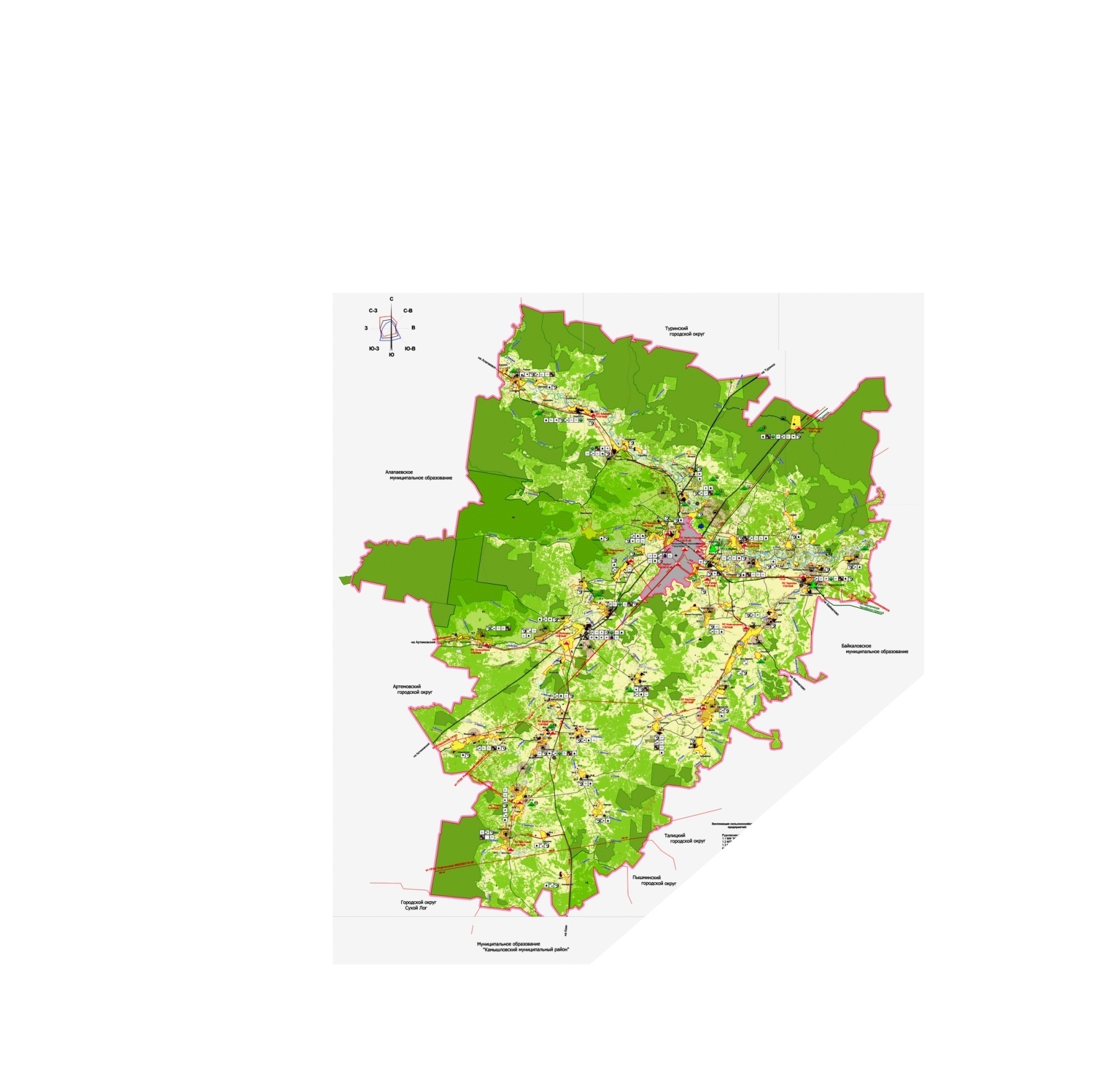 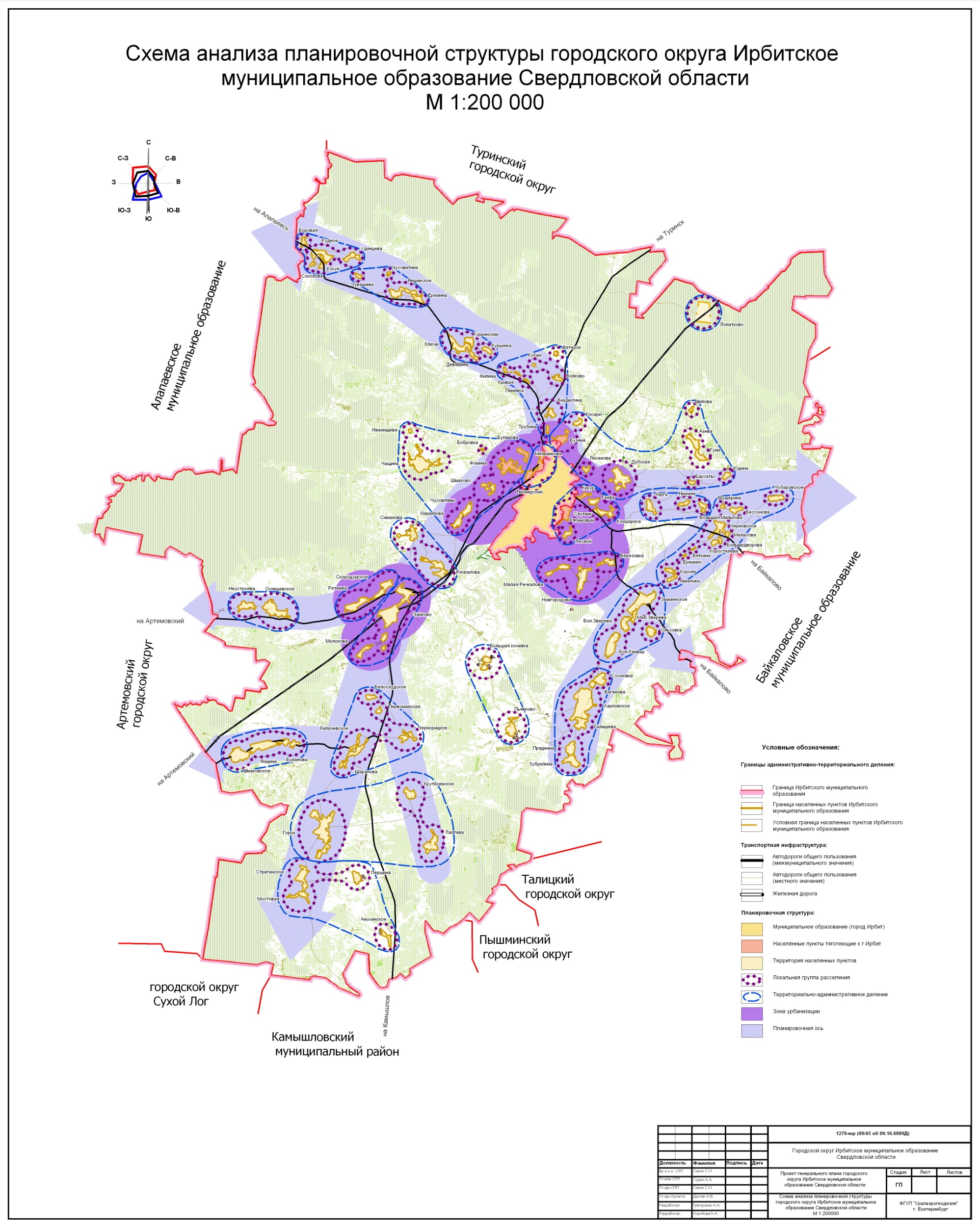 2.4.1.2.Функциональное зонирование территории Муниципального образованияСхемой функционального зонирования отражает использование всей территории Ирбитского муниципального образования, независимо от степени её хозяйственного освоения.В соответствии с НГПСО 1-2009.66 на территории городского округа Ирбитское муниципальное образование в настоящее время можно выделить следующие функциональные зоны преимущественного развития:Зона преимущественного строительства объектов жилищно-гражданского и производственного значения:Зона преимущественного использования территорий для сельскохозяйственного производства,Зона преимущественного использования территорий для освоения лесов,Зона преимущественного использования территорий для рекреационных целей,Зона охраняемого и восстанавливаемого ландшафта.Зона преимущественного строительства объектов жилищно-гражданского и производственного значения сформировалась вдоль полос расселения и локализована, правило, в границах существующих населённых пунктов. Наиболее активное освоение данной зоны под строительство объектов жилищно-гражданского и производственного строительства происходит в центральной части района и охватывает территорию прилегающую к г.Ирбит и территорию, примыкающей к п. Зайково.Зона преимущественного использования территорий для освоения лесов занимает около 29% от всей площади района и располагается в основном в северо-западной и северной частях городского округа. Отдельные её участки рассредоточены по всему городскому округу.Зона преимущественного использования территорий для сельскохозяйственного производства занимает большую часть земельного фонда района (около 67%). В районе сложилась молочно-мясная специализация - с развитым кормопроизводством. В зоне, прилегающей к г.Ирбиту, развито птицеводство.Зона преимущественного использования территорий для рекреационных целей включает участки сезонного детского отдыха на р.Ирбит к северу от п.Зайково,  лесопарковую зону массового отдыха около южной границы 
г. Ирбит, парк Победы около с.Килачевское, санаторий «Уралочка» д.Молокова, участки пойм рек (в д.Новгородова, с.Горки и др.) и существующих естественных ландшафтов – лесов, полей, в основном, это не обустроенные территории.,.Зона охраняемого и восстанавливаемого ландшафта включает ряд ботанических памятников природы (12 государственных памятников природы областного значения, 2 государственных зоологических охотничьих заказника, 2 памятника археологии). Сложившееся функциональное зонирование района имеет ряд недостатков, таких как: отсутствие организованных зон кратковременного и сезонного отдыха, несоблюдение санитарных разрывов от источников вредности, чересполосица жилых и производственных зон, несоблюдения режимов водоохранных зон рек.Отрицательным фактором сложившегося зонирования является так же и то, что в зоне, определёнными генеральными планами населенных пунктов и ранее разработанными схемами районных планировок под жилищное строительство, продолжают развиваться животноводческие фермы и комплексы, ограничивая перспективные возможности развития населенных мест.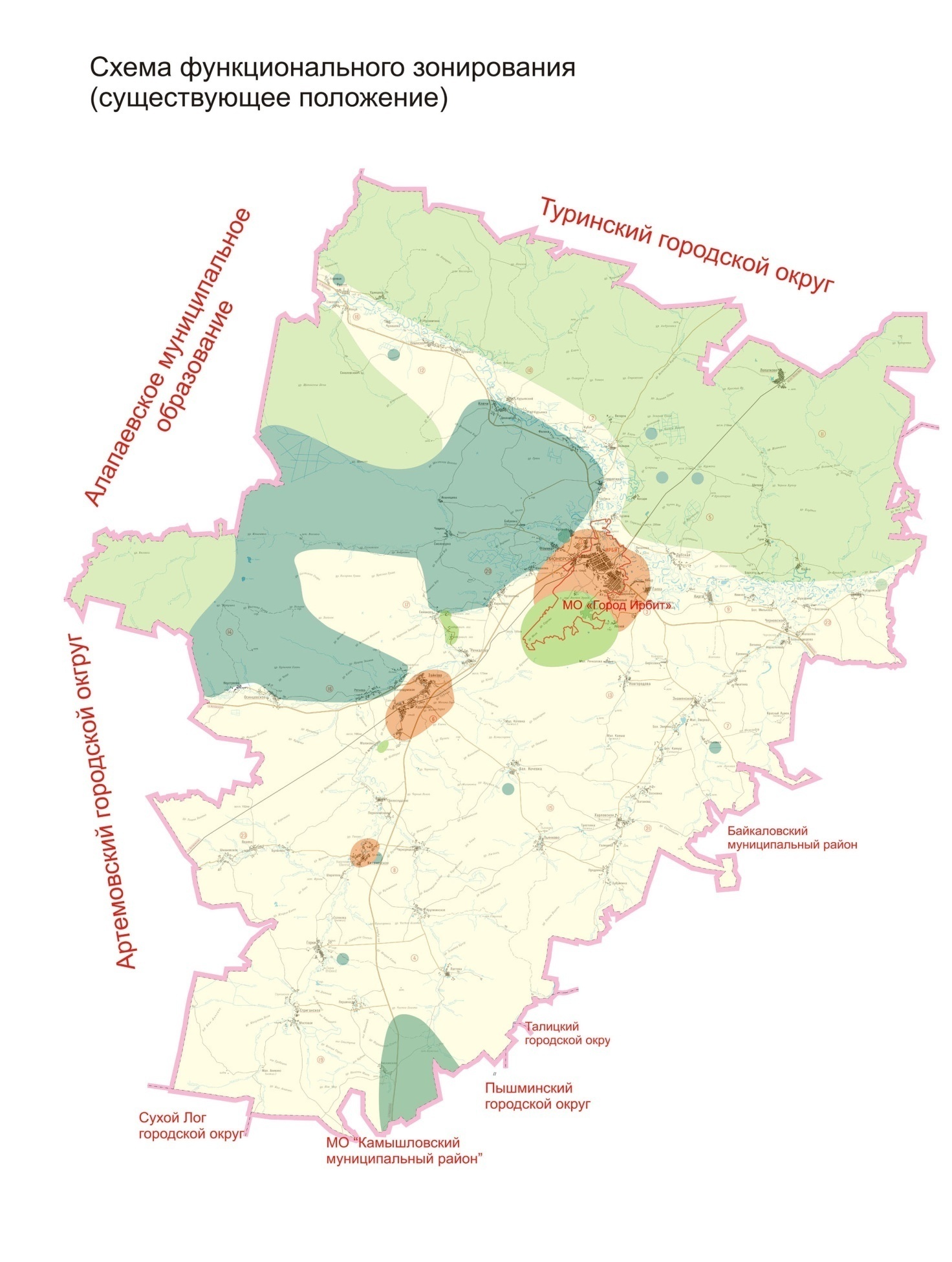 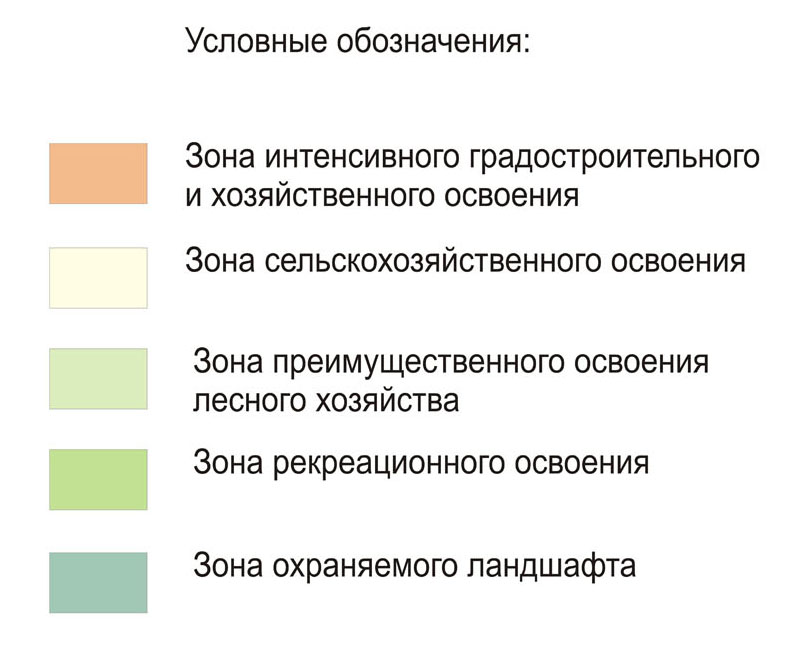 Жилые зоны, общественно-деловые зоны, производственные, в том числе коммунально-складские зоны, рекреационные зоны, представленные озеленением общего пользования (скверы) сформировались в границах существующих населённых пунктов и в совокупности формируют общую зону преимущественного строительства объектов жилищно-гражданского и производственного значения.Объекты инженерной и инженерно-транспортной инфраструктур представлены железной дорогой и объектами железнодорожного транспорта, автодорогами общего пользования и улично-дорожной сетью населённых пунктов, сооружениями электро-, тепло-, газоснабжения и, согласно НГПСО 1-2009.66 так же формируют общую зону преимущественного строительства объектов жилищно-гражданского и производственного значения.2.4.2. Объекты культурного и исторического наследия Согласно данным Перечня объектов культурного наследия (памятников культуры) на территории муниципальных образований Свердловской области Министерства культуры и туризма свердловской области (2011 г.) на территории Ирбитского муниципального образования имеется 1 объект культурного наследия  и 2 объекта археологического наследия (таблица 2.4.2-1). Таблица 2.4.2-1Перечень объектов культурного наследия, расположенных на территории Ирбитского муниципального образованияПо данным Министерства культуры и туризма Свердловской области на территории Ирбитского муниципального образования находятся 33 выявленных объекта археологиче6ского наследия (таблица 2.4.2-2)Таблица 2.4.2-2Выявленные бъекты археологического наследия По данным, предоставленным Администрацией Ирбитского муниципального образования, зафиксировано 22 объектов религиозного значения (церкви, часовни), обладающих эстетической ценностью , не внесённых в реестр объектов культурного наследия, относящихся к XVIII – XIX вв. (таблица 2.4.2-3) . Объекты религиозного значения, в основном, находятся в разрушенном состоянии. Генеральным планом предусматиривается проведение мероприятий по исследованию данных объектов и решения вопросов включения их в списки объектов культурного наследия на территории Ирбитского МО. Таблица 2.4.2-3Перечень  церквей, часовни, расположенных на территории Ирбитского муниципального образования2.4.3. Территории природного комплексаПриродный комплекс городского округа Ирбитское МО рассматривается как система территорий с преобладанием растительности и водных объектов вне границ населённых пунктов, а так же озеленённые территории и акватории в границах населённых пунктов.В систему территорий природного комплекса вне границ населённых пунктов, используемых и потенциально пригодных для развития охранной, рекреационной и отдельных видов хозяйственной деятельности включаются:лесные и лесопарковые массивы на незаселенных территориях (в том числе особо охраняемые природные территории);пойменные и припойменные территории, рек Ница, Ирбит,естественных ландшафтов – лесов, полей, в основном, это не обустроенные территории,акватории озер, прудов, рек;В систему территорий природного комплекса в границах населённых пунктов, включаются озелененные территории внутри населенных пунктов составе:территорий озеленения общего пользования;территорий озеленения ограниченного пользования (территории рекреационных, лечебных, научных, учебных учреждений);специального назначения (кладбища, ЛЭП, другие инженерно-технические коммуникации.)Лесные и лесопарковые массивы.Леса и лесопарки занимают территорию в границах МО 2,53 тыс. га, что составляет 0,5 % от территории МО. Лесные массивы, расположенные на территории городского округа, находятся в ведении ГУ СО «Ирбитское лесничество», «Туринское лесничество», «Алапаевское лесничество».В соответствии с лесным регламентом Ирбитского лесничества функции лесных массивов на разных участках территории МО различны: одной из основных функций лесов является эксплуатационная (221 638 га), защитная (26620 га, в том числе: леса расположенные в водоохранных зонах – 5 678 га, леса, выполняющие функции защиты природных и иных объектов – 11 362 га (где зеленные зоны и лесопарки – 2598 га),  ценные леса – 9 580 га.Водные объекты.Природный комплекс включает в себя озера, пруды, реки, которые находятся среди лесных массивов и в населенных пунктах, имеющий рекреационное, питьевое, ландшафтообразующее, эстетическое значение. Реки Ница, Ляга, Ирбит, Кирга с прудами и притоками образуют каркас ландшафтно-экологической системы городского округа и являются основой сформировавшихся основных планировочных осей округа.При этом главной водной артерией района является р. Ница, протекающая в северной части округа. Долина реки имеет преимущественно широтное распространение с северо-запада на восток-юго-восток. Русло реки меандрирующее, образующее значительное количество стариц, малых озёр и заболоченных территорий. Для реки хараетерны значительные колебания уровня воды, обусловленные весенними и летними паводками, возникающими в результате снеготаяния и длительных дождливых периодов. Особую опасность представляют весенние паводки. Наблюдаемый подъём воды в районе г.Ирбит достигает 7 метров.Долины малых рек Ирбит, Кирга с притоками, впадающие в р. Ница, имеют преимущественно меридиональное распространение и дренируют центральную и южную части округа. Характер русел рек зависит от строения рельефа. Долины рек заселены и используются для хозяйственной деятельности. Активное использование территорий центральной и восточных частей округа для ведения сельского хозяйства, устройство малых прудов способствует обмелению рекРяд озер и рек имеют заболоченные берега и практически недоступны.Система территорий природного комплекса в границах населённых пунктов.Озелененные территории общего и ограниченного пользования и специального назначения в границах населенных пунктов мало развиты.Озелененные территории внутри населенных пунктов представлены следующим образом:- озеленение общего пользования (скверы– в основном не обустроенных (д.Юдина, п.Зайково, с.Знаменское, с.Килачевское, д.Новгородова, с.Осинцевское, р.п. Пионерский, с.Пьянково, д.Б.Кочевка, д.Галишева, с.Стриганское, д.Першина, с.Анохинское, естественные (городские) леса (п.Рябиновый,) );- озеленение ограниченного пользования (территории рекреационных спортивного назначения (мотодром, ипподром в д.Мельникова, спортивное ядер в р.п.Пионерский, п.Зайково, с.Ницинском, с.Рудное,), лечебных, научных - санаторий «Уралочка» д.Молокова, учебных учреждений -спортивных площадок при школах);- озеленение специального назначения (кладбища, ЛЭП, другие инженерно-технические коммуникации.) Недостаток озелененных территорий общего пользования внутри населенного пункта компенсируется наличием лесопарков и лесных массивов, непосредственно примыкающих к ряду населенных пунктов.Озелененные территории ограниченного пользования (озеленение больниц, школ, детских учреждений и т. д.) и специального назначения (озеленение санитарно-защитных зон, кладбищ, зеленые полосы вдоль автомобильных, железнодорожных дорог) имеют оздоровительное, санитарно-защитное значение и в норматив озелененных территорий не входят.2.4.3.1. Особо охраняемые природные объекты и территорииОсобо охраняемые природные объекты и территории. Природный потенциал территории МО позволяет выделить целый ряд охраняемых объектов и территорий, которые имеют большое значение для экологического образования, культурного и эстетического развития, туризма, отдыха и оздоровления жителей города, охраны окружающей среды.В соответствии с Постановлением Правительства Свердловской области от 17.01.01 № 41-ПП «Об установлении категорий, статуса и режима особой охраны особо охраняемых природных территорий областного значения и утверждений перечней, расположенных в Свердловской области» утверждены перечни особо охраняемых территорий – памятников природы, зоологических заказников.Перечень особо охраняемых природных территорий, расположенных в границах Ирбитского муниципального образования, приводится в таблице 2.4.3.1-1. и таблице 2.4.3.1-2Таблица 2.4.3.1-1Зоны охраны особо охраняемых территории и объектовГосударственные памятники природы областного значенияТаблица 2.4.3.1-2Перечень государственных зоологических охотничьих заказников2.4.4.Охотничьи и рыбные хозяйстваНа территории Ирбитского муниципального образования расположено два зоологических охотничьих заказника и семь охотничьих хозяйств:Таблица 2.4.4-12.5. Земельные ресурсы2.5.1. Распределение территории по категориям земельСведения по площадям в разрезе по категориям земель на территории Ирбитского муниципального образования предоставлены на основании Годового статистического отчета «О наличии земель и распределении их по формам собственности, категориям, угодьям и землепользователям» по состоянию на 01.01.2009г. Данные предоставлены Территориальным отделом Управления Роснедвижимости №9. Таблица 2.5.1.-1При анализе полученных данных от Управления Роснедвижимости №9 («Сведения по площадям в разрезе по категориям земель..») и от Управления Роснедвижимости по Свердловской области (CD-диск с кадастровым планом территорий Ирбитского муниципального образования -формат mid/mif) было выявлено:- в электронном виде были представлены не все кадастровые кварталы населенных пунктов (на 51 населенный пункт из 106 существующих). Площадь данных 51 населенных пунктов составила  7806,83 га. - площадь всех населенных пунктов, границы которых приняты по Альбомам на земли переданные в ведение сельских Советов Ирбитского района Свердловской области (1993г.), составила 12407,15 га.- площадь земель населенных пунктов по данным Управления Роснедвижимости №9 («Сведения по площадям в разрезе по категориям земель..») составляет 9354 га.Таким образом, имеется несоответствие предоставленных данных и топографической основы. Указанный анализ приведен в Приложении: Таблица 6 «Сводная таблица изменения границ населенных пунктов городского округа Ирбитское МО. Перевод земель сельскохозяйственного назначения в земли населенных пунктов».2.5.2. Распределение территорий по видам категорий земельТаблица 2.5.2-12.5.3. Распределение земель по формам собственностиТаблица 2.5.3-1Cведения о наличии и распределении земель по категориям и формам собственности2.5.4. Земельные ресурсыСводный баланс земель городского округа по видам использования земель, собственникам, землепользователям. землевладельцам и арендаторам земель, формам собственности.Сведения о распределении общих площадей городских населенных пунктов по видам использования и формам собственностиСведения о формах собственности земель, используемых предприятиями, организациями, хозяйствами, обществами, занимающимися производством сельскохозяйственной продукции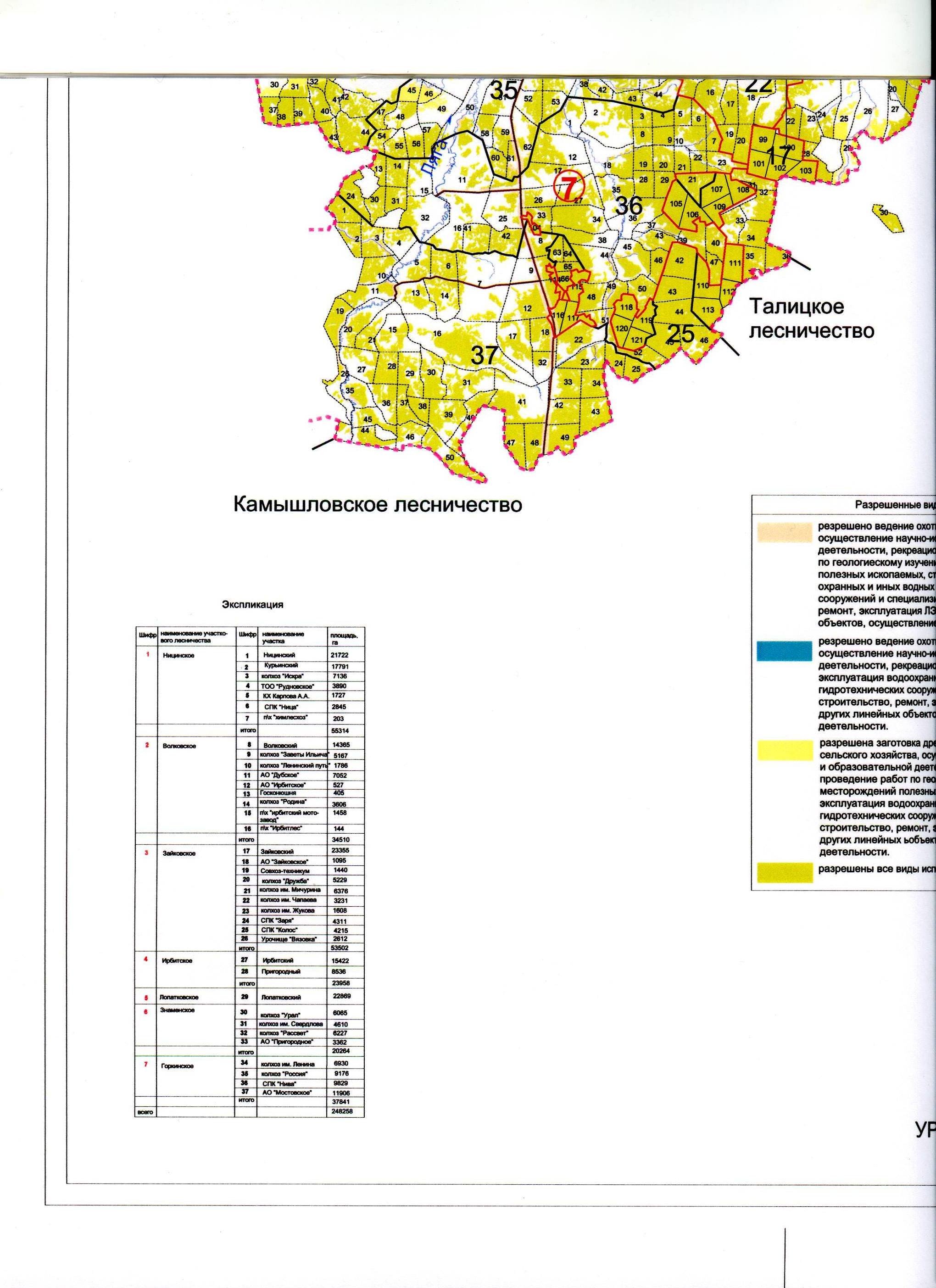 2.6.Транспортная инфраструктура2.6.1. Внешний транспортТранспортное обслуживание городского округа Ирбитское МО осуществляется автомобильным и железнодорожным транспортом.2.6.1.1.Железнодорожный транспортЖелезнодорожный транспорт является одним из самых надежных видов транспорта. Расположение железной дороги на территории городского округа Ирбит играет важную роль для поддержания жизнедеятельности района и, в совокупности с близостью территории к городу Екатеринбург (крупному транспортному узлу, расположенному на пересечении важнейших транспортных путей страны), обеспечивает повышение привлекательности территории городского округа.Внесение изменений в существующую систему объектов железнодорожного транспорта является компетенцией органов власти Свердловской области и РЖД. Поэтому, на данном этапе, эффективное использование существующей системы железнодорожного транспорта, интеграция с автомобильным (подвозящим) транспортом позволит обеспечить удобство и безопасность передвижения населения. А также, за счет выделения территорий для формирования транспортно-логистических центров, обеспечит дальнейшее развитие населенных пунктов.По территории городского округа проходит железная дорога Екатеринбург – Тавда. Имеются развитая железнодорожная сортировочная станция и пассажирский вокзал в г. Ирбит, на территории городского округа Ирбитское муниципальное образование имеется две железнодорожные станции (п. Лопатково, п.Зайково ).2.6.1.2.Автомобильный транспортГородской округ Ирбитское МО расположен в 150 км от города Екатеринбург.Территория городского округа выгодно расположена с точки зрения обеспечения внешних связей: основу транспортного каркаса городского округа составляют автодороги регионального значения «г. Артемовский – п. Зайково», «р.п. Верхняя Синячиха – г. Ирбит», «п. Зайково – с.Пьянково - с.Знаменское» а также автодорога «г. Камышлов - г. Ирбит - г. Туринск -г. Тавда». Данные автодороги связывают большую часть населенных пунктов с административным центром.Перечень автомобильных дорог приведен в таблице 2.6.1.2-1.Сведения о ширине полос отвода автодорог регионального значения, проходящих по территории Ирбитского МО приведены в таблице 2.6.1.2-2.Городской округ (по данным ГИБДД ОВД) характеризуется высоким уровнем автомобилизации. Анализ уровня в динамике выявляет с тенденцию к росту количества легковых автомобилей (как индивидуальных, так и ведомственных) и автобусов. Количество зарегистрированных транспортных средств на территории округа приведено в таблице 2.6.1.2-3.Таблица 2.6.1.2-1.Данные о технической категории, протяжённости и количестве полосавтодорог регионального значения, проходящих по территории Ирбитского МОТаблица 2.6.1.2-2.Сведения о ширине* полос отвода автодорог регионального значения, проходящих по территории Ирбитского МО*Межевание автодорог общего пользования, находящихся в оперативном управлении СОГУ «УАД», Министерством по управлению госимуществом Свердловской области в на момент предоставления исходных данных для проектирования проведено частично, поэтому по объектам, на которых межевание не проводилось, представлена средняя ширина полосы отвода.Таблица 2.6.1.2-3Автотранспорт по городскому округу Ирбит в целомШирина придорожных полос устанавливается в соответствии со статьей 26 Федерального закона от 8 ноября 2007 года N 257-ФЗ «Об автомобильных дорогах и о дорожной деятельности в Российской Федерации и о внесении изменений в отдельные законодательные акты Российской Федерации» и с пунктом 3 Постановления Правительства Свердловской области от 10 ноября 2010 г. N 1634-ПП «Об утверждении порядка установления и использования придорожных полос автомобильных дорог регионального значения».	В зависимости от класса и (или) категории автомобильных дорог регионального или местного значения с учетом перспектив их развития, за исключением автомобильных дорог, расположенных в границах населенных пунктов, ширина каждой придорожной полосы устанавливается от границы полосы отвода таких автомобильных дорог в размере: 1) семидесяти пяти метров - для автомобильных дорог первой и второй категорий; 2) пятидесяти метров - для автомобильных дорог третьей и четвертой категорий; 3) двадцати пяти метров - для автомобильных дорог пятой категории; 4) ста метров - для подъездных дорог, соединяющих город Екатеринбург - административный центр Свердловской области - с другими населенными пунктами; 5) ста пятидесяти метров - для участков автомобильных дорог, построенных для объездов городов с численностью населения свыше двухсот пятидесяти тысяч человек.В графических материалах проекта ширина полос отвода и придорожных полос показана условно, без соблюдения масштаба.	2.6.2. Пассажирский транспортАвтобусное сообщение осуществляется с городами: Екатеринбург, Артемовский, Асбест, Каменск Уральский, Камышлов, Нижний Тагил (через Алапаевск), Талица, Тюмень, а также между населенными пунктами городского округа.Для классификации маршрутов по административному признаку в проекте приняты следующие определения:Областные маршруты - маршруты пригородного и междугородного сообщений, обеспечивающие перевозки пассажиров между административными центрами муниципальных районов, городских округов;Районные маршруты - маршруты пригородного и междугородного сообщений, обеспечивающие перевозки пассажиров между поселениями в границах района;Межмуниципальные маршруты - маршруты пригородного и междугородного сообщений, проходящие по территории области и не относящиеся к областным, районным, поселенческим маршрутам.Данные о маршрутах представлены в таблице 2.6.2-1.Таблица 2.6.2-1Автобусные маршруты2.6.3. Анализ транспортной инфраструктурыПо результатам анализа существующего положения транспортной системы выявлены следующие проблемы городского округа являются:- неравномерность плотности дорожной сети – концентрация населения вдоль автомобильных дорог регионального значения («г. Камышлов - г. Ирбит - г. Туринск - г. Тавда», «р. п. Верхняя Синячиха - г. Ирбит», «с. Горбуновское - с. Байкалово - г.Ирбит»);- прохождение транзитных автодорог через жилые зоны населенных пунктов;- отсутствие устойчивых транспортных связей отдаленных населенных пунктов округа.2.7.Инженерная инфраструктура2.7.1.ВодоснабжениеДля водоснабжения населения Ирбитского городского округа используются подземные воды двух месторождений – Бердюгинское и Шмаковское, и пяти перспективных участков – Бобровский, Ирбитский, Боровский, Кочевский и Лихановский. Кроме того в районе функционируют скважины  в населенных пунктах. Скважины оборудованы наземными сооружениями. Предусмотрена герметизация и цементация устьев скважин. Все существующие и проектируемые водозаборные скважины  имеют приспособления, позволяющие подавать воду на хозяйственно- питьевые нужды путем разлива в передвижную тару.  Существующих и законсервированных в настоящее время, но запланированных к использованию в военное время, следует располагать в камерах  ниже уровня земли с герметизацией устья скважин.Предусмотрено кольцевание систем водоснабжения от  разных источников. А также с промводозаборами. В случае необходимости вода от промводозабора из водного источника подвергается хлорированию и  подается в систему водоснабжения.Пожарные гидранты, а также задвижки для отключения поврежденных участков водопровода  расположены на незаваливаемой территории, в случае разрушения зданий. Расстояние между гидрантами не превышает 150 м друг от друга. Таблица 2.7.1-1Данные о существующих источниках водоснабжения Ирбитского городского округаДефицит питьевой воды выявлен на территории населенных пунктов: д. Кривая (Бердюгинская территориальная администрация), д. Новгородова (Новгородская территориальная администрация), д. Речкалова ид. Симанова (Речкаловская территориальная администрация), с. Скородумское (Ретневская территориальная администрация), с. Кирга, д. Большая Милькова, д. Нижняя (Киргинская территориальная администрация).Средняя обеспеченность по Ирбитскому муниципальному району составляет:Централизованным водоснабжением с вводом в дом 42 % населения;Централизованным водоснабжением из водоразборных колонок 12%;Водоснабжение из частных источников 29%.17% населения района питьевой водой не обеспечено.В настоящее время ориентировочное общее водопотребление по Ирбитскому городскому округу (потребление жилой застройки, объектов соцкультбыта, промышленных площадок) составляет 7678,69 м3/сут.Данные по протяженностям водопроводных сетей в населенных пунктах Ирбитского МО приведены в таблице 2.7.1-2.Таблица 2.7.1-2Реестр водопроводных сетей Ирбитского МОИнформация о количестве скважин (производственных и питьевых), объемах существующего водопотребления по населенным пунктам, обеспечение населения городского округа водоснабжением сведено в таблицу 2.7.1-3.Таблица 2.7.1-3Данные по водопотреблению и обеспечению водоснабжением населения Ирбитского городского округаПримечание: норма водопотребления для населенных пунктов, данные об объемах водопотребления которых предоставлены не были, была принята согласно «Нормативам градостроительного проектирования Свердловской области НГПСО 1-2009.66»в таблице не учтены нагрузки от предприятий, данные которых предоставлены не былиНа сегодняшний день нормативное потребление водных ресурсов составляет 7678,69 м3/сут. Объем запасов подземных вод на территории Ирбитского муниципального образования (за исключением г. Ирбит) согласно гидрогеологическому заключению ОО ГП «СвТЦОП» № 4580/10-г об источниках водоснабжения на территории Ирбитского муниципального образования составляет 63 638 м3/сут, из них эксплуатируются 7528 м3/сут. Таким образом на проектной территории имеется достаточно ресурсов для обеспечения существующих потребителей водой питьевого качества, но необходимо обустройство новых источников – бурение скважин, устройство станций водоподготовки.2.7.2. Хозяйственно-бытовая канализацияСистема централизованной хозяйственно-бытовой канализации в настоящее время на территории Ирбитского городского округа слабо развита. Канализационные очистные сооружения функционируют на территории п. Зайково, а так же около п. Гаева, которые принимают стоки от г. Ирбит и п.Пионерский. Бытовые стоки централизованно отводятся также от застройки п. Дорожный, п. Рябиновый и частично д. Кекур. Канализация в большинстве населенных пунктов  для населения представлена в виде надворных уборных и частично выгребными колодцами. Здания школ, детских садов, администрации, магазинов так же канализованы выгребами.Необходимо развитие централизованной сети в сельских населенных пунктах со строительством новых и расширением существующих очистных сооружений, устройством насосных станции перекачки, самотечных и напорных коллекторов. При этом с целью сокращения сброса в водоемы неочищенных сточных вод необходимо:совершенствование технологий и качества очистки сточных вод за счет реконструкции очистных сооружений;использование для очистки природных и сточных вод сельских поселений сооружений заводской готовности.Суммарный объем стоков по Ирбитскому городскому округу (от жилой застройки, объектов соцкультбыта и проплощадок) составляет 6600,73 м3/сут.Данные по объемам водоотведения, обеспеченность застройки централизованной системой канализования, выгребными ямами, надворными уборными каждого населенного пункта городского округа представлены в таблице 2.7.2-1.Таблица 2.7.2-1.Данные по объемам бытовых стоков, обеспеченности канализованием застройки населенных пунктов Ирбитского городского округаПримечание: в связи с неполным объемом предоставленной информацией о существующих объемах хоз-бытовых стоков, проектом принят коэффициент 0,9 от среднесуточного водопотребления существующего населения для населенных пунктов, сведения по которым не были предоставленыв таблице не учтены нагрузки от предприятий, данные которых предоставлены не были2.7.3.ЭлектроснабжениеИрбитский район  не имеет местных источников по выработке электроэнергии.  Электроснабжение района осуществляется централизованно от Свердловской энергосистемы. По ВА-110 кв  Егоршинская ГРЭС-Туринск получают питание электроподстанции «Ирбит» 110/35/10 кв ИМЗ 110/10 кв. «Зайково», «Кирилловская», «Лопатково». По ВЛ-110 кв Ирбит-Краснополянск получают питание электроподстанции «Гаево», «Черново». По ВЛ-110 кв от п/ст «Нейва»  запитана подстанция ПС 500 кВ «Еремино».Городской округ пересекает ВЛ-35 кв Ирбит-Ницинское с запиткой от подстанции «Бердюгино» 35/10 кв. Линии электропередачи проходят по разным трассам с максимальным охватом территории во всех направлениях и подключены к нескольким источникам электроснабжения. Общая протяженность высоковольтных электрических сетей 110-35 кв на территории района составляет 354 км, в том числе.110 кв-256км 35 кв -108 км.Несмотря на растущую потребность в электроэнергии развивающихся населенных пунктов, существующая энергетическая система обеспечивает устойчивое электроснабжение района, а одной из приоритетных задач в электроэнергетике является внедрение энергосберегающих технологий.Рассчитанные объемы нормативного энергопотребления при 100% электроснабжении по Ирбитскому муниципальному образованию сведены в таблицу 2.7.3-1.Таблица 2.7.3-1.Нормативное энергопотребление Ирбитского городского округа по населенным пунктам2.7.4. ТеплоснабжениеПотребность в тепловой энергии Ирбитского района обеспечивают ведомственные и муниципальные котельные. Состояние существующего оборудования находится в неудовлетворительном состоянии, физический и моральный износ оборудования источников централизованного теплоснабжения достигает порой 100% и требует ремонта, а качество теплоэнергии часто не удовлетворяет требованиям нормативов. При этом так же стоит заметить, что на территории муниципального образования за последние несколько лет было построено и введено в эксплуатацию 8 новых газовых котельных («Регионгазинвест»).На территории городского округа централизованным теплоснабжением обеспечено 7% застройки, индивидуальными источниками — 93%. Основная часть объектов соцкультбыта населенных пунктов обслуживаются централизованным теплоснабжением. Топливо большинства котельных – твердое (уголь, дрова).Информация по обеспеченности застройки населенных пунктов городского округа централизованным теплоснабжением и теплоснабжением от индивидуальных источников теплоснабжения представлена в таблице 2.7.4-1.Таблица 2.7.4-1Данные по обеспеченности теплоснабжением застройки Ирбитского городского округаВ настоящее время объемы отпускаемого тепла с котельных Ирбитского муниципального образования составляют 76,65 МВт. Согласно проведенным расчетам общее нормативное теплопотребление составляет 157,72 МВт, что объясняется использованием населением печным отоплением. Расчетные данные сведены в таблицу2.7.4-2Таблица 2.7.4-2Нормативное теплопотребление населенных пунктов Ирбитского городского округа 2.7.5.ГазоснабжениеИсточником газоснабжения является природный газ.  Существующая  транзитная магистральная трасса газопроводов на территории Ирбитского района расположена вдоль автомобильной дороги регионального назначения с.Горбуновское - с.Байкалово - г.Ирбит, с. Байкалово – с. Туринская Слобода – г. Туринск. Газорапределительные станции расположены  в с. Черновское и г.Ирбит. Существующие межпоселковые газопроводы Ирбит-Спутник, Ирбит - Гаева, Ирбит - Фомино, Ирбит -Зайково, Ирбит - п. Пионерский, с.Черновское. Централизованная система газоснабжения производит обеспечение отопления в зимний период и  используется для  хозяйственных нужд населения Ирбитского района.Межпоселковые газопроводы обслуживаются газовой службой ЗАО «Регион-Инвест». Магистральные газопроводы обслуживаются предприятием ООО «Газпром трансгаз Екатеринбург». Сетями централизованного газоснабжения охвачено небольшая территория городского округа (д. Ерзовка (Гаевская ТА), д. Малая Речкалова (Новгородская ТА)). Необеспеченные централизованным газоснабжением населенные пункты пользуются привозным газом в баллонах с ГРС г. Ирбит с. Черновское. В жилой застройке имеются подземные дворовые емкости сжиженного газа. Общая обеспеченность централизованным газоснабжением составляет 1,4% населения Ирбитского городского округа, баллонами со сжиженным газом 53,5%, 0,6% пользуется газом дворовых резервуаров, 44,5 % населения не газифицированы.Для повышения комфорта жилья, удобства транспортировки газа необходимо дальнейшее развитие сети трубопроводов централизованного газоснабжения с подачей природного газа низкого давления в каждый дом, также необходимо предусмотреть широкое использование природного газа для производственных и пищевых предприятий, отопительных котельных и в жилищно-коммунальном хозяйстве для приготовления пищи, горячей воды и отопления частного сектора (индивидуальные газовые отопительные установки).Данные по обеспеченности централизованным газоснабжением, баллонами со сжиженным газом и дворовыми резервуарами представлены в таблице 2.7.5-1.Таблица 2.7.5-1Данные по обеспеченности газоснабжением населения Ирбитского городского округаПри условии 100% газификации населенных пунктов Ирбитского муниципального образования потребление природного газа на бытовые нужды населения, соцкультбыта и промплощадок составляет  27676,77 м3/сут. Расчетные объемы сведены в таблицу 2.7.5-2.Таблица 2.7.5-2Нормативные объемы потребления газа по населенным пунктам Ирбитского городского округа2.7.6. Связь и коммуникацииВ 1997-2001 годах в городах и районах  введены АТС общей емкостью 13554 номера. Ирбитский район обеспечен устойчивой междугородней, международной  связью по кабельным и релейным линиям, а также городской телефонной связью, сотовой связью. Обеспечена надежность и гибкость в организации связи.  Централизованное включение электросирен осуществляется из АТС.В соответствии с генеральной схемой развития внутризоновой сети Свердловской области предусматривается использование ресурсов линий передачи акционерного общества “Ростелеком”, государственного унитарного предприятия “Свердловская железная дорога”, акционерного общества “Свердловэнерго”.Современные сети электросвязи, базирующиеся на цифровых системах передачи и коммутации, должны обеспечивать передачу и переключение потоков информации разной мощности, ввод и выделение этих потоков в различных пунктах, контроль качества передачи, тарификацию услуг, иметь гибкую, легко управляемую структуру.Радио и телевидение предполагает увеличение процента охвата населения социально-гарантированным блоком программ, устранение диспропорций по охвату городского и сельского населения телевизионным вещанием и замену устаревшего изношенного оборудования.В  населенных пунктах Ирбитского района установлено приемо-передающее оборудование спутникового приема и эфирной трансляции программы “Областное телевидение”. Нормативное количество телефонных номеров и радиоточек в жилой застройке, объектах соцкультбыта и на промплощадках было рассчитано в соответствии с Пособием по проектированию городских (местных) телефонных сетей проводного вещания городских и сельских поселений (к СНиП 2.07.01-89*). Нормативное общее количество телефонных номеров составляет - 10840, радиоточек - 10995. Расчеты сведены в таблицы2.7.6-1 и  2.7.6-2Таблица 2.7.6-1Нормативное количество телефонных номеров по населенным пунктам Ирбитского муниципального образованияТаблица 2.7.6-2 Нормативное количество радиоточек по населенным пунктам Ирбитского муниципального образования2.8.Состояние окружающей среды2.8.1. Состояние воздушного бассейна  По данным СОГУ «Центр экологического контроля и мониторинга» (СОГУ «ЦЭМиК») в 2008 году по форме 2-ТП (воздух) отчиталось 21 предприятие Ирбитского городского округа. Согласно данных отчета, наибольшее влияние на состояние атмосферного воздуха городского округа оказывают следующие предприятия:Пионерское МУП ЖКХ Ирбитского МО;СПК «Килачевский»;МУП ЖКХ «Зайково»;ГОУ СПО «Ирбитский аграрный техникум»;Колхоз «Урал».Вклад данных предприятий в загрязнение атмосферного воздуха Ирбитского ГО составляет 84,8 %. Вклад каждого из основных предприятий городского округа представлен на рисунке 2.8.1-1Рисунок 2.8.1-1. Вклад предприятий в загрязнение атмосферного воздуха.Валовый выброс загрязняющих веществ предприятиями городского округа в атмосферу в 2008 году составляет 2,081 тыс.тонн, в том числе от организованных источников 2,039 тыс.тонн, на очистные сооружения поступило 0,113 тыс.тонн (5,4%), из них утилизировано 0,095 тыс.тонн (4,5%).Динамика и прогноз выбросов вредных веществ в атмосферу в Ирбитском ГО по данным «Государственного доклада о состоянии окружающей среды и влиянии факторов среды обитания на здоровье населения Свердловской области в 2008 году» представлена в таблице 2.8.1-1.Таблица 2.8.1-1 Динамика и прогноз выбросов вредных веществ в атмосферу 
в Ирбитском муниципальном образованииКроме того, наличие дорожной сети большой протяженности обуславливает большую техногенную на окружающую среду нагрузку от автотранспорта, зарегистрированного на территории Ирбитского муниципального образования и транзитного автотранспорта. В целом автотранспорт выбрасывает в воздух более 40 химических веществ, причем каждый из них в различной степени вреден для организма человека. К основным ингредиентам относятся окись углерода (до 70%), канцерогенные полициклические ароматические углеводороды (около 19%) и окислы азота (около 9%). Сжигание 1 т топлива бензиновым двигателем автомобиля приводит к образованию в среднем 600 кг окиси углерода. В отличие от бензиновых, дизельные двигатели выбрасывают значительно больше дыма, состоящего в основном из несгоревшего углерода. Кроме того, работа двигателей внутреннего сгорания сопровождается выбросами в атмосферу соединений тяжелых металлов. В первую очередь, это свинец, образующийся при использовании этилированного бензина. Вследствие общей тенденции увеличения автомобильного парка, использования вредных видов моторного топлива доля автотранспорта, оказывающего существенное влияние на состояние загрязнения атмосферного воздуха, значительно растет с каждым годом. 2.8.2.Состояние подземных и поверхностных водРассматриваемый район расположен в бассейнах рек Ницы и Ирбита (правый приток реки Ницы), являющихся главными водными артериями городского округа. Гидрографическая сеть городского округа представлена, кроме этого, притоками реки Ницы: Татарка, Косогорка, Есаулка, Мурза, Чубаровка, Кукуйка, Кирга, а также притоками реки Ирбит: Бобровка, Вязовка, Ляга, Чёрная, Боровая, Кочёвка.Реки рассматриваемой территории относятся к равнинным, питание их смешанное, преимущественно снеговое и отчасти дождевое и грунтовое.По данным «Государственного доклада о состоянии окружающей среды и влиянии факторов среды обитания на здоровье населения в Свердловской области за 2008 год» качество вод рек Ница и Ирбит в 2008 г. в основном осталось на уровне 2007 г. и характеризуется 4 классом разряда А, вода «грязная».Согласно данных СОГУ «ЦЭМиК» в ПГО в 2008 году по форме 2-ТП (водхоз), отражающей в т.ч. качество выпусков сточных вод, отчиталось 15 предприятий Ирбитского муниципального района, только одно из них, ООО «Агрофирма «Ирбитская», имеет  выпуск сточных вод в р.Ирбит, объем сброса загрязненных сточных вод составил 0,8 тыс.м3.Объем забранной из подземных источников воды в 2008 году составил 1723,7 тыс.м3, в том числе 900,9 тыс.м3 на хозяйственно-питьевые нужды, 99,3 тыс.м3 на производственные нужды и 711,5 тыс.м3.В настоящее время, на территории Ирбитского городского округа расположено 2 площадки очистных сооружений хозяйственно-бытовой канализации, обеспечивающие очисткой малую часть населения муниципального образования, хозяйственно-бытовые стоки от остального населения вывозятся на рельеф, что отрицательно влияет на качество подземных вод.Также имеет место загрязнение от неканализованной жилой и общественной застройки, ливнестоков с производственных и сельскохозяйственных площадок. Следует отметить, что биотермические ямы (скотомогильники) могут быть источником загрязнения воды и почв.По данным гидрогеологического заключения ООО ГП «СвТЦОП» № 4580/10-г «Об источниках водоснабжения на территории Ирбитского муниципального образования» на схемы Генерального плана нанесены ЗСО подземных источников питьевого водоснабжения. В ЗСО III пояса некоторых источников расположены потенциально опасные объекты – несанкционированные свалки ТБО, кладбища, скотомогильники, сельскохозяйственные производственные площадки (МТФ, СТФ) не имеющие необходимого инженерного благоустройства. Данные приведены в Приложении Таблица 7 «Объекты, расположенные в границах ЗСО подземных источников водоснабжения питьевого назначения».Таблица 2.8.2-1Гидросфера2.8.3. Антропогенное воздействие на почвы и земли. Обращение с отходами.Почвы являются одним из важнейших факторов, влияющих на формирование состава поверхностных вод. Для Ирбитского муниципального образования характерна большая неоднородность почвенного покрова. Механический состав почв также очень разнообразен: глинистый и среднесуглинистый в юго-западной части, среднесуглинистый на юго-востоке, болотный и среднесуглинистый в северной половине района, пойменный в долинах рек.Господствующими типами почв в западной половине района являются светло-серые, серые лесные глеевые и их модификации.В центральной и юго-восточной частях района распространены черноземные и черноземно-луговые почвы.В северной части района преобладают лугово-черноземные и вторично-подзолистые почвы.В долинах рек Ирбита, Ницы, Кирги развиты пойменные и лугово-болотные типы почв.На переувлажненных участках преобладают болотные типы почв, преимущественно низинные на мелких и средних торфах. На крайнем юго-востоке отдельными пятнами встречаются солонцы.Одна из серьезных проблем Ирбитского городского округа – отсутствие свалок и полигонов ТБО соответствующих санитарным нормам. На данный момент на территории Ирбитского МО насчитывается более 20 несанкционированных свалок. Объекты размещения коммунальных отходов эксплуатируются без предварительного проектирования, не соответствуют требованиям природоохранного законодательства как в части их расположения, так и их обустройства. Нигде не ведется контроль состояния окружающей среды в местах расположения отходов. Стоит отметить, что площадь территории, подверженной влиянию несанкционированных свалок  значительно превышает площадь самих свалок. Для оздоровления окружающей среды района необходима рекультивация свалок.Свалка, расположенная в 2-х км от д.Косари, обслуживает потребности г.Ирбит и близлежащих населенных пунктов.Кроме того, загрязнение почвы происходит за счет размещения жидких бытовых отходов на рельефе, вследствие отсутствия системы хозяйственно-бытовой канализации, а также очистных сооружений.Преимущественно сельскохозяйственная специализация района обусловила наличие на его территории большого количества скотомогильников, в том числе сибироязвенных, многие из которых не соответствуют ветеринарно-санитарным нормам. Кроме того, некоторые объекты являются безхозными. Существующая ситуация делает данные объекты потенциальным источником загрязнения почвы.Данных о работах по почвенному обследованию и мониторингу земель на проектируемой территории нет.Таблица 2.8.3-1 Информация  об объектах размещения отходов на территории Ирбитского муниципального образования.Таблица 2.8.3-2Существующий объем накопления ТБО по населенным пунктамПримечания: * - в соответствии с Постановлением Главы Ирбитского муниципального образования от 01.12.2010г. № 432-ПГ среднегодовые нормы накопления твердых бытовых отходов от жилого фонда на территории Ирбитского муниципального образования на текущий момент приняты: - для жилого фонда с контейнерной системой сбора – 1.353 м3/год на человека,- для жилого фонда с позвонковой системой сбора – 1,162 м3/год на человека.2.8.4.Факторы антропогенного воздействия на окружающую средуРешение проблем охраны окружающей среды в сельской местности имеет свою специфику. На территории Ирбитского муниципального образования находятся несанкционированные свалки, нет очистных сооружений, недостаточно площадок для установки мусорных контейнеров, недостаточно источников нецентрализованного водоснабжения, в санитарно-защитных зонах предприятий расположена жилая и общественная застройка.Санитарно-защитные зоны от предприятий городского округаПо данным Территориального отдела Управления Федеральной службы по надзору в сфере защиты прав потребителей и благополучия человека в Свердловской области в г. Ирбит, Ирбитском районе (Ирбитском муниципальном образовании) и Слободо-Туринском районе на территории Ирбитского муниципального образования не предприятий, разработавших и согласовавших проекты СЗЗ в установленном прядке.При этом на территории городского округа Ирбитское МО размещены сельскохозяйственные предприятия, требующие организации санитарно-защитных зон (Таблица 2.8.4-1).Таблица 2.8.4-1Перечень сельскохозяйственных предприятий и иных объектов, требующих организацию санитарно-защитных зон.При этом в ряде случаев имеются серьезные нарушения в размещении животноводческих комплексов и ферм. Так большая часть жилого фонда населенных пунктов р.п. Пионерский, д.Мельникова, д.Бердюгина, д.Гаева, с.Килачевское, д.Большедворова, с.Рудное, д.Кекур размещена в границах территорий возможного установления СЗЗ от производственных предприятий. Имеются жилые территории, попадающие в границы возможного установления СЗЗ и в других администрациях: Бердюгинская территориальная администрация: с.Волково, д. Бердюгина;Гаевская территориальная администрация: д. Гаева, п.Рябиновый, п.Лесной;Горкинская территориальная администрация: с.Горки, с.Крутихинское;Зайковская территориальная администрация: п.Зайково;Знаменская территориальная администрация: с.Знаменское, д.Большая Зверева, д.Большой Камыш;Килачевское территориальная администрация: д.Первомайская, с. Килачевское,  с.Чернорицкое;Ключевская территориальная администрация: с.Ключи;Ницинская территориальная администрация: с.Ницинское, д.Еремина;Новгородовская территориальная администрация: д.Березовка, д.Новгородова; Осинцевская территориальная администрация: с.Осинцевское;Пионерская территориальная администрация: п. Пионерский;Ретнёвская территориальная администрация: д.РетнёваРечкаловская территориальная администрация: д.Симанова, д.Речкалова;Рудновская территориальная администрация:  д.Боровая, с. Рудное;Стриганская территориальная администрация: д.Анохинское; Фоминская территориальная администрация: д.Фомина;Харловская территориальная администрация: д.Сосновка, с.Харловское;Черновская территориальная администрация: с.Чубаровское, д.Бессонова, д.Малахова, д. Большедворова;Реки городского округа загрязняются стоками животноводческих комплексов ферм, расположенных в непосредственной близости от среднепойменного уровня воды: на р. Ница – фермы КРС (Рудное, Удинцева), свиноферм (Милькова), на р.Кирга – фермы КРС (Б.Зверева, Знаменское, Никитина), на р.Ляге – свиноферма у с.Стриганское, на р.Ирбит и р.Вязовке – животноводческие фермы близ д.Белослудское, Чусовляны, Шмакова, Чащина, Фомина.В водоохранной зоне расположены следующие производственные объекты:Рудновская территориальная администрация:  д.Боровая – МФ «КФХ СМИТ»;Фоминская территориальная администрация:  МТМ «Агрофирма Ирбитская» в д.Фомина;Речкаловская территориальная администрация:  территория МТФ «Колхоз Дружба»;Зайковская территориальная администрация:  территория предприятия (V класса вредности) по адресу: п.Зайково, ул.Бажова.Осинцевская территориальная администрация:  Территория МТМ «Агрофирмы Заря» в с.Осинцевское.Свалки. СкотомогильникиИсточником бактериального загрязнения являются также многочисленные скотомогильники и свалки неусовершенствованного типа (см. Схема комплексной оценки территории).СкотомогильникиПо данным, предоставленным ОГУ «Ирбитская ветеринарная станция», на территории городского округа расположено 30 объектов утилизации биологических отходов и скотомогильников (скотомогильников) и 7 объектов захоронений трупов животных, павших от сибирской язвы, с установленным местонахождением (таблицы 2.8.4-2, 2.8.4-3).Таблица 2.8.4-2Реестр объектов утилизации биологических отходов и скотомогильников на территории Ирбитского муниципального образованияТаблица 2.8.4-3Реестр захоронений трупов животных, павших от сибирской язвы, с установленным местонахождением на территории Ирбитского муниципального образования.Свалки твердых бытовых отходовПо данным, предоставленным отделом экологии администрации Ирбитского МО, на территории городского округа Ирбитское МО расположено 30 свалок ТБО. Городская свалка твердо-бытовых отходов расположена в 4 км на север от г.Ирбит и в 1,7 км  на юго-восток от д.Косари на территории имеющей многочисленные выходы подземных грунтовых вод на поверхность, причем площадь затопления влияют сезонные факторы.Ежегодно наблюдается самовозгорание отходов в пожароопасный период, и как следствие – невозможность нормального проживания населения, проживающего в ближайших населенных пунктах – д.Косари, д.Бузина, д.Дубская (1030 чел.). Проектом генерального плана необходимо предусмотреть мероприятия по обеспечению экологической безопасности данной свалки.Таблица 2.8.4-4Информация по существующим свалкам ТБО на территории Ирбитского муниципального образованияКладбищаПо данным, предоставленным администрацией Ирбитского МО, на территории городского округа расположено 51 кладбище, в т.ч. 49  действующих (таблица 2.8.5-4).В соответствии СанПин 2.2.1/2.1.1.1200-03 «Санитарно-защитные зоны и санитарная классификация предприятий, сооружений и иных объектов» для кладбищ смешанного и традиционного захоронения площадью 10 и менее га предусматривается СЗЗ размером 100м, а для закрытых кладбищ и сельских кладбищ - СЗЗ размером 50м.В санитарно-защитной зоне кладбищ расположена жилая и общественная застройка следующих населенных пунктов: с.Ключи, с.Ницинское, с.Рудное.Таблица 2.8.4-5Перечень кладбищ на территории городского округа Ирбитского муниципального образования3. Комплексная оценка территорииКомплексная оценка проводится с целью определения градостроительной ценности территории района. В своем составе комплексная оценка содержит характеристики природно-ресурсного потенциала территорий, обеспеченности транспортной, инженерной, социальной и производственной инфраструктурами, а также экологического состояния.При выполнении этого раздела выявляются территории, в границах которых устанавливаются ограничения на осуществление градостроительной деятельности – территории заповедных зон и особо охраняемых природных территорий; историко-культурных комплексов и объектов; зон залегания природных ископаемых; санитарных, защитных и санитарно-защитных зон; водоохранных зон и прибрежных защитных полос; территории, подверженные воздействию чрезвычайных ситуаций природного и техногенного характера, иные зоны, установленные в соответствии с действующим законодательством Российской Федерации.3.1.Оценка территории по комплексу природных факторовПриродно-ландшафтные факторыПо совокупности природных факторов территория городского округа в целом пригодна для большинства видов хозяйственного пользования, район имеет перспективы развития и для интенсификации сельского хозяйства и развития строительства.При дальнейшей, эксплуатации и освоении ресурсов необходимо учитывать природные различия внутри городского округа. На территории городского округа можно выделить природные зоны, характеризующиеся сходными физико-географическими условиями: северо-западную южнотаёжную и юго-восточную типично лесостепную.В целом это сходные по природным условиям зоны Различия наблюдаются лишь в характере распространения растительности и её видового состава - на юго-восток залесенность территории несколько уменьшается, увеличивается площадь свободных пространств, смешанные хвойно-лиственные леса сменяются березово-осиновыми.Наблюдаются некоторые различия в заболоченности территории, которая меньше в юго-восточной части, уровне стояния грунтовых вод и характере распространения современных гидрологических процессов. 3.2. Оценка территории по планировочным условиямПри оценке большое внимание было уделено характеру существующего использования земель, сложившемуся функциональному зонированию района. При этом были учтены: специфика промышленного и сельскохозяйственного производства, обеспеченность транспортной и инженерной инфраструктурой, удалённость от областного центра и санитарно-экологическое состояние района. Территория района сильно освоена, сельскохозяйственные угодья занимают около 36 % территорииПлощадь территории с высоким бонитетом почв (более 70) составляет 14% от всей территории района, в то время как участки с низким бонитетом (менее 30) занимают не более 1%.Залесенность городского округа составляет 56 %. Леса смешанные, в южной части района лиственные, принадлежат в основном к эксплуатационным лесам, расположенным на землях лесного фонда или лесов, расположенных на землях сельскохозяйственного назначения, исключение составляют небольшие массивы лесов в центральной части района - зелёных зон г.Ирбита и п.Зайково, а также защитные полосы вдоль железной дороги, являющиеся лесами первой группы.Характер хозяйственного освоения территории существенно повлиял на экологическую и санитарную обстановку в районе, а также и на выбор коэффициентов удорожаний и на окончательные выводы комплексной оценки.При оценке по планировочным условиям было выявлено:Ирбитское муниципальное образование находится в юго-восточной аграрно-промышленной зоне области в 6-8 часовой транспортной доступности от г.Екатеринбурга.Основное промышленное образование п.Зайково, р.п.Пионерский, где проживает в настоящее время около 30% населения расположено в центральной части городского округа.Плотность сети железных и автомобильных дорог выше, чем в среднем по области.Транспортная доступность всех населённых мест до г.Ирбит (в том числе р.п.Пионерский) не превышает 2 часа.По транспортному обслуживанию в наиболее благоприятных условиях находятся территории, прилегающие к г.Ирбиту (часовая транспортная доступность по автодорогам III категории с твёрдым покрытием) и десятикилометровой зоне влияния железнодорожных станций (Ирбит, Худяково, Лопатково).Дорожная сеть обеспечивает нормальную дальность доставки строительных материалов из районного центра на объекты строительства района. Однако, мощность строительной базы и сырьевые запасы строительных материалов в районе сравнительно невелика. Поэтому при оценке учитывалась возможность перевозки строительных материалов по железной дороге из городов (Екатеринбурга, Н.Тагила, Артёмовского, Алапаевска и Режа и других промышленных развитых районов центральной части области расстояние, от которых составляет от 80 до 300 км.По уровню электроснабжения большая часть территории района находится в благоприятных условиях (в 20-километровой зоне от подстанций 110/35 кВ и 100 км от подстанций 200/100 кВ), несколько хуже обеспечены периферийные районы на северо-западе и юге района.По условиям водообеспеченности район относится к ограниченно-обеспеченным поверхностными и подземными источниками. Возможный водоотбор из р.Ницы без зарегулирования русла в районе г.Ирбита составляет около 1 м3/сек, увеличение водозабора из этой реки, а также промышленный водозабор из более мелких рек возможен при сооружении водохранилищ за счет задержания паводковых стоков. Следовательно, в наиболее благоприятных условиях по водообеспечению находятся территории в 10-километровой зоне по обоим берегам реки Ницы.Размещение новых водоёмких и энергоёмких предприятий в районе не рекомендуется.По санитарно-гигиеническим условиям большая часть района находится в благоприятных условиях. Загрязнение воды реки Ницы по БПК20 колеблется от 1,5 до 6,0 (данные облсанэпидстанции за последние 10 лет), Биологическая потребность в кислороде вод р.Ницы по данным за январь 1982 года - 1,5 (выше города) и 3.8 (ниже города), за июль 1982 года - 3,2 (выше города) и 3,8 (ниже города).Загрязнение рек района в целом незначительное, вода может быть использована для культурно-бытовых целей, а некоторые из притоков р.Ницы для питьевых целей после предварительной очистки.По санитарно-гигиеническим условиям, неблагоприятными для размещения гражданского строительства и учреждений отдыха являются территории зон санитарной вредности, технические коридоры инженерных коммуникаций и шумовые коридоры вдоль железной и автомобильных дорог.Территорий благоприятных для освоения на территории района не выявлено. Но, стремясь выделить территории с меньшими удорожаниями, в проекте предложены показатели условно-благоприятных для строительства, рекреационного освоения территории и сельского хозяйства.Для целей промышленно-гражданского строительства ограниченно-благоприятна большая часть территории района, в более благоприятных условиях находятся хорошо дренируемые участки земель, занятые лесами 2 группы или населёнными пунктами обеспеченные водными ресурсами, обслуженные транспортом.Большая часть этих территорий расположена в междуречьях Ницы и Чубаровки, Вязовки и Бобровки.К неблагоприятным для строительства отнесены участки земель, где общий коэффициент оценки превысил 35%, обычно это территории со сложными инженерно-геологическими условиями, не обеспеченные инженерными коммуникациями и водными ресурсами участки месторождений полезных ископаемых, имеющих промышленное значение и поверхностную форму залегания (месторождение диатомитов в районе г.Ирбита и др.)Кроме этого, неблагоприятными для гражданского (и некоторых видов промышленного) строительства являются участки зон санитарной вредности.Для сельского хозяйства условно-благоприятна большая часть высокобонитетных сельскохозяйственных земель, в достаточной степени обеспеченных водными ресурсами, транспортными и инженерными коммуникациями.К неблагоприятным для сельскохозяйственного освоения отнесены участки глубоких болот на периферии района, памятники природы и лесопарки.Для рекреационного использования в более благоприятных .условиях по итогам комплексной оценки территории относятся отдельные участки лесов в долине р.Ирбит (южнее п.Зайково, и в районе с.Речкалова), а также в долине р.Вязовки (к югу от с.Чащина).Неблагоприятными для отдыха являются территории зон санитарной вредности промышленных предприятий, сельскохозяйственных ферм и комплексов, а также коридоров инженерных коммуникаций.По итогам анализа выполнен чертёж "Комплексная оценка территории".Инженерно-строительные условияПри оценке территории района по совокупности природных факторов для целей строительства, определяющей для данного района, явилась группа инженерно-геологических факторов: глубина залегания грунтовых вод, механический состав и несущая способность грунтов, характер протекания современных гидрогеологических процессов.Для сельского хозяйства в целом по району основными удорожающими факторами явились климато-гидрологические, почвенно-биологические и геоморфологические условия. По этим показателям район выгодно отличается от большинства районов области. Он обеспечен теплом (более высокие суммы температур отмечены лишь на крайнем юго-востоке области), имеет большую продолжительность вегетационного периода и высокий бонитет почв на большей части территории.Показателями, определяющими основную разность между отдельными участками территории района по пригодности использования в сельском хозяйстве, явились: затапливаемость территории, глубина залегания грунтовых вод, обеспеченность водными ресурсами, заболоченность и залесенность территории, а также качество почв.Для целей отдыха, кроме климатических показателей, определяющих удорожания по району в целом, наиболее значительными в пределах проектируемой территории явились: обеспеченность территории водными ресурсами, качество лесов, заболоченность территории и выразительность ландшафта.В целях более тщательной дифференциации территории по пригодности использования в рекреационных целях была проведена ландшафтно-рекреационная оценка территории, на основании которой были выделены следующие типы ландшафтных комплексов:1. Ландшафты с пологоволнистым рельефом, умеренно-залесенные. Массивы сосновых и мелколиственных лесов чередуются с открытыми пространствами, водоёмами и реками, пригодными для купания (с пологими хорошо дренируемыми берегами, глубиной до 2,5 метров, шириной более 15 метров). Это - лучшие для рекреационной деятельности участки территории. К ним относятся леса на землях лесного фонда на левом берегу реки Бобровка у д.Чащина.2. Ландшафты с пологоволнистым рельефом, с небольшими массивами светлых разрозненных лесов, с преобладанием сосны и берёзы по речным долинам, с шириной русла рек 15-35 м, глубиной от 0,2 до 1,5 м, пригодные для организации отдыха детей. Наилучшей территорией для этого вида рекреационной деятельности являются правобережные участки территории реки Ирбит между д.Молокова и с.Белослудским,. д,Симонова и с.Речкалова.3. Ландшафты с живописным рельефом, высокобонитетными сосновыми лесами, с небольшой примесью берёзы, осины и вяза, без водотоков, пригодные для организации кратковременных и смешанных видов отдыха в лесу,4. Ландшафты, пересеченные оврагами и балками с мелколиствеными и елово-мелколиственными лесами, без крупных водоёмов, пригодные для организации зимних видов отдыха и спортивно-туристических маршрутов. К таким территориям относятся участки территории от границы с Байкаловским районом вверх до д.Сосновка и участок с правой стороны от тракта Камышлов-Ирбпт ниже д.Мостовой.5. Ландшафты с выположенным рельефом, залесенные елово-мелколиственными массивами, местами заболоченными и сильно заленённфми, без крупных водоёмов и водотоков, пригодные для организации кратковременных видов отдыха, связанных со сбором грибов ягод. Сюда относится большая часть территории, за исключением выше и ниже перечисленных.6. Ландшафты с плоским равнинным рельефом, сильно залесённые, плохо дренируемые, заболоченные, без крупных водоёмов. Это преимущественно территории, расположенные в северо-западной и северной части района. Здесь возможна организация любительских видов отдыха, связанных с охотой, сбором ягод болотных видов.7. Ландшафты, сильноосвоенные, с плоским равнинным рельефом, слабозалесенные, с преобладанием открытых луговых пространств, частично заболоченные, с крупными водотоками, пригодные для создания лугопарков и отдыха на воде, при условии проведения ряда мероприятий по инженерной подготовке территории (долина р.Ницы).8. Ландшафты почти безлесные, сильно освоенные. Организация отдыха возможна, но нецелесообразна.Во всех группах ландшафтов исключаемыми из рекреационного использования территориями являются: пашни, санитарно-защитные зоны промышленных и сельскохозяйственных предприятий, территории горных отводов, коридоры инженерных коммуникаций.Подводя итоги оценки территории по природным условиям, делаем следующее заключение: - для промышленно-гражданского строительства предпочтительны территории на участках водоразделов рек Ницы и Чубаровки, Вязовки и Бобровки — хорошо дренируемые, обеспеченные водными ресурсами, умеренно--залесенные, с невысоким бонитетом почв.- для сельскохозяйственного освоения Ирбитский район располагает относительно плодородными почвами, обеспечен теплом и влагой (гидротермический коэффициент 1,4-1,2, сумма положительных температур воздуха выше 10° за период активной вегетации 1700-1900°).Наиболее ценными для сельскохозяйственного использования являются высокобонитетные участки земель в долине р.Ницы и Ирбита, находящиеся вблизи водоёмов, которые могут быть использованы в качестве источников воды, а также обеспеченные подземными водными ресурсами.Заболоченные и залесенные участки на северо-востоке и у западной границы района могут быть использованы в сельскохозяйственных целях, в основном, лишь для покосов и пастбищ.- для массового отдыха наиболее благоприятны сосновые и смешанные леса на хорошо дренируемых участках долин рек Ирбита и Вязовки.Природные комплексы в северо-западной и северной части района и отдельные заболоченные урочища с мелколиственными сырыми лесами пригодны лишь для организации любительских видов отдыха (охоты, сбора грибов и ягод).Распаханные участки земель с высоким бонитетом почв малопригодны для организации отдыха.II. Обоснование варианта решения задач территориального планирования1.1. Социально-экономические предпосылки  территориального развитияНа территории расположено  106 населенных пунктов, где проживает 34 тыс. человек.  Более половины трудоспособного населения занято в агропромышленном комплексе, 12 процентов – в малом бизнесе, остальные – в других сферах деятельности. Аграрная политика – ключевое направление в  формировании экономики  Ирбитского муниципального образования.Проблемы, имеющиеся на данном этапе в отрасли сельского хозяйства:неблагоприятные природно-климатические условия;сохраняющийся экономический диспаритет цен на сельскохозяйственную технику, удобрения и топливно-энергетические ресурсы, обуславливающий низкие темпы развития отдельных отраслей;дефицит квалифицированных кадров, вызванный низким уровнем качества жизни и социальной непривлекательностью сельской местности; низкий уровень  притока инвестиционных ресурсов;слабая техническая оснащенность сельскохозяйственного производства, наличие в хозяйствах техники, находящейся за пределами сроков амортизации; слабо развитая  инфраструктура села.Приоритеты  развития  сельского хозяйства: 1) Устойчивое  развитие сельских  территорий:   строительство   (приобретение)  жилья   для  граждан,  проживающих   в сельской  местности, и обеспечение доступным  жильем молодых  семей и молодых  специалистов на селе, а также  реализация мероприятий  по  развитию  водоснабжения  и газификации. 2) Создание  общих  условий  функционирования  сельского хозяйства:  осуществление   мероприятий,  направленных  на  поддержание  почвенного  плодородия;   привлечение специалистов  для  сельского  хозяйства.3)..Развитие  приоритетных  подотраслей  сельского хозяйства – растениеводства и животноводства:   увеличение объемов производства животноводческой  продукции; развитие племенного животноводства, проведение противоэпизоотических мероприятий;   развитие производства зерновых и зернобобовых культур, а также элитного  семеноводства.4)  Достижение  финансовой  устойчивости  организаций  сельского  хозяйства:   содействие в привлечении краткосрочных и долгосрочных льготных кредитов для развития агропромышленного комплекса;   содействие в привлечении льготных кредитов для крестьянских (фермерских) хозяйств   в целях  повышения  финансовой  устойчивости  малых  форм  хозяйствования  на селе;   техническая и технологическая  модернизация  сельского  хозяйства - внедрение в производство ресурсо- и энергосберегающих технологий,  строительство и реконструкция производственных  объектов сельскохозяйственного  назначения;   обеспечение приемлемого уровня доходности в сельском хозяйстве;  содействие в предоставлении  субсидий на компенсацию  части затрат  по страхованию урожая  сельскохозяйственных культур,  урожая  многолетних  насаждений и посадок  многолетних  насаждений.  Производство валовой продукции сельского хозяйства в хозяйствах всех категорий в сопоставимой оценке в 2020 году к уровню 2005 года возрастет на 28,0 процента. Планируется достичь производства в 2020 году:зерна – 125 тыс. тонн;картофеля - 37 тыс. тонн;овощей – 11 тыс. тонн;молока- 100 тыс. тонн;скота и птицы на убой  в живом весе – 13 тыс. тонн.Ежегодный рост инвестиций в сельскохозяйственное производство будет способствовать более интенсивному обновлению машинно-тракторного парка, строительству и реконструкции животноводческих комплексов с применением новейших технологий.В сельскохозяйственных организациях и крестьянских (фермерских)  хозяйствах к 2020 году планируется:увеличение посевных площадей сельскохозяйственных культур не менее чем на 2,5 тыс. га;расширение применения современных технологий заготовки грубых и сочных кормов для нужд животноводства с обеспечением не менее 40 центнеров кормовых единиц на условную голову скота;внедрение научно-обоснованной системы по выращиванию ремонтного молодняка крупного рогатого скота и свиней, производству молока и зерна.Таблица 1.1-1                                               Индикаторы развитияПоложительные факторы развития экономики округа:Удобное географическое положение, наличие удобного транспортного сообщения.Значительный сельскохозяйственный потенциал.Запасы природных ископаемых (песка, глины, диотомиты).Наличие торгового потенциала.Возможность развития туризма.Разнообразие природного ландшафта.Богатое историко-культурное наследие.Территория богата лесами, которые занимают 150 тыс. га, реками, озерами, минеральными  источниками, которые по химическому составу  относятся к  типу   хлоридно-натриевых и хлоридно-кальциевых вод с йодом и бромом, обладающими  лечебными свойствами. Источники еще недостаточно изучены и не используются. Отрицательные факторы развития экономики округа:Неблагоприятная демографическая ситуация, связанная с превышением смертности над рождаемостью населения почти в два раза. Высокая смертность людей трудоспособного возраста.Высокий уровень физического износа основных фондов существующих предприятий сельскохозяйственного комплекса.Высокий уровень физического износа деревянного жилого фонда населенных пунктов.Дефицит доступного жилья.Низкий уровень доходов населения.Неудовлетворительное состояние существующих автомагистралей.Недостаток инвестиционных средств.Нехватка объектов обслуживающей сферы.Отсутствие развитого туризма.Важнейшие направления дальнейшего социально-экономического развития округа: Создание эффективного производственно-хозяйственного комплекса  на основе формирования  интенсивно развивающейся,   конкурентоспособной экономики.Проведение технического перевооружения и реконструкции на существующих предприятиях с внедрением передовых технологий.Строительство новых промышленных и сельскохозяйственных предприятий.Увеличение объемов производства продукции, путем применения новых технологий производства, расширения рынка сбыта.Создание условий для реализации предпринимательской инициативы, поддержки малого предпринимательства. Привлечение частных инвестиций.Повышение местного потенциала за счет ежегодного проведения ярмарок (возрождение «Ирбитской ярмарки» в г. Ирбит). Развитие рынка услуг.Активное участие в реализации национальных проектов.Использование потенциала областных и федеральных программ.Реализация мер по формированию сознательного отношения населения к репродуктивной функции семьи.Принятие мер по сокращению смертности населения.Создание условий для духовного и физического развития молодежи, ее социализации и включения в активную жизнь общества.Обеспечение  экологической, общественной  и личной  безопасности, создание современных условий комфортности (в плане архитектурной застройки и  благоустройства жилых структур), достижение высокой надежности функционирования инженерно-технической и организационной структуры ЖКХ.Развитие действующей маршрутной сети и объема пассажирских перевозок, улучшение технического состояния парка муниципального пассажирского транспорта путем приобретения нового подвижного состава. Улучшение качества автодорог.Обеспечение населения доступным жильем и объектами коммунально–бытового и социально – культурного назначения. Развитие туризма, строительство объектов туризма.Включение данной территории в туристический маршрут «Серебряное кольцо Урала».Развитие на территории городского округа дачного строительства.Оценка потенциала конкурентоспособностиИрбитского муниципального образованияПостановлением Правительства Свердловской области от 21.10.2004 г. №1001-ПП была разработана и принята методика оценки потенциала конкурентоспособности муниципальных образований в Свердловской области.Под потенциалом конкурентоспособности муниципального образования понимается совокупность ресурсов, средств и источников различного свойства, которыми обладает муниципальное образование, и которые могут быть вовлечены в воспроизводственный процесс на территории для достижения целей развития муниципального образования и, в первую очередь, для улучшения условий жизни населения. Оценка конкурентоспособности – это оценка качества жизни населения на территории муниципального образования, привлекательности территории для людей.Оценка потенциала конкурентоспособности производится преимущественно по показателям, отслеживаемым территориальным органом Федеральной службы государственной статистики по Свердловской области.66 показателей социально-экономического развития сгруппированы в 8 блоков, характеризующих качественно разные виды потенциала конкурентоспособности территорий:- финансовый потенциал, в который входят соотношение собственных доходов с расходами бюджета, соотношение кредиторской и дебиторской задолженности и финансовый результат деятельности предприятий и организаций муниципального образования;- природный потенциал, в котором учтены площадь территории и кадастровая оценка сельскохозяйственных угодий, запасы водных и лесных ресурсов, налог на добычу полезных ископаемых;- административный потенциал – отношение затрат на управление к суммарному результату работы промышленного комплекса, сельскохозяйственных предприятий, организаций розничной торговли, общественного питания, сферы услуг на территории муниципального образования;- морально-социальный потенциал, характеризующий уровень жизни населения на территории муниципального образования – сюда входят такие показатели как заболеваемость населения, количество безнадзорных детей, количество зарегистрированных преступлений и т.д.;- трудовой потенциал, включающий в себя показатели качества, воспроизводства, образовательного уровня трудовых ресурсов муниципального образования;- технологический потенциал – содержит сведения о наличии и движении основных фондов крупных и средних коммерческих предприятий, а также о техногенной нагрузке на окружающую среду;- инфраструктурный потенциал, включающий показатели оборудования жилищного фонда муниципального образования видами благоустройства, показатели обеспеченности населения жильем, дорогами, объектами социальной инфраструктуры;- потенциал предпринимательской активности, который позволяет оценить долю малого предпринимательства в экономике муниципального образования.Ирбитское муниципальное образование, являясь субъектом Свердловской области, вынуждено конкурировать с другими муниципальными образованиями. Как показывает анализ, сводный рейтинг потенциала конкурентоспособности Ирбитского муниципального образования за 2004—2006 годы снизился с 26 до 32. Основными показателями, ухудшающими общий рейтинг, являются административный и трудовой. На протяжении этих лет стабильно низким был показатель предпринимательской активности. В программе устойчивого развития Ирбитского муниципального образования должны быть предусмотрены мероприятия, улучшающие вышеперечисленные показатели.1.2. Варианты решения задач территориального планированияПроектом генерального плана рассматривается вариант  территориального развития городского округа Ирбитское МО сочетающий варианты, основанные на показателях развития социально-экономических программ Ирбитского МО, дополнительных расчетах, на предложениях СТП Свердловской области, а также на выявленных в ходе комплексной оценки территории особенностей.Вариант территориального развития городского округа Ирбитское МО основывается на показателях и параметрах, заложенных в программах:Концепция Устойчивого развития Ирбитского муниципального образования Свердловской области до 2020 года, разработанной по муниципальному контракту Исполнительным комитетом Межрегиональной ассоциацией экономического взаимодействия субъектов РФ «Большой Урал». Концепция утверждена Решением Думы ИМО №59 от 24.09.2008г.Муниципальной целевой программы «За чистый Уральский дом Ирбитского муниципального образования на 2009-2011 годы» «Схема размещения производительных сил на 01.10.2008г. Ирбитское МО».Реестр инвестиционных проектов по Ирбитскому муниципальному образованию на период до 2020 года.Стратегия Социально-экономического развития Ирбитского муниципального образования на период до 2020 года.Программы социально-экономического развития  Ирбитского муниципального образования на 2009-2011 годы, утвержденной Решением сорокового заседания Думы Ирбитского муниципального образования от 26.11.2008 г.Программы социально-экономического  развития сельских населенных пунктов на территории Ирбитского муниципального образования на период до 2015 года «Уральская деревня»;Концепции развития внутреннего и въездного туризма в Свердловской области (с учетом существующей системы особо охраняемых природных территорий), разработанной Свердловской области Кафедрой социально-культурного сервиса и туризма УрГУ им. Горького по заказу Министерства по физической культуре, спорту и туризму.Расчетных показателях СТП Свердловской области.Реализация социально-экономических программ позволит улучшить социально-экономическую ситуацию в Ирбитском МО. Результатом реализации станет улучшение демографической ситуации, снизится уровень естественной убыли населения.Мероприятия, заложенные программами, предусматривают развитие в следующих видах экономической деятельности.Сельское хозяйство:Являясь крупнейшим производителем сельскохозяйственной продукции в Свердловской области, сельхозпредприятия Ирбитского муниципального образования недополучают значительную прибыль от отсутствия собственной переработки.Основными видами переработки сельскохозяйственного сырья могут быть:- молочная,- мясная,- кожевенная,- зерновая,- пивоваренная,- фруктово-ягодная,- винодельческая и производство спирта,- производство биотоплива,- производство органических удобрений.Согласно Программе устойчивого развития Ирбитского муниципального образования Свердловской области до 2020 года предусмотрены мероприятия:- внедрение прогрессивных технологий содержания и откорма скота и птицы в сельскохозяйственных организациях и крестьянских фермерских хозяйствах, что позволит увеличить поголовье крупного рогатого скота, производство молока, мяса, потребление мясо-молочных продуктов увеличится.В результате реализации мероприятий по созданию условий для развития личных подсобных хозяйств граждан и улучшению пенсионного обеспечения доходы сельского населения возрастут. Социально-экономическими программами на период 2010-2020 гг. предусмотрено:- реконструкция сществующих и  строительство новых животноводческих ферм и комплексов (территориальные администрации: Гаевская – 2 объекта, Фоминская – 1, Новгородовская – 1, Бердюгинская – 1, Ключевская – 1, Ницинская – 2, Рудновская – 1, Горкинская – 2, Килачевская – 2, Речкаловская – 1, Знаменская -1, Пьянковская – 2, Ретневская -1)- тепличное хозяйство (Дубская – 1 объект, Зайковская – 1)- организация научно-производственного инновационного агрокомплекса в с.Килачёвское,Зерносушильные комплексы – Горкинская -1, Промышленность:Программой Устойчивого развития Ирбитского муниципального образования Свердловской области до 2010 года предусмотрены направления развития в производственной сфере:- разработка программ мероприятий, создающих возможность внедрения нового для Ирбитского муниципального образования промышленного сектора экономики и строительства предприятий промышленного производства с переработкой металла и химических материалов в п.Зайково, п.Лопатково, в д.Якшина. Данные населенные пункты находятся в более выгодном положении с учетом близости к узловым железнодорожным станциям, в связи с чем, могут получать большое количество привозного сырья и отгружать на внешние рынки готовую продукцию в больших объемах;- с учетом переработки древесины и кожи может быть создана мебельная отрасль и производство строительных материалов из древесины;- наличие природного общедоступного сырья позволяет на новых технологиях создать производство строительных материалов, керамических изделий, изделий из стекла.Пищевая промышленность:- расширение ассортимента продукции Молочного завода в п.Зайково;- строительство предприятий по переработке мяса в территориальных администрациях: Черновская – 1, Харловская -1;- строительство предприятий по производству колбасной продукции в Гаевской  территориальной администрации – 1 объект.Социальная сфера:Повышение качества образовательного процесса, культурного и  медицинского обслуживания населения, улучшение торгового и бытового обслуживания населения.- строительство спортивных сооружений и объктов (строительство освещенных катков для городского округа в целом, в территориальных администрациях: Гаевская – 2 объекта, Пионерская – 3, Килачевская – 1, Черновская – 1).- строительство детских садов, школ (Фоминская – 1, Пионерская -1, Знаменская -1, Ретневская -1, Зайковская – 1, Горкинская – 1, Черновская – 1)- строительство музыкальной школы (Зайковская – 1)- объекты здравоохранения (Пионерская -1, - объекты культуры (Ключевская – 1, Килачевская – 2, Якшинская – 1, )Жилищное строительство:Секционное жилищное строительство:территориальные администрации: строительство жилых домов для молодых специалистов в количестве 150 шт., Пионерская (30-ти квартирный дом, Гаевская – 2 объекта)Организация отдыха и туризмаВ соответствии с Программой устойчивого развития Ирбитского МО Свердловской области, Концепцией развития внутреннего и въездного туризма в Свердловской области одним из наиболее перспективных направлений альтернативной занятости сельского населения является агротуризм (сельский туризм).Логично завязать соседние муниципальные образования в единый туристический маршрут: Екатеринбург — Реж — Алапаевск — Рудно — Ирбит (ответвление на Туринск) — Зайково и возвращение в Екатеринбург через Артемовский или Камышлов, который может стать «своего рода «золотым кольцом Зауралья». Ирбитское и Алапаевское муниципальные образования, Туринский городской округ, города Алапаевск и Ирбит могут составить единый туррегион. Туротрасль рассматривается как одна из наиболее продуктивных в плане генерирования новых рабочих мест, в том числе для квалифицированных работников.Реализация природного и историко-культурного потенциала на основе развития муниципального агротуристического сектора поможет развитию проблемных мест Ирбитского муниципального образования: Рудновской, Ницинской, Ретневской, Осинцевской, Харловской и, возможно, других территориальных администраций.Предлагаемые мероприятия:- расширение услуг санотория «Уралочка» в Зайковской территориальной администрации,- строительство детских лагерей и баз отдыха (Ключевская – 1)- строительство туристического микрокомплекса (Ницинская – 1).ВыводРазработанные социально-экономические программы рассматривают развитие Ирбитского МО на период только до 2020 г.В программах не в полной мере представлены решения вопросов, связанных с изменением демографии МО в период с 2010 по 2030гг.– обеспечение населения необходимым жилищным фондом, объектами капитального строительства, размещение которых необходимо для осуществления полномочий органов местного самоуправления, объектов социального и культурно-бытового обслуживания населения. В социально-экономических программах не отображается планировочное развитие территории, не учитываются существующие ограничения – так, например, предложенное программами увеличение мощностей  ряда сельскохозяйственных предприятий во многом нарушит санитарно-гигиенические требования по размещению таких площадок.В процессе разработки генерального плана был проведен анализ социально-экономических программ, на основе которого были сделаны необходимые дополнительные расчеты в соответствии с Нормативами градостроительного проектирования Свердловской области НГПСО 1-2009.66.  (Приложение Таблица 5 «Расчет потребности населения в социальных и культурно-бытовых объектах»). Таким образом, вариант решения задач территориального планирования основан на комплексной оценке территории, выявлении потенциалов ее развития, анализе мероприятий и предложений социально-экономических программ, решений СТП Свердловской области, а также на произведенных дополнительных расчетах.Предложения проекта генерального плана городского округа Ирбитское МО по социальному и экономическому развитию базируются на важнейших направлениях и мероприятиях дальнейшего социально-экономического развития округа, определенных программой устойчивого развития и стратегией социально-экономического развития Ирбитского муниципального образования до 2020 г, а так же на предложениях Схемы территориального планирования Свердловской области. Мероприятия из социально-экономических программ на 2015г были включены на первую очередь реализации генерального плана, мероприятия на 2020г. включены в расчетный срок. Также в расчетный срок были включены мероприятия по развитию территории, предложения по которым были получены от территориальных администраций городского округа в процессе разработки генерального плана и в ходе обсуждений генерального плана на публичных слушаниях. И. о. начальника отделаИ.С.УшкалоГлавный градостроитель проектаС.И.СанокРаздел проектаДолжностьФамилияПодписьРуководители проектаИ. о. начальника отделаИ.С.УшкалоРуководители проектаГл. градостроитель отделаС.И. СанокАрхитектурно-планировочная частьГл. градостроитель проектаС.И. СанокАрхитектурно-планировочная частьАрхитектор Н.А.ГлухихАрхитектурно-планировочная частьИнженер II категорииМ.О. КатькалоИнженерные сетиИнженер I категорииЛ.Р. ЦойОхрана окружающей средыГл. градостроитель отделаС.И. СанокТЭОГл. градостроитель отделаС.И. СанокНаименование,  масштабНомера листовКол-волистовГрифсекретн.Инв.номерЧАСТЬ 1. Утверждаемая частьЧАСТЬ 1. Утверждаемая частьЧАСТЬ 1. Утверждаемая частьЧАСТЬ 1. Утверждаемая частьЧАСТЬ 1. Утверждаемая частьЧАСТЬ 1. Утверждаемая частьТекстовые  материалы на бумажном носителеТекстовые  материалы на бумажном носителеТекстовые  материалы на бумажном носителеТекстовые  материалы на бумажном носителеТекстовые  материалы на бумажном носителеТекстовые  материалы на бумажном носителе1Положения генерального плана городского округа Ирбитского муниципального образования Свердловской области. Утверждаемая часть-69НС137/Графические  материалы на бумажном носителеГрафические  материалы на бумажном носителеГрафические  материалы на бумажном носителеГрафические  материалы на бумажном носителеГрафические  материалы на бумажном носителеГрафические  материалы на бумажном носителе2Схема  генерального плана (основной чертеж), М 1:100 00011ДСП137/3Схема развития объектов и сетей  инженерно-технического обеспечения. Энергоснабжение, М 1:100 00021ДСП137/4Схема развития объектов и сетей  инженерно-технического обеспечения. Водоснабжение и канализация, М 1:100 00031ДСП137/5Схема развития транспортной инфраструктуры, М 1:100 00041ДСП137/6Схема размещения объектов капитального строительства социальной сферы и производственного назначения, М 1:10000051ДСП137/7Схема планируемых границ земель различных категорий, М 1:100 00061ДСП137/8Схема зон с особыми условиями использования, М 1: 100 00071ДСП137/ЧАСТЬ 2. Материалы по обоснованию ЧАСТЬ 2. Материалы по обоснованию ЧАСТЬ 2. Материалы по обоснованию ЧАСТЬ 2. Материалы по обоснованию ЧАСТЬ 2. Материалы по обоснованию ЧАСТЬ 2. Материалы по обоснованию Текстовые  материалы на бумажном носителеТекстовые  материалы на бумажном носителеТекстовые  материалы на бумажном носителеТекстовые  материалы на бумажном носителеТекстовые  материалы на бумажном носителеТекстовые  материалы на бумажном носителе9Генеральный план городского округа Ирбитского муниципального образования Свердловской области. Материалы по обоснованию. Книга1184ДСП137/10Генеральный план городского округа Ирбитского муниципального образования Свердловской области. Материалы по обоснованию. Книга2230ДСП137/Графические  материалы на бумажном носителеГрафические  материалы на бумажном носителеГрафические  материалы на бумажном носителеГрафические  материалы на бумажном носителеГрафические  материалы на бумажном носителеГрафические  материалы на бумажном носителе11Схема положения городского округа Ирбитское муниципальное образование в составе Свердловской области, М 1:1 000 00081НС.137/12Схема ограничений, утвержденных в составе схемы территориального планирования Свердловской областиМ 1:200 00091ДСП137/13Схема современного использования территорий, М 1:100 000101ДСП137/14Схема комплексной оценки территории, 
М 1: 100 000111ДСП137/15Схема анализа природно-ресурсного потенциала, М 1: 200 000121ДСП137/16Схема историко-культурного потенциала, М 1: 200 000131ДСП137/17Схема планируемого функционального зонирования, М 1:100000141НС137/18Схема территорий, подверженных риску возникновения ЧС природного и техногенного характера, М 1:100 000151ДСП137/19Схема границ земель различных категорий М 1:100 000161ДСП137/20Схема территорий, используемых в лесном и сельском хозяйстве, М 1:200 000171ДСП137/21Схема планируемых границ территорий первоочередной разработки градостроительной документации М 1:200 000181ДСП137/22Схема транспортной инфраструктуры, М 1:100 000191ДСП137/3. Альбомы иллюстраций 3. Альбомы иллюстраций 3. Альбомы иллюстраций 3. Альбомы иллюстраций 3. Альбомы иллюстраций 3. Альбомы иллюстраций 23Альбом схем проектных границ населенных пунктов городского округа Ирбитского муниципального образования Свердловской области-71НС137/24Альбом схем размещения инвестиционных площадок по муниципальным программам городского округа Ирбитского муниципального образования Свердловской области-21НС137/п/нТерриториальные администрацииНаселенные пункты1231БЕРДЮГИНСКАЯБердюгина, Ветерок, Волкова, Кривая, Кубай, Пиневка, Трубина, Филина2ГАЕВСКАЯГаева, Дорожный, Ерзовка, Кекур, Кокшариха, Лесной, Мордяшиха, Рябиновый, Спутник3ГОРКИНСКАЯГорки, Крутиха, Лаптева4ДУБСКАЯДубская, Азева, Бархаты, Бузина, Гуни, Косари, Лиханова, Шипова, Юдина5ЗАЙКОВСКАЯЗайково, Молокова6ЗНАМЕНСКАЯЗнаменское, Б. Зверева, Б. Камыш, М. Зверева, Ольховка7КИЛАЧЕВСКАЯКилачевское, Белослудское, Первомайка, Чернорицкое, Шарапова8КИРГИНСКАЯКиргинское, Милькова, Мыс, Нижняя9КЛЮЧЕВСКАЯКлючи, Девяшина, Курьинка, Курьинский10ЛОПАТКОВСКАЯЛопатково11НИЦИНСКАЯНицинское, Еремина, Соколовский, Чувашева, Чусовитина12НОВГОРОДОВСКАЯНовгородова, Березовка, М. Речкалова13ОСИНЦЕВСКАЯОсинцевское, Неустроева14ПИОНЕРСКАЯПионерский, Мельникова15ПЬЯНКОВСКАЯПьянкова, Б. Кочевка16РЕТНЕВСКАЯРетнева, Скородумское17РЕЧКАЛОВСКАЯРечкалова, Симанова18РУДНОВСКАЯРудное, Боровая, Кокуй, Соколова, Удинцева19СТРИГАНСКАЯСтриганское, Анохина, Мостовая, Першина20ФОМИНСКАЯФомина, Бобровка, Буланова, Иванищева, Кириллова, Смолокурка, Чащина, Чусовляны, Шмакова21ХАРЛОВСКАЯХарловское, Ваганова, Галишева, Зубрилина, Прядеина, Сосновка22ЧЕРНОВСКАЯЧерновское, Бессонова, Большедворова, Вяткина, Короли, Коростелева, Малахова, Никитина, Еремина, Чубаровское, Шушарина23ЯКШИНСКАЯЯкшина, Буланова, Шмаковское№ п/пНаименование водозаборного участка (В/У), его местоположение Водоносный горизонт (комплекс), его наименование, возраст, интервал опробованияДанные лицензированияДанные лицензированияДанные лицензированияДанные лицензированияПримечания№ п/пНаименование водозаборного участка (В/У), его местоположение Водоносный горизонт (комплекс), его наименование, возраст, интервал опробованияОрганизация-недропользовательЛицензияДата окончанияРазрешенная добыча, м3/сутПримечания1В/У проектируемого профилактория Уралмотопрома, д.Юдина, западная окраинаСеноманский комплекс (K2S)295,0-350,0ПО «Уралмотопром»---Нет сведений об эксплуатации. Вода бромная среднеминерализованная хлоридная натриевая№ п/пНаименование№ п/пНаименованиеИрбитское месторождение диатомитов (кирпичное сырье)Месторождение торфа «кузин проток 2».Ерзовское месторождение стекольных песков.Месторождение торфа «Маслово».Южно-ирбитское месторождение стекольных песков. Месторождение торфа «Ново-Поскотинское». Волковское месторождение торфотуфов.Месторождение торфа «Под бором».Месторождение торфа «торочье».Месторождение торфа «Поскотино». Месторождение торфа «щаповское».Месторождение торфа «Поскотино 2».Месторождение торфа «озерки».Месторождение торфа «Согра».Месторождение торфа «березовая роща».Месторождение торфа «У косарей» (угол).Месторождение торфа «грязнушинское».Месторождение торфа «За болотом».Месторождение торфа  «кириллово».Месторождение торфа «За бором».Месторождение торфа «кузин проток».Месторождение торфа «Чистое».Месторождение торфа «Большое»Месторождение торфа «На пятковых полях».Месторождение торфа «Быково».Месторождение торфа «На убиенном».Месторождение торфа «Зуево».Месторождение торфа «Никоново».Месторождение торфа «Костино».Месторождение торфа «Падун».Месторождение торфа «Кузея».Месторождение торфа «Падун у р. Боровая».Месторождение торфа «Кыштымское».Месторождение торфа «Петушье».Месторождение торфа «Фоминское».Месторождение торфа «Подборское».Месторождение торфа «Фоминское».Месторождение торфа «По р. Боровая».Месторождение торфа «Патачина».Месторождение торфа «Поскотина».Месторождение торфа «Журавлиха».Месторождение торфа «Ретневский моховик».Месторождение торфа «Кузьминиха».Месторождение торфа «Ржавец».Месторождение торфа «Хмелевское».Месторождение торфа «Самойлово».Месторождение торфа «У р.Бобровка».Месторождение торфа «У железной дороги».Месторождение торфа «Зырянский лог».Месторождение торфа «У мопятских полей».Месторождение торфа «Без названия» (ур. Соколово).Месторождение торфа «У мостка».Месторождение торфа «БЕрезовое».Месторождение торфа «У озерок» (лосино поле).Месторождение торфа «В загородке».Месторождение торфа «У р. Боровая 2».Месторождение торфа «Гладкое».Месторождение торфа «У р. Боровая 3»Месторождение торфа «Еланье».Месторождение торфа «У р. Боровая 5».Месторождение торфа «Заборовское».Месторождение торфа «Хорошая плаха».Месторождение торфа «Кругляш».Месторождение торфа «Чистое».Месторождение торфа «Лещье».Месторождение торфа «В загородке у р. Калавка».Месторождение торфа «Моховик».Месторождение торфа «Вышкино».Месторождение торфа «Моховик». Месторождение торфа «Гаево».Месторождение торфа «Моховик 2».Месторождение торфа «Долгушино».Месторождение торфа «Моховик на журавельнике».Месторождение торфа «Комариха».Месторождение торфа «Мясное». Месторождение торфа «Кривое».Месторождение торфа «На елишной дороге». Месторождение торфа «Куличье».Месторождение торфа «На жеребенке».Месторождение сапропеля «Сметанино».Месторождение торфа «На капрановщике».IIIIIIIVVVIVIIVIIIIXXXIXIIГод-16,0-14,0-7,43,111,016,718,516,210,22,0-7,0-14,01,6IIIIIIIVVVIVIIVIIIIXXXIXIIХолод.периодТеплыйПериод730119398586104346ПЕРИОДССВВЮВЮЮЗЗСЗЗИМНЯЯ10671816211210ЛЕТНЯЯ16116108141421ОКТЯБРЬ8441113232116НОЯБРЬ8451311252113МАРТ1067181719149АПРЕЛЬ9671514171715СРЕДНЕГОДОВАЯ12861412181515Наименование рекиКуда впадаетГлубина в м.Длина в т.ч. в пределах районаШирина русла в м.Скорость течениям/секМодуль стока л/сек с км2Модуль стока л/сек с км2Средний расход воды за год м3/секНаименование рекиКуда впадаетГлубина в м.Длина в т.ч. в пределах районаШирина русла в м.Скорость течениям/секСредн. многолоет95% обеспеченностиСредний расход воды за год м3/секНица р.Тура0,8-4,0 (до 10,0)26260-1000,32,430,7542,1ИрбитНица0,2-1,5 (до 5)18630-350,3--13,0КиргаНица0,1-0,8 (до 3)601,6-200,3--1,7БобровкаИрбит0,1-1,0 (до 2,5)704-150,8-0,05--2,6ЛягаИрбит0,2-2,0672-50,1-0,6--1,9ЛЕСНЫЕЛЕСНЫЕ1Сосновые, лиственничные, еловые леса: а) с березово-осиновыми; б) с кедровымиБОЛОТНО-ЛЕСНЫЕБОЛОТНО-ЛЕСНЫЕ2Березово-сосновые с лиственницей и елью леса с облесенными и открытыми болотами и темнохвойные леса с ивово-луговыми поймами: а) с елово-кедровыми и березовыми лесами; б) с болотами открытыми озерковыми с ягодниками и кедрово-сосновыми лесамиЛЕСОБОЛОТНЫЕЛЕСОБОЛОТНЫЕ3Комплекс открытых, облесенных, кустарниковых с озерами болот и островов березово- и кедрово-сосновых, елово- и осиново-березовых лесов, долинных лугово-лесных комплексовДОЛИННЫЕДОЛИННЫЕ4Пойменные осоково-злаковые луга, заросли ивняков, островные березово-сосновые, еловые с кедром и пихтой леса с прирусловыми сосновыми и березовыми лесами№Наименование показателя2007 год к 2005 году2008 год к 2007 году2010 год к 2008 годуСреднегодовой темп роста в 2005-2010 годах1.Оборот организаций промышленности, %125,2129,2111,7113,62.Производство продукции сельского хозяйства, %145,0130,7105,7118,63.Оборот розничной торговли, %146,9133,1123,3119,04.Инвестиции в основной капитал, %154,6Нет данных97,7Нет данных5.Среднемесячная номинальная начисленная заработная плата одного работника, %185,0Нет данных120,1Нет данныхГодыЧисленность населенияЕстественный приростЕстественный приростЕстественный приростМеханический приростМеханический приростГодыЧисленность населенияродилосьумерло+/-приехаловыехало+/-12345678199334861199434672412591-179199534584414554-140199634371401508-107199734343352556-20413491056293199834367384552-16813011002299199934478380561-1811306128125200034087417631-214102097050200133708404633-229863898-35200233262434692-258883963-80200333015464665-201731777-46200432821498683-1859961009-13200532492395633-238682774-92200632216439560-121711875-164200731924468499-31568829-261200831828489536-47705754-49200931793488518-30493533-402010302544934464753962081Ирбитское муниципальное образованиеСвердловская областьЧисло родившихся на 1000 человек (на 01.01.10)16,314,0Число умерших на 1000 человек (на 01.01.10)14,715,2Наименование показателя2008 гНа 01.01.2010Численность занятых в экономике %%100100в том числе:Сельское хозяйство, охота и лесное хозяйство (А)48,945,0Обрабатывающие производства (D)9,33,3из них:- производство пищевых продуктов, включая напитки, и табака (DA)8,59,4- обработка древесины и производство изделий из дерева и пробки, кроме мебели (20)0,8Нет данныхПроизводство и распределение электроэнергии, газа и воды (Е)1,63,1Строительство (F)0,5Нет данныхТранспорт0,2Нет данныхОптовая и розничная торговля; ремонт автотранспортных средств, мотоциклов, бытовых изделий и предметов личного пользования (G)3,71,7Образование (М)13,617,1Здравоохранение и предоставление социальных услуг (N)8,97,9Деятельность по организации отдыха и развлечений, культуры и спорта (92)2,52,9В  прочих отраслях экономики10,99,5Наименование показателейГородская местность Общая площадь жилых помещений, тыс м2в том числе:в том числе:Наименование показателейГородская местность Общая площадь жилых помещений, тыс м2В жилых домах (индивидуально-определенных зданиях)В многоквартирных жилых домахЖилищный фонд, всего124,88,3114,6В том числе пос. Пионерский88,18,377,9В  частной собственности 89,3Нет данныхНет данныхВ том числе пос. Пионерский57,8Нет данныхНет данныхИз нееГраждан89,3Нет данныхНет данныхВ том числе пос. Пионерский57,87,250,6Юридических лиц---Государственной11,1Нет данныхНет данныхВ том числе пос. Пионерский6,3Нет данныхНет данныхМуниципальной24,5Нет данныхНет данныхВ том числе пос. Пионерский24,0-24,0По проценту износа, %0 до 30%103,7Нет данныхНет данныхВ том числе пос. Пионерский7868 зданий124  зданияОт 31% до 65%20,2Нет данныхНет данныхВ том числе пос. Пионерский9,858  зданий48  зданийОт 66% до 70%0,8 (0,64%)Нет данныхНет данныхВ том числе пос. Пионерский0,2 (0,16%)4  здания3  зданияСвыше 70 %0,2(0,16%)Нет данныхНет данныхВ том числе пос. Пионерский0,1 (0,0,08%)-2  зданиягородская местностьВодопроводом (всего/ централиз.)Канализацией(всего/ централиз.)Центральным отоплением(всего/ централиз.)Горячим водоснабжением(всего/ централиз.)Ваннами (душем)газомэлектроплитамиОбщая лощадь, тыс м2 (%%)102,2/95,6 (81,9% / 76,6%)100,4/93,4 (80,4% /74,8%)101/90,9 (80,9% /72,8%)88,4/12 (70,8% /9,6%)88,4 (70,8%)81,2 (65,0%)2(1,6%)В том числе пос. Пионерский77,8/75,1(88,3%/ 88,1%)76,7/73,3 (87,1%/ 83,2%)75,8/72,8 (86,0%/ 82,6%)71,7/0 (81,4%/0%)77,7 (88,1%)62,8 (71,3%)2 (2,3%)Наименование показателейСельская местностьОбщая площадь жилых помещений, тыс м2в том числе:в том числе:Наименование показателейСельская местностьОбщая площадь жилых помещений, тыс м2В жилых домах (индивидуально-определенных зданиях)В многоквартирных жилых домахЖилищный фонд, всего700,2324,6375,6Жилищный фонд, всего700,2324,6375,6В том числе в частной собственности585.5299,1286,4Из нее:452,3213,1239,2Граждан452,3213,1239,2Юридических лиц133,286,047,2Государственной15,87,08,8Муниципальной98.918,580,4Муниципальной98.918,580,4По проценту износа, %0 до 30%323,2149,8173,4От 31% до 65%349,2161,9187,3От 66% до 70%22,4 (3,2%)11,410,9Свыше 70 %5,4 (0,8%)2,82,7Сельская местностьВодопроводом (всего/ централиз.)Канализацией(всего/ централиз.)Центральным отоплением(всего/ централиз.)Горячим водоснабжением(всего/ централиз.)Ваннами (душем)газомэлектроплитамиОбщая лощадь, тыс м2 (%%)402/255,3 (57,4% / 36,5%)272,3/136 (38,9% /19,4%)214,3/ 110,4 (30,6% /15,8%)200,4/0 (28,6% /0%)200,0 (28,5%)383,0 (54,6%)6,4(0,9%)№ п/п№ на схеме совр. использованияНаименование памятникаДата, авторНаименование, дата и номер акта органа  государственной власти о его постановке на государственную охрану; о внесении изменений в описание объектовМестонахождениеПримечание123456Объекты культурного наследияОбъекты культурного наследияОбъекты культурного наследияОбъекты культурного наследияОбъекты культурного наследияОбъекты культурного наследияОбъекты культурного наследия123Бюст Героя Советского Союза Г.А. Речкалова1949 г .,ск. А.С. Кондратьев, арх.А.В. СотниковПостановление Совета Министров РСФСР от 30.08.1960 г. № 1327, приложение № 2с. ЗайковоВ «Своде памятников истории и культуры Свердловской области», т.2 указан автор памятника – скульптор М.П. КрамскойОбъекты археологического наследияОбъекты археологического наследияОбъекты археологического наследияОбъекты археологического наследияОбъекты археологического наследияОбъекты археологического наследияОбъекты археологического наследия220Мысовская стоянкаэпоха бронзыРешение исполнительного комитета Свердловского областного Совета народных депутатов от 31.12.1987 г. № 535 Ирбитский район, В 1- к северо-западу от дер. Кирга, в  к востоку от бывш. дер. Мыс, восточный берег старицы р. Ницы.  восточнее д. Мыс, правый берег р. Ницы330Чубаровское городищеПоздний железный векXIV-XVI векаРешение исполнительного комитета Свердловского областного Совета народных депутатов от 31.12.1987 г. № 535Байкаловский район,Западная окраина с. Чубаровского, в  к югу – юго-востоку от здания школы, в  к югу – юго-востоку от водонапорной башни, в  к востоку от разрушенной часовни, в  к северо-западу от моста через р. Ницу, правый берег р. Ницы.№п/п№ на схеме совр. использованияНаименование ОКНДатировкаМестонахождениеКатегория историко-культурного значения1Поселение БерезовоеБронзовый  -ранний железный векВ  к юго-востоку от МТС дер. Юдина, северо-восточный берег старицы р. Ниццы, на левом берегу р. Ницы.Выявленный объект культурного наследия2Селище Бессоново IРанний железный векМыс первой надпойменной террасы правого берега р. Ницы, в  к востоку от дер. Бессоново.---//---3Стоянка Бессоново IIБронзовый векВосточная окраина дер. Бессонова, в  к востоку от нежилого крайнего (ближнего к реке) дома по ул. Революции и в  к востоку от жилого дома № 4 по этой улице. До реки от памятника .правый берег р. Ницы. ---//---4Селище Бессоново IIIРанний железный векВ  к востоку от крайнего нежилого дома по ул. Революции в дер. Бессоново, правый берег р. Ницы.---//---5Селище БольшедубскоеРанний железный векВ  к юго-востоку от бывш.дер. Большая Дубская, левый берег р. Ницы, По территории памятника проходит грунтовая дорога.---//---6Поселение Боровая IЭнеолит
Ранний железный векВ  к югу от южной окраины дер. Боровая, левый берег р. Боровой (левый приток р. Ницы). В  к северу – северо-востоку от памятника находится дом № 16 деревни.---//---7Поселение БулановскоеБронзовый - поздний железный векВ  к северу от дер. Мельниково, правый берег р. Ирбит, в  к северо-западу от двойной ЛЭП.---//---8СелищеЗеленый мысРанний  - поздний железный векВ  к юго-востоку от МТС дер. Юдино, левый берег р. Ницы, на северном берегу ее старицы.---//---9Городище Ирбитское городищеБронзовый - ранний железный векНапротив дер. Мельникова, левый берег р. Ирбит.---//---10Селище КашинскоеРанний железный векВ  к юго-западу от бывшей деревни Кашино.---//---11Стоянка Комарская IБронзовый векВ  к северо-востоку от дома № 4 с. Комарского, правый берег р. Кирги (правого притока р. Ницы). невысокий останец, находящийся в пойме р. Кирги---//---12Стоянка Комарская IIБронзовый векОстанец в пойме правого берега р. Кирги, правого притока р. Ницы, в  к югу от часовни дер. Шушарино, в  к северо-востоку от дома № 4 дер. Комарской. ---//---13Стоянка Комарская IIIБронзовый векВ  к северу от дома № 4 дер. Комарской., в  от южной окраины дер. Шушарино, правый берег р. Кирги (правого притока р. Ницы). ---//---14Стоянка Комарская IVБронзовый векВ  к северу от дома № 4 дер. Комарской, правый берег р. Кирги (правого притока р. Ницы), в  к югу от часовни дер. Шушарина, в  к западу от мостика через р. Киргу. ---//---15Селище КосаревоРанний железный векВ  к востоку от дер. Косарево, левый берег р. Ницы. ---//---16Поселение МалаховоЭнеолит Бронзовый - ранний железный векВ  к северо-западу от дер. Малахово, правый берег р. Кирги (правого притока р. Ницы).---//---17Селище Мельниково IIБронзовый векЛевый берег р. Ирбит, на северной окраине дер. Мельниково, в  к Западу от Ирбитского городища.---//---18Селище МильковоРанний  -поздний железный векВ  к северо-западу от центра дер. Большая Милькова и в  к северо-востоку от дер. Нижняя, правый берег р. Ницы.---//---19Грунтовый могильник
Поселение МысРанний железный векСеверо-восточная окраина бывшей дер. Мыс, старица р. Ницы (правый берег).---//---20Стоянка НижняяБронзовый векВ  к северо-востоку от дер. Нижней (дом № 16 по ул. Школьной), правый берег р. Ницы.---//---21Ист.-археологический памятник Ницинский заводРанний железный век
Историческая археологияОснован в . с. Рудное, ул. Центральная, напротив столовой и магазина. В настоящее время территорию завода занимает ДК, левый берег р. Ницы. ---//---22Курган Пьянковский курганРанний железный векВ  к юго-востоку от металлической водонапорной башни фермы д. Пьянково, в южной части обширной луговой низины, обозначенной на топооснове "Зайково" как урочище Большое. ---//---23Селище СоколовоПоздний железный векВ  к западу от дома № 30 по ул. Береговой дер. Соколово, правый берег р. Ницы.---//---24Стоянка ТравяноеБронзовый векВ  к северо-востоку от дер. Юдино, левый берег р. Ницы, на берегу старичного озера Травяного.---//---25Поселение ХуторскоеНеолит
Бронзовый векВ  к юго-востоку от дер. Юдино, старица р. Ницы, левый берег р. Ницы.---//---26Стоянка Чубаровская IБронзовый векВ  к востоку от с. Чубаровского, в  к северу от современной а/дороги д. Малахова - с. Бобровское, правый берег р. Ницы.---//---27Стоянка Чубаровская IIБронзовый векВ  к северу – северо-востоку от кузницы на северной окраине с. Чубаровского, в  к северо-западу от ближайших к селу домов восточной части села,  к северо-западу от ЛЭП, правый берег р. Ница. На площади памятника ямы от печей для обжига кирпича - 19 в.---//---28Чубаровский курганНеизвестнаВ  к востоку от дер. Чубарово, правый берег р. Ницы.---//---29Грунтовый могильник ШушарскийНеизвестнаНа правом берегу р.Ницы у восточной окраины д. Шушарской.---//---30Стоянка Шушарское IНеизвестнаВ  к северу от дер. Малахова, правый берег р. Кирги (правого притока р. Ницы).---//---31Поселение Шушарское IIНеолит Бронзовый  - ранний железный век
Памятник расположен на мысу правого берега Кирги, правого притока Ницы в  к юго-востоку от дер. Шушарская. В  к юго-западу от водокачки дер. Бессонова и в  к югу от водокачки дер. Шушарина, в  к северу от северо-восточной окраины дер. Малахова. Через памятник проходит ЛЭП в дер. Шушарина и грунтовая дорога.---//---32Поселение Юдинское (с)Неолит
Бронзовый  -ранний железный векВ  к северо-востоку от дер. Бессонова, в  к югу от дер. Юдино, в  к юго-западу от дер. Кашина, левый берег р. Ниццы, на юго-восточном берегу оз. Осинового, в  к югу от городища Юдинского.---//---Юдинское городищеПоздний железный векВ  к северо-востоку от дер. Бессонова, в  к югу от дер. Юдина, левый берег р. Ниццы, на краю поймы оз. Осинового---//---№ п/пНаименование объектаМестонахождение Краткая характеристикаПредприятие (учреждение, организация), на которое возложена охрана объекта134561д.ЕрзовкаДанные отсутствуют2с.Крутихинское -----------//------------бесхозное3д.Бузина-----------//------------бесхозное4д.Косари-----------//------------бесхозное5д.Березовка-----------//------------бесхозное6с.Стриганское-----------//------------бесхозное7с.Анохинское-----------//------------бесхозное8д.Першина-----------//------------бесхозное9Фомина-----------//------------бесхозное10Чащина-----------//------------бесхозное11Кириллова-----------//------------бесхозное12Чусовляны-----------//------------бесхозное13с.Харловское-----------//------------бесхозное14Чубаровское-----------//------------бесхозное15Шушарина-----------//------------бесхозное16Никитина-----------//------------бесхозное17Шмаковское-----------//------------бесхозное18Буланова-----------//------------бесхозное19Симонова-----------//------------бесхозное20Пьянково-----------//------------бесхозное21с.Кирга-----------//------------бесхозное22д.Соколова-----------//------------Восстанавливается. Епархия№ п/п№ п/п на схеме комплексной оценкиНаименование памятников природыПлощадь, гаМестонахождение памятника природыКраткая характеристикаПредприятие (учреждение, организация), на которое возложена охрана памятника природы1234567112Обнажение «Белая горка»151Ирбитский лесхоз, Пригородное лесничество, кв.90 у д.Речкалова на р.ИрбитБотанический и геологический памятник природы, местонахождение реликтовых растений23Косаревский бор лесопарковая зона г.Ирбита459,4Площадь – 158 га, Ирбитский лесхоз, Волковское лесничество, кв.115. Площадь – 301,4, Государственное учреждение «Ирбитский лесхоз Минсельхозпрода России», . Дубское лесничество, кв.10,14 Ботанический памятник природы, место отдыхаИрбитский лесхоз, Государственное учреждение «Ирбитский лесхоз Минсельхозпрода России»,34Вязовые насаждения у д.Буланова45Государственное учреждение «Ирбитский лесхоз Минсельхозпрода России», Дубское лесничество, кв. Ш, 14Ботанический памятник природы, место отдыха. Крайняя восточная граница ареала вяза гладкого в РоссииГосударственное учреждение «Ирбитский лесхоз Минсельхозпрода России»123456745Вязовые насаждения у д.Дубская и Кекур в долине р.НицаГосударственное учреждение «Ирбитский лесхоз Минсельхозпрода России», Дубское лесничество, кв. 49Ботанический памятник природы, место отдыха. Крайняя восточная граница ареала вяза гладкого в РоссииГосударственное учреждение «Ирбитский лесхоз Минсельхозпрода России»56Вязовая роща у д.Бердюгина, Трубина49Государственное учреждение «Ирбитский лесхоз Минсельхозпрода России», Дубское лесничество, кв. 32Ботанический памятник природы, место отдыха. Крайняя восточная граница ареала вяза гладкого в РоссииГосударственное учреждение «Ирбитский лесхоз Минсельхозпрода России»67Озеро Бутинец (Татарское) у с.Чубаровское3Государственное учреждение «Ирбитский лесхоз Минсельхозпрода России», Знаменское лесничество, кв. 13Гидрологический памятник природы. Место произрастания редких видов растений (кувшинка, кубышка)Государственное учреждение «Ирбитский лесхоз Минсельхозпрода России»71Озеро «Поваренное» (карьер «Рудник») у д.Рудное5Государственное учреждение «Ирбитский лесхоз Минсельхозпрода России», Ключевское лесничество, кв.14Гидрологический памятник природы. Затопленный водой старый карьер, где в 1628г. велась на Урале добыча руды. Место произрастания редких видов растений (кувшинка, кубышка)Государственное учреждение «Ирбитский лесхоз Минсельхозпрода России»89Болото по р.Боровая64Государственное учреждение «Ирбитский лесхоз Минсельхозпрода России», Зайковское лесничество, кв. 6. В 3-х км к юго-западу от д. КочевкаБотанический памятник природы. Низинное осоково-гипновое болото. Типичный болотный ландшафтГУ СО «Ирбитское лесничество»123456798Болото «Ольховское»29Государственное учреждение «Ирбитский лесхоз Минсельхозпрода России», Знаменское лесничество, кв.15Ботанический памятник природы. Водораздельное верховое рямовое сосново - моховое болото. Редкий по характеру ландшафт предлесостепной зоныГУ СО «Ирбитское лесничество»1013«Красный Яр» водоохранная зона р.Мурза11,4Ирбитский лесхоз, Лопатковское лесничество, кв. 87Ботанический памятник природы. Сосны посаженные школьниками. Место обитания бобровГосударственноеучреждение «Ирбитский лесхоз Минсельхозпрода России»1111Культуры сосны и лиственницы «Горкинский»6,8Государственное учреждение «Ирбитский лесхоз Минсельхозпрода России», Горкинское лесничество,кв. 11, 9, 16Ботанический памятник природы. Чистые культуры сосны и лиственницы с противоэрозионными и полезащитными функциями. Водоохранная зона р. ЛягаГосударственноеучреждение «Ирбитский лесхоз Минсельхозпрода России»1210Килачевский сквер «Победы»11,7Государственное учреждение«Ирбитский лесхоз МинсельхозпродаРоссии», Горкинское лесничество,кв. 22 (выд.3,6)Ботанический памятник природы.Искусственные насаждения сосны,водоохранная зона р. ИрбитГосударственноеучреждение «Ирбитскийлесхоз МинсельхозпродаРоссии»1234567132Ирбитский генетический резерват лесообразующих пород №1 – Ницинское участковое лесничество. Ницинский участок кВ.67-74, 86-68№ п/п№ п/п на схеме комплексной оценкиНаименованиеПлощадьМестонахождение Краткая характеристикаПредприятие (учреждение, организация), на которое возложена охранаПримечание114Государственный зоологический охотничий заказник областного значения «Ирбитский» 66 000 гектаровРасположен в северо-западной части Ирбитского муниципального образованиясоздан в целях сохранения и воспроизводства глухаря, тетерева, рябчика.215Государственный зоологический охотничий заказник областного значения «Юрмычанский им. А.В.Григорьева»Расположен в южной части Ирбитского муниципального образования№НаименованиеПлощадь, тыс. гаОписаниеЗоологические охотничьи заказникиЗоологические охотничьи заказникиЗоологические охотничьи заказники1.«Ирбитский»66Охота разрешена на некоторые виды животных.2.«Юрмычский им.А.В.Григорьева»3,5/19,4Охота разрешена на некоторые виды животных.Охотничьи охотохозяйстваОхотничьи охотохозяйстваОхотничьи охотохозяйстваОхотничьи охотохозяйства1.Горкинское 39 Находится в подчинении Ирбитского филиала Союза охотников и рыболовов Свердловской области.2.Косаревское50Находится в подчинении Ирбитского филиала Союза охотников и рыболовов Свердловской области.3.Зайковское50Наиболее доступна охота на боровую и водоплавающую дичь, а также на зайца-беляка.4.Знаменское60Охота по уткам, зайцу-беляку. Боровой дичи мало. Хозяйство успешно проводит работы по увеличению численности косули и кабана.5.Ницинское 51Находится в подчинении Ирбитского филиала Союза охотников и рыболовов Свердловской области.6.Харловское88Находится в подчинении Ирбитского филиала Союза охотников и рыболовов Свердловской области.7Мурзинское58Находится в подчинении Ирбитского филиала Союза охотников и рыболовов Свердловской области.Наименование территорииПлощадь всего, га% ко всей территории округам2 на 1 человекаНаименование территорииПлощадь всего, га% ко всей территории округам2 на 1 человекаНаименование территорииПлощадь всего, га% ко всей территории округам2 на 1 человека1234Площадь всего по округу, га475764100I. Земли населенных пунктов935423044II. Земли промышленности, энергетики, транспорта, связи, радиовещания, телевидения, информатики, земли для обеспечения космической деятельности, земли обороны, безопасности и земли иного специального назначения, из них:14720,34791. Земли промышленности 02. Земли энергетики233. Земли транспорта, в т.ч.- железнодорожного- автомобильного- трубопроводного1305:604,641,60.4.Земли связи, радиовещания, телевидения, информатики33. Земли иного специального назначения141III. Земли особо охраняемых территорий и объектов, из них:510,0116,59Земли лечебно оздоровительных местностей и курортов16Рекреационного назначения35IV. Земли лесного фонда14867131,2548380V. Земли водного фонда.000VI. Земли сельскохозяйственного назначения.29932262,997404VII. Земли запаса168943,545497,6Итого 475764100154 821Категории земельКатегории земельМШКоличество, ед.Общая площадьвсегов том числе.в том числе.в том числе.в том числе.в том числе.оративного строи-тельства (сельхоз   , угодья)и восстановления плодородияКатегории земельКатегории земельМШКоличество, ед.Общая площадьвсегопашнязалежьмноголетние насаждениясенокосыпастбищаоративного строи-тельства (сельхоз   , угодья)и восстановления плодородияАБВI234567891Земли сельскохозяйственного назначения, в том числе:том числе:0144029932215309910195223]37828496222501.1фонд перераспределения земель0299722Земли населенных пунктов, в том числе:0316693935459392189   5618535092.1городских населенных пунктов048008142221192.2сельских населенных пунктов05158939273589721873518534903Земли промышленности, энергетики, транспорта, связи, радиовещания, телевидения, информатики, земли для обеспечения космической деятельности, земли обороны, безопасности и земли ИНОГО специального назначения0641147227781172243.1Земли промышленности073.2Земли энергетики082233.3Земли транспорта, в том числе093130526779166223.3.1железнодорожного10160418712156193. .2автомобильного1116412215433.3.3морского, внутреннего водного123.3.4воздушного133.3.5трубопроводного14160585263.4Земли связи, радиовещания, телевидения, информатики15133.5Земли для обеспечения космической деятельности163.6Земли обороны и безопасности173.7Земли иного специального назначения1835141102624Земли особо охраняемых территорий и объектов194514.1Земли особо охраняемых природных территорий, в ТОМ числе.201164.1.1земли лечебно-оздоровительных местностей и курортов211164.1.2Земли рекреационного назначения223354.1.3Земли историко-культурного назначения235Земли лесного фонда2431486712416782294446Земли водного фонда257Земли запаса261689440712415713313188Итого земель в административных границах27171814757641658021067153043432478261459Из всех земель, земли природоохранного назначения2810Из всех земель: особо ценные земли29880Категории земельКатегории земельМШОбщая площадь, гаВ собственностиграждан, гаВ собственности юридическихлиц , га В государственнойи муниципальнойсобственностиВ собственности Российской ФедерацииВ собственности Российской ФедерацииВ собственности Российской ФедерацииВ собственности Российской ФедерацииВ собственности Российской ФедерацииКатегории земельКатегории земельМШОбщая площадь, гаВ собственностиграждан, гаВ собственности юридическихлиц , га В государственнойи муниципальнойсобственностиВсего, гаиз них предоставлено:из них предоставлено:из них предоставлено:из них предоставлено:Категории земельКатегории земельМШОбщая площадь, гаВ собственностиграждан, гаВ собственности юридическихлиц , га В государственнойи муниципальнойсобственностигражданамгражданамюридическим лицамюридическим лицамКатегории земельКатегории земельМШОбщая площадь, гаВ собственностиграждан, гаВ собственности юридическихлиц , га В государственнойи муниципальнойсобственностиво владение и пользованиев аренду, гав пользо-вание, гав аренду, гаАБВI234567891Земли сельскохозяйственного назначения, в том числе:01  299322 124010 13483 16182921211.1фонд перераспределения земель02991.2Земли населенных пунктов, в том числе:03 9354 1621 773345451.3городских населенных пунктов0481 27541.4сельских населенных пунктов05 9273 1594 767945452Земли промышленности, энергетики, транспорта, связи, радиовещания, телевидения, информатики, земли для обеспечения космической деятельности, земли обороны, безопасности и земли иного специального назначения061472 1472625116143Земли промышленности074Земли энергетики0823 234.1Земли транспорта, в том числе:091305 13056046044.2железнодорожного10604 6046046044.3автомобильного11641 6414.4морского, внутреннего водного124.5воздушного134.6трубопроводного1460605Земли связи, радиовещания, телевидения, информатики1533336Земли для обеспечения космической деятельности167Земли обороны и безопасности178Земли иного специального назначения18 141 141             18      1179Земли особо охраняемых территорий и объектов19 51 5110Земли особо охраняемых природных территорий, в том числе:20 16 1610.1земли лечебно-оздоровительных местностей и курортов21 16  1610.2Земли рекреационного назначения22 35 3510.3Земли историко-культурного назначения2310.4Земли лесного фонда24 148671 14867114867110.5Земли водного фонда2510.6Земли запаса26 16894 1689411Итого земель в административных границах27 475764 125631 13483 3366501493621168012Из всех земель: земли природоохранного назначения28Из всех земель особо ценные земли29 880880Категории земельКатегории земельМШВсего, гав томчисле:в томчисле:Лесныенасаждения,не входящие влесной фондПод водой, гаВсего, га и т.ч   занятые промышленными сооружениямиВсего, га в том числе грунтовыми, гаКатегории земельКатегории земельМШВсего, гапокрытые лесами, гане покрытыелесами, га Лесныенасаждения,не входящие влесной фондПод водой, гаВсего, га и т.ч   занятые промышленными сооружениямиВсего, га в том числе грунтовыми, гаАБВ101 1121314151617181Земли сельскохозяйственного назначения, в том числе01115643111665397810912290137223/216961.1фонд перераспределения земель022Земли населенных пунктов, в том числе:031701155518730659814211402.1городских населенных пунктов0411241222.2сельских населенных пунктов051701155518630557414091383Земли промышленности, энергетики, транспорта, связи, радиовещания, телевидения, информатики, земли для обеспечения космической деятельности, земли обороны, безопасности и земли иного специального назначения0627727726240682113.1Земли промышленности073.2Земли энергетики08233.3Земли транспорта, в том числе:092772772626603.31железнодорожного10260260262603.3.2автомобильного1115156003.3.3морского, внутреннего водного123.3.4воздушного133.3.5трубопроводного14223.4Земли связи, радиовещания, телевидения, информатики153.5Земли для обеспечения космической деятельности163.6Земли обороны и безопасности173.7Земли иного специального назначения181722114Земли особо охраняемых территорий и объектов194744.1Земли особо охраняемых природных территорий, в том числе:201514.1.1земли лечебно-оздоровительных местностей и курортов211514.2Земли рекреационного назначения223234.3Земли историко-культурного назначения235Земли лесного фонда241406841364294255142124107910796Земли водного фонда257Земли запаса2610006989910779518291591598Итого земель в административных границах2726678025838583951196735331147571330859Из всех земель: земли природоохранного назначения2810Из всех земель: особо ценные земли2977976118938Категории земель             МШБолота, гаНарушенные землиП42.всегов  том числе:в  том числе:в  том числе:в  том числе:в  том числе:из всех земельоленьипастбища, гап/пКатегории земель             МШБолота, гаНарушенные землиП42.всегополигоны отходов, свалкипески , гаоврагизем. уч-ки с тундровой растн.. невошед.н другдругиеземли, га из всех земельоленьипастбища, гаАБВ192021222324252627IЗемли сельскохозяйственного назначения, в том числе:01114759241624371329213631.1фонд перераспределения земель022Земли населенных пунктов, в том числе:032788447342473552.1городских населенных пунктов0412.2сельских населенных пунктов052778447342473553Земли промышленности, энергетики, транспорта, связи, радиовещания, телевидения, информатики, земли для обеспечения космической деятельности, земли обороны, безопасности и земли иного специального назначения066789329643.1Земли промышленности073.2Земли энергетики083.3Земли транспорта, в том числе:0967663.3.1железнодорожного1067223.3.2автомобильного11443.3.3морского, внутреннего водного123.3.4воздушного133.3.5трубопроводного143.4Земли связи, радиовещания, телевидения, информатики15333.5Земли для обеспечения космическойдеятельности163.6Земли обороны и безопасности173.7Земли иного специального назначения1888429554Земли особо охраняемых территорий и объектов194.1Земли особо охраняемых природных территорий, в том числе:204.1.1земли лечебно-оздоровительных местностей и курортов214.2Земли рекреационного назначения224.3Земли историко-культурного назначения235Земли лесного фонда2439572692696Земли водного фонда257Земли запаса26116494994998Итого земель в административных границах271694194929326917413925509Из всех земель, земли природоохранного назначения2810Из всех земель, особо ценные земли29№№Код дорогиНаименование, а/дорогиКатегорияПротяжённость, кмКоличество полос10110000р. п. Верхняя Синячиха - г. ИрбитIII39,525220110210Подъезд к д. Соколова от км 61+391 а/д "р.п. Верхняя Синячиха - г. Ирбит"IV0,950230110220Подъезд к д.Кокуй от км 62+306 а/д "р.п. Верхняя Синячиха - г. Ирбит"IV0,550240110230Подъезд к с.Ницинское от км 73+541 а/д "р.п. Верхняя Синячиха - г. Ирбит"IV0,470250110240Подъезд к с. Ключи от км 83+901 а/д "р.п. Верхняя Синячиха - г. Ирбит"IV1,060260110250Подъезд к д. Филина от км 89+811 а/д "р.п. Верхняя Синячиха - г. Ирбит"IV2,125270202000г. Артёмовский - п.ЗайковоIII25,745280202160Подъезд к с.Осинцевское от км 47+805 а/д "г.Артёмовский - п.Зайково"IV0,640290510000с.Ляпуново - с.ЗнаменскоеIV9,0902101101000г. Ирбит - д.ДубскаяIV7,9902111102000г. Ирбит - д. ФоминаIV7,3252121103000д. Малахова - с. БобровскоеIV10,8002131104000д.Петрушата - д.БердюгинаIV3,9952141105000п. Зайково - с.Пьянково - с.ЗнаменскоеIV52,8452151301000г. Камышлов - г. Ирбит - г. Туринск -г. ТавдаIII101,8102161301180Подъезд к д. Першина - с.Стриганское от км 47+460 а/д "г.Камышлов - г.Ирбит - г.Туринск - г.Тавда"IV9,7052171301190Подъезд к д. Горки от км 54+005 а/д "г. Камышлов - г. Ирбит - г. Туринск - г. Тавда"IV5,6802181301200Подъезд к д. Мельникова от км 76+290 а/д "г. Камышлов - г. Ирбит - г. Туринск - г. Тавда"IV1,1352191301210Подъезд к д.Речкалова от км 86+390 а/д "г.Камышлов - г.Ирбит - г.Туринск -г.Тавда"IV0,7302201301220Подъезд к д .Кириллова от км 93+460 а/д "г. Камышлов - г. Ирбит - г. Туринск -г. Тавда"IV1,5352211301230Подъезд к д.Бердюгина от км 113+365 а/д "г.Камышлов - г.Ирбит - г.Туринск -г.Тавда"IV0,9652221301240Подъезд к д. Волкове от км 1 17+585 а/д" г. Камышлов - г.Ирбит - г.Туринск - г.Тавда"V0,6401231301250Подъезд к ж/д ст. Лопатково от км 129+305 а/д "г.Камышлов - г.Ирбит -г.Туринск - г.Тавда"IV10,3172241501000г. Невьянск - г.Реж - г.Артёмовский -с.КилачевскоеIVIII1,30020,50022252820000с.Горбуновское - с.Байкалово - г.ИрбитIII22,9802262820200Подъезд к с.Кирга от км 82+265 а/д"с.Горбуновское - с.Байкалово -г. Ирбит"V2,1301272820210Подъезд к с. Знаменское от км 87+490 а/д "с.Горбуновское - с.Байкалово -г.Ирбит"IV9,1362282820211Подъезд к д. Берёзовка от км 4+220 а/д "Подъезд к с. Знаменское"IV0,1302292820212Подъезд к д.Новгородова от км 5+865 а/д"Подъезд к с.Знаменское"IV4,2302№/№КоддорогиНаименование, а/дорогиСредняя ширина полосы отвода (метров) с учетом документов на землю при отсутствии межеванияСредняя ширина полосы отвода (метров) с учетом документов на землю при отсутствии межеванияземли межселенной территорииземли по населённым пунктам10110000р. п. Верхняя Синячиха -г. Ирбит19,613,220110210Подъезд к д. Соколова от км 61+391 а/д "р. п. Верхняя Синячиха - г. Ирбит"17,1-30110220Подъезд к д.Кокуй от км 62+306 а/д "р. п. Верхняя Синячиха - г.Ирбит"18-40110230Подъезд к с.Ницинское от км 73+541 а/д "р. п. Верхняя Синячиха - г.Ирбит"17,5-50110240Подъезд к с. Ключи от км 83+901 а/д "р. п. Верхняя Синячиха - г. Ирбит"17,2-60110250Подъезд к д. Филина от км 89+81 1 а/д "р. п. Верхняя Синячиха - г. Ирбит"17-70202000г. Артёмовский - п. ЗайковоЗайково-Осинцевское - 18,4Зайково-Осинцевское - 15Артемовский - Зайково на уч. Граница Ирбитского р-на с.Осинцевское документы отсутствуютАртемовский - Зайково на уч. Граница Ирбитского р-на с.Осинцевское документы отсутствуют80202160Подъезд к с.Осинцевское от км 47+805 а/д "г.Артёмовский -п.Зайково"документы отсутствуютдокументы отсутствуют90510000с. Ляпунове - с. Знаменскоедокументы отсутствуютдокументы отсутствуют101101000г. Ирбит - д.Дубская26,411111102000г. Ирбит - д. Фомина11,912,3121103000д. Малахова - с. Бобровское2214,9131104000д.Петрушата - д.Бердюгина19,1-141105000п. Зайково - с.Пьянково -с.Знаменское18,117,9151301000г. Камышлов - г. Ирбит - г. Туринск - г. Тавда23-161301180Подъезд к д. Першина -с.Стриганское от км 47+460 а/д "г.Камышлов - г.Ирбит -г.Туринск - г.Тавда"17,3-171301190Подъезд к д. Горки от км 54+005 а/д "г. Камышлов -г. Ирбит - г. Туринск - г.Тавда"18,2-181301200Подъезд к Д.Мельникова от км 76+290 а/д "г. Камышлов - г. Ирбит - г. Туринск - г. Тавда"17,1-191301210Подъезд к д.Речкалова от км 86+390 а/д "г.Камышлов -г.Ирбит - г.Туринск - г.Тавда"16-201301220Подъезд к д. Кириллова от км 93+460 а/д "г. Камышлов -г. Ирбит - г. Туринск - г. Тавда"17,3-211301230Подъезд к д.Бердюгина от км 113+365 а/д "г.Камышлов -г.Ирбит - г.Туринск - г.Тавда"17-221301240Подъезд к д. Волкове от км 117+585 а/д" г. Камышлов - г. Ирбит - г. Туринск - г. Тавда"документы отсутствуютдокументы отсутствуют231301250Подъезд к ж/д ст.Лопатково от км 129+305 а/д "г.Камышлов -г.Ирбит - г.Туринск - г.Тавда"документы отсутствуютдокументы отсутствуют241501000г. Невьянск - г. Реж -г. Артёмовский - с.Килачевское13,212252820000с. Горбуневское - с. Байкалово - г. Ирбит21,2-262820200Подъезд к с.Кирга от км 82+265 а/д "с.Горбуновское -с.Байкалово - г.Ирбит"18,2-272820210Подъезд к с. Знаменское от км 87+490 а/д "с.Горбуновское -с.Байкалово - г.Ирбит"19,811,3282820211Подъезд к д. Берёзовка от км 4+220 а/д "Подъезд к с.  Знаменское"292820212Подъезд к дер.Новгородова от км 5+865 а/д"Подъезд к с.Знаменское"18,5-№п/пВид транспортных средствКоличество, едКоличество, едКоличество, едКоличество, едКоличество, ед№п/пВид транспортных средств2006 г.2007 г.2008 г.2009 г.2010 г.12345671Общее количество транспортных средств на территории Ирбитского МО732187091054111678131092Легковые а/м, в т.ч.:30104103559772998477- юридических лиц147171213140161- индивидуальные/частные286339325384715983163Автобусы, микроавтобусы в т.ч. частные:56801021061164Грузовые а/м6948761106108012475Мотоциклы322432693303272027526Прицепы337381433473517№ п/пНомер маршрутаКонечные / промежуточные пунктыКонечные / промежуточные пунктыЧастотаКлассификацияКлассификацияПримечания№ п/пНомер маршрутаКонечные / промежуточные пунктыКонечные / промежуточные пунктыЧастотаПо протяженностиАдминистративнаяПримечания123357891522Ирбит – Артемовский (ч/з Килачевское)Ирбит – Артемовский (ч/з Килачевское)Пт,Сб,ВсМеждугородныйМежмуниципальный2707Ирбит – Асбест (ч/з Сухой Лог)Ирбит – Асбест (ч/з Сухой Лог)1 рейс/день, ежедневноМеждугородныйМежмуниципальный3736Ирбит – Байкалово (ч/з Краснополянское)Ирбит – Байкалово (ч/з Краснополянское)1 рейс/день, ежедневно, кроме Чт,ВсМеждугородныйМежмуниципальный4724Ирбит – Байкалово (ч/з Елань)Ирбит – Байкалово (ч/з Елань)1 рейс/день, ежедневноМеждугородныйРайонный5891Ирбит - Екатеринбург (САВ) (ч/з Реж)Ирбит - Екатеринбург (САВ) (ч/з Реж)6 рейсов/день, ежедневноМеждугородныйОбластной6964Ирбит - Екатеринбург (САВ и АВ) (ч/з Реж)Ирбит - Екатеринбург (САВ и АВ) (ч/з Реж)4 рейса/день, ежедневноМеждугородныйОбластной7876Ирбит - Екатеринбург (АВ) (ч/з Реж)Ирбит - Екатеринбург (АВ) (ч/з Реж)2 рейса/день, 4 рейса/день по Пт,Сб,ВсМеждугородныйОбластной8569Ирбит - Екатеринбург (АВ) (ч/з Килачевское)Ирбит - Екатеринбург (АВ) (ч/з Килачевское)1 рейс/день по Пт,Сб,ВсМеждугородныйОбластной9828Ирбит - Екатеринбург (САВ) (ч/з Невьянское)Ирбит - Екатеринбург (САВ) (ч/з Невьянское)1 рейс/день, ежедневноМеждугородныйОбластной10733Ирбит - Екатеринбург (САВ) (ч/з Камышлов)Ирбит - Екатеринбург (САВ) (ч/з Камышлов)3 рейса/день, ежедневноМеждугородныйОбластной11833Ирбит – Каменск УральскийИрбит – Каменск Уральский1 рейс/день, ежедневноМеждугородныйМежмуниципальный12734Ирбит - КамышловИрбит - Камышлов1 рейс/день, ежедневноМеждугородныйМежмуниципальный13110Ирбит - КрасногвардейскийИрбит - Красногвардейский1 рейс/день, ежедневно, кроме Сб,ВсМеждугородныйРайонный14726Ирбит - Стригановское (ч/з Горки)Ирбит - Стригановское (ч/з Горки)1 рейс/день, ежедневно, кроме Сб,ВсМеждугородныйРайонный15752Ирбит – Нижний Тагил (ч/з Алапаевск)Ирбит – Нижний Тагил (ч/з Алапаевск)1 рейс/день, ежедневно, кроме Ср, Пт, СбМеждугородныйОбластной16748Ирбит – Талица (ч/з Байкалово)Ирбит – Талица (ч/з Байкалово)1 рейс/день, ежедневноМеждугородныйМежмуниципальный17730Ирбит – Тюмень (ч/з Байкалово)Ирбит – Тюмень (ч/з Байкалово)1 рейс/день, ежедневно, кроме Ср, Пт, СбМеждугородныйОбластнойТранзитные рейсыТранзитные рейсыТранзитные рейсыТранзитные рейсыТранзитные рейсыТранзитные рейсыТранзитные рейсыТранзитные рейсы18993Екатеринбург - Байкалово2 рейса/день, ежедневно2 рейса/день, ежедневноМеждугородныйОбластной19503КЕкатеринбург – Туринск (ч/з Реж)1 рейс/день, ежедневно1 рейс/день, ежедневноМеждугородныйОбластнойПригородные маршрутыПригородные маршрутыПригородные маршрутыПригородные маршрутыПригородные маршрутыПригородные маршрутыПригородные маршрутыПригородные маршруты20102Ирбит – Прядеина2 рейса/день, ежедневно2 рейса/день, ежедневноПригородныйРайонный21103Ирбит – Зайково (больница)1 рейс/день, ежедневно, кроме Вс1 рейс/день, ежедневно, кроме ВсПригородныйРайонный22106Ирбит – Неустроева1 рейс/день, ежедневно, кроме Сб Вс1 рейс/день, ежедневно, кроме Сб ВсПригородныйРайонный23108Ирбит – Рудное 3 рейса/день, ежедневно3 рейса/день, ежедневноПригородныйРайонный24105Ирбит – Пьянков1 рейс/день, по Пн,Ср,Пт1 рейс/день, по Пн,Ср,ПтПригородныйРайонный№ п/пНаименование объектаМестоположениеСобственностьобъекты обслуживанияНаименование оборудованиеОписание водонапорной башни12345671Водонапорная башня д. Бердюгинаул. Октябрьскаяведомственнаянаселение, школа, ФАП2Водонапорная башня д. Пиневкаул. Центральная, 14муниципальнаянаселениеГл. насос – 4 кВт (ЭЦВ-6-10-80)Здание щитовой из деревянного бруса :  3м х 3м. Кровля : асбестоцементные плиты –  12  м2. Накопительный бак в здании.3Водонапорная башня с. Волковоул. Садоваяведомственнаянаселение, ФАП4Водонапорная башня д. Гаеваул. Новаямуниципальнаянаселение, соцкультбыт, котельнаяГл. насос – 8 кВт (ЭЦВ-8-16-140)Здание щитовой из белого кирпича: 5,5м х 3м. Крыша: асбестоцементные плиты – 16,5 м2 Водонапорная башня «Рожновского» обшита доской с утеплением стекловатой по всей поверхности.5Водонапорная башня д. Ерзовкаул. Солнечнаяведомственнаядачники6Водонапорная башня д. Кекурул. Солнечнаяведомственнаянаселение7Водонапорная башня д. Кекурул. Пригородная, 55-амуниципальнаянаселениеГл. насос – 5,5 кВт (ЭЦВ 6-10-110)Здание щитовой из шлакоблока: 1,5м х 1м., h-1,5 м. Мягкая кровля (рубероид): 2 м2 Водонапорная башня  тип «Рожновского»8Водонапорная башня д. Кекурпер. ВосточныймуниципальнаянаселениеГл. насос – 5,5 кВт (ЭЦВ 6-10-110)Здание щитовой из шлакоблока: 4м х 4м., h-4,5 м. Мягкая кровля (рубероид): 17м2 Водонапорная башня  тип «Рожновского»9Водонапорная башня №1 производственный комплекс СПК Пригородноена территории производственного комплекса - в 2 км от п. Спутникведомственнаяпроизводственные нужды10Водонапорная башня №1 производственный комплекс СПК Пригородноена территории производственного комплекса - в 2 км от п. Спутникведомственнаяпроизводственные нужды11Водонапорная башня п. Леснойу трансформаторной подстанцииведомственнаянаселение, производство12Водонапорная башня п. Леснойв 200 метров от поселкаведомственнаянаселение, производство13Водонапорная башня п. Рябиновыйул. Центральнаяведомственнаянаселение, производство14Водонапорная башня п. Спутникул. ГагаринамуниципальнаянаселениеГл. насос – 11,0 кВт (ЭЦВ 6-16-140)Щитовая (железная будка): 2,5м х 2м Водонапорная башня «Рожновского»15Водонапорная башня д. Лаптевана территории д. Лаптева в 60 м восточнее деревнимуниципальнаянаселение, школа, д/сад, ФАП16Водонапорная башня с. Горкиот МТМ на северо-восток 150 м, левый берег р. Ляга, в 800 м на западмуниципальнаянаселение, ДК, с/с, д/сад, больница, школа17Водонапорная башня с. ГоркиСеверо-западнее с.Горки - 300 м, северо-западнее р. Ляга - 1 км, территории МТФмуниципальнаянаселение, МТФ18Водонапорная башня с. Крутихинскоезападнее южной окраины 100м, западнее р. Голая 400 м, юго-восточнее МТФ 130 ммуниципальнаянаселение, ФАП19Водонапорная башня д. Азеваул. АзевамуниципальнаянаселениеБытовой насос – 220 ВтВодонапорная башня из деревянного бруса. – 2м х 2м., h-2м Кровля – шифер, 6 м2. Накопительный бак в здании.20Водонапорная башня д. Гуниу фермымуниципальнаянаселение, ферма (скот продан)Гл. насос – 6,3 кВт (ЭЦВ 6-10-110)Здание щитовой из деревянного бруса: 6м х 2,5м, h-2 м. Кровля: шифер – 19 м2. Водонапорная башня «Рожновского» установлена в здании щитовой.21Водонапорная башня д. Дубскаяул. Школьнаямуниципальнаянаселение, соцкультбытГл. насос – 11,0 кВт (ЭЦВ-8-25-110)Накопительный бак водонапорной башни установлен на металлической опоре, h-15 м. Под опорой в подвальном помещении находится разводящая гребенка.22Водонапорная башня д. Косариул. ЖивотноводовмуниципальнаянаселениеГл. насос – 5,5 кВт (ЭЦВ 6-10-80)Здание щитовой из деревянного бруса: 2м х 3м, h-2 м. Кровля: шифер – 8 м2. Водонапорная башня «Рожновского» установлена в здании щитовой.23Водонапорная башня д. Юдинаул. СевернаямуниципальнаянаселениеГл. насос – 6,3 кВт (ЭЦВ 6-10-80)Здание водонапорной башни из деревянного бруса: 3м х 3м, h- 3 м. Кровля – шифер, 11м2. Накопительный бак в здании внутри башни.24Водонапорная башня п. Зайковоул. Береговаямуниципальнаяж.ф,с.культ.быт25Водонапорная башня п. Зайковоул. Красноармейскаямуниципальнаяж.ф,с.культ.быт26Водонапорная башня п. Зайковоул. Школьнаямуниципальнаяж.ф,с.культ.быт27Водонапорная башня п. Зайковоул. Бажовамуниципальнаяж.ф,с.культ.быт28Водонапорная башня п. Зайковоул. Спортамуниципальнаяж.ф,с.культ.быт29Водонапорная башня п. Зайковоул. Юбилейнаямуниципальнаяж.ф,с.культ.быт30Водонапорная башня п. Зайковоул. Мирамуниципальнаяж.ф,с.культ.быт31Водонапорная башня п. Зайковоул. Студенческая 2муниципальнаянаселение, пр-во32Водонапорная башня п. Зайковона территории Зайковской фермыведомственнаяпр-во33Водонапорная башня п.Зайковона территории Худяковской МТФ (ул. Первомайская)ведомственнаяпр-во, население34Водонапорная башня д.Б.Звереваул. Киргинскаямуниципальнаянаселение, производствоНасос центроб. – 6 кВт (К-80/65)Здание водонапорной башни из шлакоблоков: 3м х 3м., h- 2,5м. Кровля: шифер – 12м2. Накопительный бак в здании35Самоизливающаяся скважина д. Б.Камыштерритория МТФмуниципальнаянаселение, производствоСамотеком Скважина №1, Скважина №2.Здание водонапорной башни из белого кирпича: 3м х 3м., h- 2,5м. Кровля : шифер – 12 м236Самоизливающаяся скважина д. Б.Камышул. 8-мартамуниципальнаянаселение37Водонапорная башня д. Ольховкатерритория МТФведомственнаяпроизводственные нужды38Водонапорная башня с. Знаменскоеул. Свердлова 5-амуниципальнаянаселение, производствоГл. насос – 6 кВт (ЭЦВ-6-10-80)Здание щитовой из шлакоблоков : 5м х 4м Кровля :  шифер – 26 м2 Водонапорная башня: круглая кирпичная- h- 18 м.39Водонапорная башня с. Знаменскоеул. Рябиновая 2-амуниципальнаянаселениеНасос центроб. – 6 кВт (К-80/65)Здание щитовой из деревянного бруса :  2м х 3м., h- 2,5м. Здание водонапорной башни: 3м х 3м., h- 5 м. Кровля : асбестоцементные плиты –  12  м2. Накопительный бак в здании.40Водонапорная башня с. Знаменскоеул. Свердлова 45-амуниципальнаянаселениеГл. насос – 6 кВт (ЭЦВ-6-10-80)Здание щитовой из деревянного бруса :  2м х 3м., h- 2,5м. Здание водонапорной башни: 3м х 3м., h- 5 м. Кровля : асбестоцементные плиты –  12  м2. Накопительный бак в здании.41Водонапорная башня с. Знаменскоена территории МТФведомственнаяпроизводств.нужды42Водонапорная башня д. Первомайскаяна территории МТФведомственнаянаселение+МТФ43Водонапорная башня д. Шараповау рекиведомственнаяМТФ44Водонапорная башня д. Шараповау магазинамуниципальнаянаселение45Водонапорная башня с. Белослудскоена территории МТФведомственнаяМТФ46Водонапорная башня с. Белослудскоена территории СТФведомственнаянаселение+СТФ47Водонапорная башня с. Белослудскоеул.60 лет Октябряведомственнаянаселение48Водонапорная башня с. Килачевскоеул. Ленинаведомственнаянаселение49Водонапорная башня с. Килачевскоеул. Заречнаяведомственнаянаселение+МТФ50Водонапорная башня с. Килачевскоена территории МТМведомственнаянаселение,МТМ51Водонапорная башня с. Килачевскоеул.Новаяведомственнаянаселение52Водонапорная башня с.Чернорицкоена территории СТФведомственнаяСТФ53Водонапорная башня с. Чернорицкоена территории МТФ№1ведомственнаяМТФ54Водонапорная башня с. Чернорицкоена территории МТФ№2ведомственнаяМТФ55Водонапорная башня с. Чернорицкоеул. Пролетарскаяведомственнаянаселение56Водонапорная башня д. Б.Милькована территории деревниведомственнаянаселение, производство57Водонапорная башня д. Нижняяна пустыреведомственнаянаселение, производство58Водонапорная башня с. Кирга500 м западнее с. Киргиведомственнаянаселение, производство59Водонапорная башня с. Киргатерритория МТМведомственнаянаселение, производство60Водонапорная башня д. ДевяшинаМТФмуниципальнаянаселение, МТФГл. насос – 6 кВт (ЭЦВ-6-10-80)Здание из деревянного бруса: 4м х 4м. Кровля: шифер – 20,8 м2 Водонапорная башня  тип «Рожновского», установлена в здании щитовой.61Водонапорная башня п. КурьинскийПлощадная 1муниципальнаянаселениеГл. насос – 5,5 кВт (ЭЦВ 6-10 -80)Здание водонапорной башни из деревянного бруса: 3м х 3м, h- 3 м. Кровля – шифер, 11м2. Накопительный бак в здании внутри башни.62Водонапорная башня с. Ключиул. ОктябрьскаямуниципальнаянаселениеГл. насос – 5,5 кВт (ЭЦВ-6-10-110)Здание щитовой кирпичное (силикат.) :  3м х 4 м, h-   м. Кровля : асбестоцементные плиты– 16 м2. Водонапорная башня  тип «Рожновского»63Водонапорная башня с. Ключиул. СвободымуниципальнаянаселениеГл. насос – 6 кВт (ЭЦВ-6-10-80)Здание щитовой из деревянного бруса: 4м х 4м. Кровля: мягкая, 20 м2. Водонапорная башня  тип «Рожновского», ствол башни в здании щитовой.64Водонапорная башня с. Ключина территории молочного комплексамуниципальнаянаселение, объекты соцкульбыта, культурыГл.насос – 6,3 кВт (ЭЦВ- 6-10-140)Здание щитовой из красного кирпича: 5м х 7м, h- 4,5 м. Кровля: шифер, 35м2. Водонапорная башня из красного кирпича - h- 25 м. Накопительный бак – 25м3.65Водонапорная башня с. Ключиул. Урицкого 1муниципальнаянаселениеГл. насос – 5,5 кВт (ЭЦВ-6-10-80)Здание из красного кирпича шестигранное:  h- 7 м. Кровля : металлическая, конусная.66Водонапорная башня п. Лопатковоул. ГагаринамуниципальнаянаселениеГл. насос – 6,3 кВт (ЭЦВ 6-10-80)Здание водонапорной башни из деревянного бруса: 3м х 3м, h- 3 м. Кровля – шифер, 11м2. Накопительный бак в здании внутри башни – 3м3.67Водонапорная башня п. Лопаткововозле школымуниципальнаяМОУ Лопатковская ООШ68Водонапорная башня п. Лопатковоул. Щорсаведомственнаяпредприятие69Водонапорная башня с. Ницинскоеул. Центральная, 51амуниципальнаянаселение, соцкультбыт,школа, д/сад, медпунктГл. насос – 6,3 кВт (ЭЦВ-6-10-140)Здание щитовой из красного кирпича : 10м х 5м. Кровля : мягкая кровля (рубероид) Водонапорная башня  тип «Рожновского».70Водонапорная башня с. Ницинскоена территории МТФведомственнаяМТФ, МТМ71Водонапорная башня д. Березовкау дороги на МТФведомственнаянаселение, МТФ72Водонапорная башня д. М.Речкалована территории МТФведомственнаянаселение, МТФ73Водонапорная башня д. Новгородоваул. Школьная 2-амуниципальнаянаселение, соцкультбыт, котельная, пекарняГл. насос – 6,3 кВт (ЭЦВ 6-10-110)Здание щитовой из шлакоблока: 4м х 4м., h-4,5 м. Мягкая кровля (рубероид): 17м2 Водонапорная башня  тип «Рожновского»74Водонапорная башня д. Новгородована территории СТФведомственнаянаселение, СТФ75Водонапорная башня д. Новгородована территории МТФведомственнаяМТФ76Водонапорная башня д. Неустроеваул.Центральнаямуниципальнаянаселение77Водонапорная башня с. Осинцевскоеул.Школьнаямуниципальнаянаселение, соцкультбыт78Водонапорная башня с. Осинцевскоеул.Луговаяведомственнаянаселение, МТМ, гараж79Водонапорная башня д. Мельниковаул.НоваямуниципальнаянаселениеГл. насос – 4,0 кВт (ЭЦВ-6-10-110)Здание из деревянного бруса : 3м х 3м, h- 7 м. Кровля : шифер – 12 м280Водонапорная башня д. Мельниковаул. СадоваямуниципальнаянаселениеГл. насос – 6,3 кВт (ЭЦВ-6-10-110)Здание водонасосной из деревянного бруса : 6м х 3м, h- 7 м. Кровля : асбестоцементные плиты– 15м2 Водонакопительная емкость от АС машины установлена на металлической конструкции.81Водонапорная башня д. Мельниковаул. НабережнаямуниципальнаянаселениеГл. насос – 6 кВт (ЭЦВ-6-10-80)Здание деревянное из бревен : 4м х 3м, h- 7 м. Кровля : шифер– 16м2 Накопительный бак в здании водонапорной башни.82Водонапорная башня д. МельниковаСвердловская ГЗКведомственнаяпредприятия83Водонапорная башня п. ПионерскийМРУмуниципальнаянаселение, предприятия, котельнаяГл. насос – 6,3 кВт (ЭЦВ 6-10-110)Здание щитовой из шлакоблока: 2,5м х 2,5м. Мягкая кровля (рубероид): 8м2. Водонапорная башня «Рожновского».84Водонапорная башня п. ПионерскийМРУмуниципальнаянаселение, предприятия, котельная85Водонапорная башня п. Пионерскийул. Ожиганова 7муниципальнаянаселение, предприятия, котельная86Водонапорная башня п. Пионерскийул. Ожиганова 3ведомственнаяПК Пионерский Леспромхоз87Водонапорная башня д. Б.Кочевкана территории МТФведомственнаяМТФ88Водонапорная башня д. Б.Кочевкаул. Ленинаведомственнаянаселение89Водонапорная башня д. Б.Кочевкаул.Красноармейскаяведомственнаянаселение, школа, ФАП, гараж, столовая, ДК90Водонапорная башня д. Б.Кочевкаул.СевернаяведомственнаяМТФ, население91Водонапорная башня с. Пьянковоул.Юбилейнаямуниципальнаянаселение, соцкультбыт92Водонапорная башня с. Пьянковоул.Первомайскаямуниципальнаянаселение93Водонапорная башня с. Пьянковоул. ГляденоваведомственнаяСТФ94Водонапорная башня с. ПьянковоМТМведомственнаяМТМ95Водонапорная башня с. ПьянковоМТФведомственнаяМТФ96Водонапорная башня д. Ретневана въезде в деревнюмуниципальнаяСПК,население, школа-сад, ФАП, ДК, магазин97Водонапорная башня д. Речкалована территории МТФведомственнаяМТФ98Водонапорная башня д. Речкалована территории СТФведомственнаяСТФ99Водонапорная башня д. Речкаловаул.Полеваяведомственнаянаселение100Водонапорная башня д. Речкаловау телятникаведомственнаятелятник101Водонапорная башня д. Речкаловаул.Центральнаяведомственнаянаселение102Водонапорная башня д. Речкаловаул.Школьнаямуниципальнаянаселение, котельная103Водонапорная башня д. Симановаул.Луговаяведомственнаянаселение104Водонапорная башня д. Симановаул.Советскаямуниципальнаянаселение105Водонапорная башня д. Симанована территории МТФведомственнаяМТФ106Водонапорная башня д. БороваяМТФведомственнаяМТФ107Водонапорная башня с. Рудноепер Молодежныйведомственная16-ти,8-ми кв.дома, школа, д/сад108Водонапорная башня с. РудноеМТФведомственнаяМТФ109Водонапорная башня д. Мостоваязападная окраина д.Мостовая,250 м,70 м от животных помещений МТФ, территория МТФведомственнаянаселение, МТФ110Водонапорная башня д.Першина350 м западнее д.Першина на территория МТФведомственнаянаселение, соцкультбыт,МТФ111Водонапорная башня с. Анохинскоеюжнее д.Анохина 200 м, территория гаражамуниципальнаяколхоз, население112Водонапорная башня с. Стриганскоеюго-восточная окраина с.Стриганское, территория МТМмуниципальнаяМТМ, соцкультбыт, население113Водонапорная башня с.Стриганскоесеверо-западная окраина, терр СТФведомственнаяСТФ114Водонапорная башня д.Буланова Фоминской т/аул.ЮбилейнаямуниципальнаянаселениеГл. насос – 6 кВт (ЭЦВ-6-10-80)Здание щитовой из красного кирпича:  3м х 4 м. Водонапорная башня: круглая кирпичная- h- 8 м. Кровля : асбестоцементные плиты– 20 м2115Водонапорная башня д.Кирилловаул.Центральная, 59муниципальнаянаселение116Водонапорная башня д.КирилловаМТФведомственнаяМТФ117Водонапорная башня д.Фоминаул.Гагаринамуниципальнаянаселение, соцкультбыт, предприятияГл. насос – 6,0 кВт (ЭЦВ – 6-80-110)Здание щитовой из красного кирпича : 3м х 3м Водонапорная башня: круглая кирпичная- h- 8 м. Кровля : асбестоцементные плиты 12 м2118Водонапорная башня д.Фоминаул.Советская, 27муниципальнаянаселениеГл. насос – 6,3 кВт (ЭЦВ – 6-10-110)Здание щитовой из красного кирпича : 3м х 3м Водонапорная башня: круглая кирпичная- h- 8 м. Кровля : – асбестоцементные плиты 12 м2119Водонапорная башня д.ФоминаМТФведомственнаяМТФ120Водонапорная башня д. ЧусовляныМТФведомственнаяМТФ121Водонапорная башня д.Шмаковаул. Набережная 7-амуниципальнаянаселениеГл. насос – 6,3 кВт (ЭЦВ 6-10-110)Здание щитовой из арболитовых плит: 2,5м х 2,5м. Кровля: шифер – 8м2. Водонапорная башня из белого кирпича: 3м х 3м, h-4 м.122Водонапорная башня д. Галишевана территории МТФведомственнаяМТФ123Водонапорная башня д. Галишеваул. ГалишевскаямуниципальнаянаселениеГл. насос – 6,3 кВт (ЭЦВ 6-10-80)Здание водонапорной башни: 4м х 4м Низ из шлакоблоков: h- 2,5 м. Вверх сруб из бревен: h-2,9 м. Кровля: асбестоцементные плиты –  25 м2124Водонапорная башня д. Прядеинана территории МТФведомственнаяМТФ125Водонапорная башня д. Прядеинаул. Прядеинская (за рекой)муниципальнаянаселениеГл. насос – 6,3 кВт (ЭЦВ 6-10-80)Крыша: асбестоцементные плиты  Водонапорная башня  тип «Рожновского»126Водонапорная башня д. Прядеинаул. Прядеинская (в поле)муниципальнаянаселениеГл. насос – 6,3 кВт (ЭЦВ 6-10-110)Крыша: асбестоцементные плиты  Водонапорная башня  тип «Рожновского»127Водонапорная башня д. Сосновкаул. СосновскаямуниципальнаянаселениеГл. насос – 6,3 кВт (ЭЦВ 6-10-80)Здание щитовой из арболитовых (жел./бет.) плит. Водонапорная башня на щитовой на  h-1м из шлакоблоков – 4м х 4м. Кровля – шифер, 20м2.128Водонапорная башня д. Сосновкаконный дворведомственнаянаселение, производство129Водонапорная башня д. Сосновкана территория МТФведомственнаяМТФ130Водонапорная башня с. Харловскоеул.Советскаямуниципальнаянаселение, школа, детсад, колхоз, с/сГл. насос – 6,3 кВт (ЭЦВ 6-10-110)Здание водонапорной башни из шлакоблоков: 6м х 5м., h- 10м. Водонакопительный бак – 25 м3 в здании.131Водонапорная башня с. Харловскоена территории комплексаведомственнаяоткормочный комплекс132Водонапорная башня с. Харловскоена территории СТФведомственнаяСТФ133Водонапорная башня д. Бессоноваул. Краснаямуниципальнаянаселение, производство134Водонапорная башня д. Большедвороваул. Механизаторовведомственнаянаселение, производство135Водонапорная башня д. Коростелевав 1 км от деревнимуниципальнаянаселениеНасос центроб.– 5,5 кВт (К-45/30)Здание щитовой из деревянного бруса :  3м х 4м. Кровля : шифер –  15  м2. Накопительный бак в здании136Водонапорная башня д. Малаховаюжнее ю-з части деревни, в 500 м от правого берега р. Кирга, территория МТФведомственнаянаселение, производство137Водонапорная башня д. Никитинаул. Комсомольскаяведомственнаянаселение, производство138Водонапорная башня д. Шушаринамежду д. Шушарина и д. Бессоновамуниципальнаянаселение, ФАПГл. насос – 6,3 кВт (ЭЦВ-6-10-140)Здание щитовой из деревянного бруса :  3м х 3м. Кровля : асбестоцементные плиты –  12  м2. Накопительный бак в здании139Водонапорная башня с. Черновскоетрасса Ирбит-Байкалововедомственнаяколхоз"Урал", сельпо, ФАП, школа, д/сад, клуб, администрация, население140Водонапорная башня с. Черновскоетерр. к-за Уралведомственнаянаселение, котельная141Водонапорная башня с. Чубаровскоеул.Первомайскаямуниципальнаянаселение, ФАП, клуб, магазин, школа-садГл. насос – 6,3 кВт (ЭЦВ-6-10-110)Здание щитовой из деревянного бруса: 3м х 4м, h- 2,5м. Кровля: шифер – 15м2. Водонапорная башня  тип «Рожновского»142Водонапорная башня д. Буланова Якшинской т/ана территория МТФведомственнаяМТФ143Водонапорная башня д. Якшинаул. Новаяведомственнаянаселение144Водонапорная башня д. Якшинана территория МТФведомственнаяМТФ145Водонапорная башня с. Шмаковскоена территории МТФведомственнаяМТФ146Водонапорная башня с. Шмаковскоена территории СТФведомственнаясвиноферма№п/пНаселенный пунктПротяженность водопроводных сетей1231п. Пионерский7.92п. Зайково11.63с. Горки4.54с. Знаменское14.85д. Речкалова4.56д. Симанова4.37д. Фомина7.08с. Анохинское1.29с. Белослудское1.810д. Бердюгина2.711д. Березовка0.912д. Бессонова1.613д. Большедворова0.714д. Буланова (Фомин.ТА)1.515с. Волково1.216д. Гаева3.017д. Галишева1.518д. Гуни1.219д. Девяшина1.120п. Дорожный0.521д. Дубская5.122д. Б.Зверева1.523д. Б.Камыш1.524д. Кекур1.725с. Килачевское4.526с. Кирга3.527д. Кириллова1.728с. Ключи3.529д. Кокшариха0.630д. Коростелева1.431д. Косари0.832д. Б.Кочевка3.833с. Крутихинское1.534д. Лаптева3.435п. Лесной0.836п. Лопатково0.337д. Малахова0.838д. Мельникова3.539д. Милькова0.940д. Мордяшиха0.441д. Неустроева0.942д. Нижняя2.043д. Никитина1.744с. Ницинское3.545д. Новгородова3.846с. Осинцевское4.547д. Первомайская1.048д. Пиневка0.849д. Прядеина2.050с. Пьянково2.951д. Ретнева5.152д. М.Речкалова0.953с. Рудное0.854п. Рябиновый1.555д. Сосновка1.856п. Спутник1.857с. Стриганское3.358с. Харловское3.559с. Черновское3.560с. Чернорицкое2.461с. Чубаровское2.862д. Шарапова2.563д. Шмакова2.664д. Шушарина0.865д. Юдина2.566д. Якшина2.0Итого по Ирбитскому МО:Итого по Ирбитскому МО:175.6Название населенного пункта Численность населения, чел.Количество скважинКоличество скважинВодопотребление, м3/сутОбеспеченность водоснабжением (% от жителей всего населенного пункта)Обеспеченность водоснабжением (% от жителей всего населенного пункта)Обеспеченность водоснабжением (% от жителей всего населенного пункта)Название населенного пункта Численность населения, чел.питьевыепроизводственныеВодопотребление, м3/сутс вводом в домиз водоразборных колонок из шахтных колодцевНазвание населенного пункта Численность населения, чел.питьевыепроизводственныеВодопотребление, м3/сутс вводом в домиз водоразборных колонок из шахтных колодцев12345678Лопатковская территориальная администрация4,38д. Лопатково63524,38100Бердюгинская территориальная администрация194,16д. Бердюгина7491110,008713с. Волково305150,4068302п. Ветерок4607,20100д. Кривая2724,1695д. Кубай200,32д. Пиневка83113,9256368д. Трубина4297,84д. Филина200,32100Гаевская территориальная администрация319,52д. Гаева5562 (1 на резерве)86,88100п. Дорожный83013,60100д. Кекур369358,889010д. Кокшариха91012,64955д. Мордяшиха3705,60955п. Спутник354156,64100п. Лесной147222,243070п. Рябиновый385159,04955д. Ерзовка2714,00100Горкинская территориальная администрация232,64с. Горки9813151,3640852с. Крутихинское206135,52д. Лаптева253145,76Фоминская территориальная администрация296,64д. Фомина7744 (1 на резерве)122,72955д. Бобровка901,44100д. Буланова223134,888020д. Кириллова230137,928020д. Чусовляны3510154,082575д. Шмакова106113,127030д. Чащина199030,88100д. Иванищева1101,60100Килачевская территориальная администрация355,68с. Килачевское12013188,16100с. Белослудское322152,00100с. Чернорицкое451172,80100д. Первомайская149123,20100д. Шарапова112019,52Ключевская территориальная администрация181,12с. Ключи6454106,56д. Девяшина10814,480955д. Курьинка26052,1600100с. Курьинский300117,921090Знаменская  территориальная администрация199,84с. Знаменское78332125,28955п. Большая Зверева1733 (1 на резерве)29,1280д. Большой Камыш2352237,606040д. Малая Зверева3916,568020д. Ольховка1211,288020Дубская территориалная администрация152,97д. Дубская8991111,3623д. Бузина65110,56д. Косари7514,3993д. Лиханова3215,28д. Гуни13317,4868д. Азева4714,5292д. Бархаты1311,92100д. Шипова1212,08100д. Юдина5315,3864Ницинская территориальная администрация120,96с. Ницинское520283,36581527д. Еремина23037,60100Новгородская территориальная администрация124,16д. Новгородова539388,169021д. Березовка124118,24571429д. Малая Речкалова126117,76353530Осинцевская территориальная администрация104,80с. Осинцевское495283,529010д. Неустроева131121,281090Речкаловская территориальная администрация196,80д. Речкалова10184156,3298--д. Симанова244240,481575-Рудновская территориальная администрация123,20с. Рудное433168,481486д. Боровая105116,64100д. Кокуй497,20100д. Соколова7011,04100д. Удинцева11419,84100Стриганская территориальная администрация187,68с. Стриганское539185,1262137д.Першина20133,44100с. Анохинское169129,44124246д. Мостовая22839,68Ретневская территориальная администрация128,16д. Ретнева47576,165149с. Скородумское31952,0015Харловская территориальная администрация180,00с. Харловское582297,607030д. Ваганова1402,24100д. Галишева149224,483070д. Зубрилина4105,76100д. Прядеина145325,125050д. Сосновка152224,806040Черновская территориальная администрация156,35с. Черновское857170,15991д. Бессонова191115,12100д. Большедворова11919,20100д. Вяткина61,12100д. Еремина111,92100д. Короли61,12100д. Коростелева14419,80100д. Малахова7715,10100д. Никитина275119,00100с. Чубаровское386122,86100д. Шушарина1910,96100Якшинская территориальная администрация105,76д. Буланова8614,88100с. Шмаковское16525,92100д. Якшина39664,966337Киргинская территориальная администрация156,64с. Кирга7022110,7251д. Большая Милькова4817,685д. Нижняя232138,241Пионерская территориальная администрация620,16д. Мельникова515380,487030п. Пионерский (городская местность)33403539,68973Пьянковская территориальная администрация157,12с. Пьянково547485,92602020д. Большая Кочевка4443171,208020Зайковская территориальная администрация816,48п. Зайково4963801,4440д. Молокова9115,04колхоз «Урал»205,2СПК «Завет Ильича»161Колхоз «Дружба»186,8СПК «Килачевский»639,9СПК им. Жукова90,79ООО «Агрофирма «Заря»ндОАО «Ирбитагрохимсервис»ндОАО «Ирбитская семеноводческая станция»ндСПК «Пригородное»ндОбъекты соцкультбыта1279,78Всего по Ирбитскому гродскому округу:7678,69Название населенных пунктов Численность населения, чел.Объем хоз-бытовых стоков, м3/сутОбеспеченность канализованием (% от жителей всего населенного пункта)Обеспеченность канализованием (% от жителей всего населенного пункта)Обеспеченность канализованием (% от жителей всего населенного пункта)Название населенных пунктов Численность населения, чел.Объем хоз-бытовых стоков, м3/сутс вводом в домвыгребав надворные уборныеНазвание населенных пунктов Численность населения, чел.Объем хоз-бытовых стоков, м3/сутс вводом в домвыгребав надворные уборные123456Лопатковская территориальная администрация3,94д. Лопатково6353,94100Бердюгинская территориальная администрация185,74д. Бердюгина749110,008515с. Волково30545,364753п. Ветерок466,48100д. Кривая273,74100д. Кубай20,29100д. Пиневка8312,53100д. Трубина427,064060д. Филина20,29100Гаевская территориальная администрация287,57д. Гаева55678,195545п. Дорожный8312,24100д. Кекур36952,991090д. Кокшариха9111,38595д. Мордяшиха375,04595п. Спутник35450,98100п. Лесной14720,022080п. Рябиновый38553,149055д. Ерзовка273,60100Горкинская территориальная администрация209,38с. Горки981136,221783с. Крутихинское20631,971783д. Лаптева25341,181783Фоминская территориальная администрация266,98д. Фомина774110,456040д. Бобровка91,30100д. Буланова22331,39595д. Кириллова23034,13100д. Чусовляны35148,67100д. Шмакова10611,81100д. Чащина19927,79100д. Иванищева111,44100Килачевская территориальная администрация320,11с. Килачевское1201169,343268с. Белослудское32246,801387с. Чернорицкое45165,521882д. Первомайская14920,885050д. Шарапова11217,57397Ключевская территориальная администрация163,01с. Ключи64595,906535д. Девяшина1084,03100д. Курьинка2646,94100с. Курьинский30016,13100Знаменская  территориальная администрация179,86с. Знаменское783112,752080п. Большая Зверева17326,211585д. Большой Камыш23533,841585д. Малая Зверева395,90100д. Ольховка121,15100Дубская территориалная администрация139,85д. Дубская899100,227327д. Бузина659,50100д. Косари754,39793д. Лиханова324,75100д. Гуни1337,481585д. Азева474,52298д. Бархаты131,73100д. Шипова121,87100д. Юдина535,38100Ницинская территориальная администрация108,86с. Ницинское52075,024456д. Еремина23033,84100Новгородская территориальная администрация111,74д. Новгородова53979,343070д. Березовка12416,423961д. Малая Речкалова12615,98100Осинцевская территориальная администрация94,32с. Осинцевское49575,17982д. Неустроева13119,151090Речкаловская территориальная администрация177,12д. Речкалова1018140,696040д. Симанова24436,432080Рудновская территориальная администрация110,88с. Рудное43361,63991д. Боровая10514,98100д. Кокуй496,48100д. Соколова709,94100д. Удинцева11417,86100Стриганская территориальная администрация168,91с. Стриганское53976,616337д.Першина20130,10100с. Анохинское16926,50100д. Мостовая22835,71100Ретневская территориальная администрация115,34д. Ретнева47568,544060с. Скородумское31946,80100Харловская территориальная администрация162,00с. Харловское58287,841090д. Ваганова142,02100д. Галишева14922,03100д. Зубрилина415,18100д. Прядеина14522,61100д. Сосновка15222,32100Черновская территориальная администрация155,94с. Черновское85770,158515д. Бессонова19115,125941д. Большедворова1199,205545д. Вяткина61,01100д. Еремина111,73100д. Короли61,01100д. Коростелева1449,804951д. Малахова775,103862д. Никитина27519,007525с. Чубаровское38622,866931д. Шушарина190,962773Якшинская территориальная администрация95,18д. Буланова8613,39100с. Шмаковское16523,33100д. Якшина39658,466337Киргинская территориальная администрация140,98с. Кирга70299,654060д. Большая Милькова486,91100д. Нижняя23234,422080Пионерская территориальная администрация558,14д. Мельникова51572,433070п. Пионерский (городская местность)3340485,7170255Пьянковская территориальная администрация141,41с. Пьянково54777,33595д. Большая Кочевка44464,084060Зайковская территориальная администрация734,83п. Зайково4963721,30100д. Молокова9113,54колхоз «Урал»205,2СПК «Завет Ильича»161Колхоз «Дружба»85,5СПК «Килачевский»276,6СПК им. Жукова2,94ООО «Агрофирма «Заря»ндОАО «Ирбитагрохимсервис»0,29ОАО «Ирбитская семеноводческая станция»ндСПК «Пригородное»136,98Объекты соцкультбыта1100,121Всего по Ирбитскому гродскому округу:6600,73Название населенного пунктаНаселение, чел.Укрупненная расчетная электрическая нагрузка, МВтНазвание населенного пунктаНаселение, чел.Укрупненная расчетная электрическая нагрузка, МВт123Лопатковская территориальная администрацияд. Лопатково6350,345Бердюгинская территориальная администрацияд. Бердюгина7490,370с. Волково3050,163п. Ветерок460,022д. Кривая270,013д. Кубай20,001д. Пиневка830,043д. Трубина420,024д. Филина20,001Гаевская территориальная администрацияд. Гаева5560,280п. Дорожный830,042д. Кекур3690,190д. Кокшариха910,039д. Мордяшиха370,017п. Спутник3540,183п. Лесной1470,068п. Рябиновый3850,190д. Ерзовка270,012Горкинская территориальная администрацияс. Горки9810,488с. Крутихинское2060,109д. Лаптева2530,148Фоминская территориальная администрацияд. Фомина7740,396д. Бобровка90,004д. Буланова2230,112д. Кириллова2300,122д. Чусовляны3510,174д. Шмакова1060,040д. Чащина1990,100д. Иванищева110,005Килачевская территориальная администрацияс. Килачевское12010,648с. Белослудское3220,168с. Чернорицкое4510,235д. Первомайская1490,071д. Шарапова1120,060Ключевская территориальная администрацияс. Ключи6450,344д. Девяшина1080,014д. Курьинка260,160с. Курьинский3000,058Знаменская  территориальная администрацияс. Знаменское7830,404п. Большая Зверева1730,089д. Большой Камыш2350,121д. Малая Зверева390,020д. Ольховка120,004Дубская территориалная администрацияд. Дубская8990,466д. Бузина650,032д. Косари750,036д. Лиханова320,016д. Гуни1330,064д. Азева470,022д. Бархаты130,006д. Шипова120,006д. Юдина530,026Ницинская территориальная администрацияс. Ницинское5200,269д. Еремина2300,121Новгородская территориальная администрацияд. Новгородова5390,284д. Березовка1240,056д. Малая Речкалова1260,055Осинцевская территориальная администрацияс. Осинцевское4950,269д. Неустроева1310,065Речкаловская территориальная администрацияд. Речкалова10180,538д. Симанова2440,131Рудновская территориальная администрацияс. Рудное4330,221д. Боровая1050,051д. Кокуй490,022д. Соколова700,034д. Удинцева1140,061Стриганская территориальная администрацияс. Стриганское5390,274д.Першина2010,108с. Анохинское1690,090д. Мостовая2280,122Ретневская территориальная администрацияд. Ретнева4750,246с. Скородумское3190,168Харловская территориальная администрацияс. Харловское5820,315д. Ваганова140,007д. Галишева1490,075д. Зубрилина410,018д. Прядеина1450,077д. Сосновка1520,076Черновская территориальная администрацияс. Черновское8570,454д. Бессонова1910,098д. Большедворова1190,057д. Вяткина60,003д. Еремина110,006д. Короли60,003д. Коростелева1440,069д. Малахова770,036д. Никитина2750,140с. Чубаровское3860,197д. Шушарина190,008Якшинская территориальная администрацияд. Буланова860,048с. Шмаковское1650,080д. Якшина3960,199Киргинская территориальная администрацияс. Кирга7020,357д. Большая Милькова480,024д. Нижняя2320,123Пионерская территориальная администрацияд. Мельникова5150,259п. Пионерский (городская местность)33402,094Пьянковская территориальная администрацияс. Пьянково5470,277д. Большая Кочевка4440,230Зайковская территориальная администрацияп. Зайково49633,110д. Молокова910,046колхоз «Урал»3,65СПК «Завет Ильича»1,62Колхоз «Дружба»2506СПК «Килачевский»9,53СПК им. Жукова1029ООО «Агрофирма «Заря»н.д.ОАО «Ирбитагрохимсервис»н.д.ОАО «Ирбитская семеноводческая станция»0,68СПК «Пригородное»18219,7Всего по Ирбитскому гродскому округу:3412821788,622Наименование населенных пунктов Численность населения, чел.Количество котельныхКоличество котельныхКоличество котельныхОбеспеченность теплоснабжением (% от жителей всего населенного пункта)Обеспеченность теплоснабжением (% от жителей всего населенного пункта)Наименование населенных пунктов Численность населения, чел.на твердом топливегазовыеэлектрическиецентрализованным теплоснабжениемавтономным отоплениемНаименование населенных пунктов Численность населения, чел.на твердом топливегазовыеэлектрическиецентрализованным теплоснабжениемавтономным отоплением1234567Лопатковская территориальная администрацияд. Лопатково6351100Бердюгинская территориальная администрацияд. Бердюгина7491100с. Волково305100п. Ветерок461100д. Кривая27100д. Кубай2д. Пиневка83100д. Трубина42100д. Филина2100Гаевская территориальная администрацияд. Гаева55613565п. Дорожный83100д. Кекур369100д. Кокшариха911100д. Мордяшиха37100п. Спутник3541955п. Лесной147100п. Рябиновый3853070д. Ерзовка27100Горкинская территориальная администрацияс. Горки9811с. Крутихинское206д. Лаптева253Фоминская территориальная администрацияд. Фомина77413070д. Бобровка9100д. Буланова223100д. Кириллова2301100д. Чусовляны351100д. Шмакова106100д. Чащина199100д. Иванищева11100Килачевская территориальная администрацияс. Килачевское12011100с. Белослудское3221100с. Чернорицкое451100д. Первомайская149100д. Шарапова112100Ключевская территориальная администрацияс. Ключи6451595д. Девяшина108100д. Курьинка26100с. Курьинский300100Знаменская  территориальная администрацияс. Знаменское78314060п. Большая Зверева173100д. Большой Камыш235100д. Малая Зверева39100д. Ольховка12100Дубская территориалная администрацияд. Дубская89911595д. Бузина65100д. Косари75100д. Лиханова32100д. Гуни133100д. Азева47100д. Бархаты13100д. Шипова12100д. Юдина53100Ницинская территориальная администрацияс. Ницинское5201100д. Еремина230100Новгородская территориальная администрацияд. Новгородова53915050д. Березовка124100д. Малая Речкалова126100Осинцевская территориальная администрацияс. Осинцевское4952100д. Неустроева131100Речкаловская территориальная администрацияд. Речкалова101831090д. Симанова244100Рудновская территориальная администрацияс. Рудное4331100д. Боровая105100д. Кокуй49100д. Соколова70100д. Удинцева114100Стриганская территориальная администрацияс. Стриганское53924258д.Першина201100с. Анохинское169100д. Мостовая228100Ретневская территориальная администрацияд. Ретнева4751100с. Скородумское319Харловская территориальная администрацияс. Харловское58221090д. Ваганова14100д. Галишева149100д. Зубрилина41100д. Прядеина145100д. Сосновка152100Черновская территориальная администрацияс. Черновское85713763д. Бессонова191100д. Большедворова119100д. Вяткина6100д. Еремина11100д. Короли6100д. Коростелева144100д. Малахова77100д. Никитина275100с. Чубаровское3861100д. Шушарина19100Якшинская территориальная администрацияд. Буланова86100с. Шмаковское165100д. Якшина3961100Киргинская территориальная администрацияс. Кирга7021100д. Большая Милькова48100д. Нижняя232100Пионерская территориальная администрацияд. Мельникова515100п. Пионерский (городская местность)3340228713Пьянковская территориальная администрацияс. Пьянково54711090д. Большая Кочевка444100Зайковская территориальная администрацияп. Зайково49638д. Молокова911ИТОГО  по Ирбитскому МО:341283763Название населенного пунктаТеплопотребление жилой застройки, МВтНеучтенные расходы (20%), МВтСуммарное теплопотребление, МВт1234Лопатковская территориальная администрацияЛопатковская территориальная администрацияЛопатковская территориальная администрацияЛопатковская территориальная администрацияп. Лопатково2,630,463,09Бердюгинская территориальная администрацияБердюгинская территориальная администрацияБердюгинская территориальная администрацияБердюгинская территориальная администрацияд. Бердюгина2,820,493,31с. Волково1,240,221,46п. Ветерок0,180,030,21д. Кривая0,100,020,12д. Кубай0,010,000,01д. Пиневка0,340,060,40д. Трубина0,190,030,23д. Филина0,010,000,01Гаёвская территориальная администрацияГаёвская территориальная администрацияГаёвская территориальная администрацияГаёвская территориальная администрацияд. Гаева2,140,372,51п. Дорожный0,330,060,39д. Кекур1,450,251,70д. Кокшариха0,310,050,37д. Мордяшиха0,140,020,16п. Спутник1,390,241,64п. Лесной0,550,100,64п. Рябиновый1,450,251,71д. Ерзовка0,100,020,12Горкинская территориальная администрацияГоркинская территориальная администрацияГоркинская территориальная администрацияГоркинская территориальная администрацияс. Горки3,720,654,37с. Крутихинское0,870,151,03д. Лаптева1,130,201,32Фоминская территориальная администрацияФоминская территориальная администрацияФоминская территориальная администрацияФоминская территориальная администрацияд. Фомина3,020,533,54д. Бобровка0,040,010,04д. Буланова0,860,151,01д. Кириллова0,930,161,10д. Чусовляны1,330,231,56д. Шмакова0,320,060,38д. Чащина0,760,130,89д. Иванищева0,040,010,05Килачевская территориальная администрацияКилачевская территориальная администрацияКилачевская территориальная администрацияКилачевская территориальная администрацияс. Килачевское4,630,815,43с. Белослудское1,280,221,50с. Чернорицкое1,790,312,10д. Первомайская0,570,100,67д. Шарапова0,480,080,56Ключевская территориальная администрацияКлючевская территориальная администрацияКлючевская территориальная администрацияКлючевская территориальная администрацияс. Ключи2,620,463,08д. Девяшина0,110,020,13д. Курьинка1,280,221,51п. Курьинский0,440,080,52Знаменская территориальная администрацияЗнаменская территориальная администрацияЗнаменская территориальная администрацияЗнаменская территориальная администрацияс. Знаменское3,080,543,62д. Большая Зверева0,720,120,84д. Большой Камыш0,920,161,09д. Малая Зверева0,160,030,19д. Ольховка0,030,010,04Дубская территориальная администрацияДубская территориальная администрацияДубская территориальная администрацияДубская территориальная администрацияд. Дубская3,560,624,18д. Бузина0,260,050,31д. Косари0,290,050,34д. Лиханова0,130,020,15д. Гуни0,520,090,61д. Азева0,180,030,21д. Бархаты0,050,010,06д. Шипова0,050,010,06д. Юдина0,200,040,24Ницинская территориальная администрацияНицинская территориальная администрацияНицинская территориальная администрацияНицинская территориальная администрацияс. Ницинское2,050,362,41д. Еремина0,920,161,09Новгородская территориальная администрацияНовгородская территориальная администрацияНовгородская территориальная администрацияНовгородская территориальная администрацияд. Новгородова2,170,382,55д. Березовка0,450,080,53д. Малая Речкалова0,440,080,51Осинцевская территориальная администрацияОсинцевская территориальная администрацияОсинцевская территориальная администрацияОсинцевская территориальная администрацияс. Осинцевское2,050,362,41д. Неустроева0,520,090,61Речкаловская территориальная администрацияРечкаловская территориальная администрацияРечкаловская территориальная администрацияРечкаловская территориальная администрацияд. Речкалова3,840,674,52д. Симанова1,000,171,17Рудновская территориальная администрацияРудновская территориальная администрацияРудновская территориальная администрацияРудновская территориальная администрацияс. Рудное1,680,291,98д. Боровая0,410,070,48д. Кокуй0,180,030,21д. Соколова0,270,050,32д. Удинцева0,490,090,57Стриганская территориальная администрацияСтриганская территориальная администрацияСтриганская территориальная администрацияСтриганская территориальная администрацияс. Стриганское2,090,372,46д. Мостовая0,820,140,97д. Першина0,720,130,85с. Анохинское0,980,171,15Ретневская территориальная администрацияРетневская территориальная администрацияРетневская территориальная администрацияРетневская территориальная администрацияд. Ретнева1,870,332,20с. Скородумское1,280,221,50Харловская территориальная администрацияХарловская территориальная администрацияХарловская территориальная администрацияХарловская территориальная администрацияс. Харловское2,400,422,82д. Ваганова0,060,010,06д. Галишева0,600,100,71д. Зубрилина0,140,020,17д. Прядеина0,620,110,73д. Сосновка0,610,110,72Черновская территориальная администрацияЧерновская территориальная администрацияЧерновская территориальная администрацияЧерновская территориальная администрацияс. Черновское3,460,604,07д. Бессонова0,740,130,87д. Большедворова0,450,080,53д. Вяткина0,030,000,03д. Еремина0,050,010,06д. Короли0,030,000,03д. Коростелева0,550,100,65д. Малахова0,290,050,34д. Никитина1,070,191,26с. Чубаровское1,500,261,76д. Шушарина0,060,010,07Якшинская территориальная администрацияЯкшинская территориальная администрацияЯкшинская территориальная администрацияЯкшинская территориальная администрацияд. Якшина0,370,060,43д. Буланова0,640,110,75с. Шмаковское1,600,281,88Киргинская территориальная администрацияКиргинская территориальная администрацияКиргинская территориальная администрацияКиргинская территориальная администрацияс. Кирга2,720,473,20д. Большая Милькова0,190,030,22д. Нижняя0,940,161,10Пионерская территориальная администрацияПионерская территориальная администрацияПионерская территориальная администрацияПионерская территориальная администрацияд. Мельникова1,980,352,32р.п. Пионерский (городская местность)13,272,3115,59Пьянковская территориальная администрацияПьянковская территориальная администрацияПьянковская территориальная администрацияПьянковская территориальная администрацияс. Пьянково2,110,372,48д. Большая Кочевка1,750,312,06Зайковская территориальная администрацияЗайковская территориальная администрацияЗайковская территориальная администрацияЗайковская территориальная администрацияп. Зайково19,713,4423,15д. Молокова0,370,060,43Всего по Ирбитскому гродскому округу:134,3023,42157,72Наименование населенных пунктов Численность населения, чел.Обеспеченность газоснабжением (% от жителей всего населенного пункта)Обеспеченность газоснабжением (% от жителей всего населенного пункта)Обеспеченность газоснабжением (% от жителей всего населенного пункта)Наименование населенных пунктов Численность населения, чел.централизованным газоснабжениембаллоны со сжиженным газомиз резервуаровНаименование населенных пунктов Численность населения, чел.централизованным газоснабжениембаллоны со сжиженным газомиз резервуаров12345Лопатковская территориальная администрацияд. Лопатково63532Бердюгинская территориальная администрацияд. Бердюгина74969с. Волково30533п. Ветерок46-д. Кривая277д. Кубай2-д. Пиневка8317д. Трубина4212д. Филина2-Гаевская территориальная администрацияд. Гаева55670п. Дорожный8380д. Кекур36970д. Кокшариха9170д. Мордяшиха3770п. Спутник35470п. Лесной14760п. Рябиновый38570д. Ерзовка2795Горкинская территориальная администрацияс. Горки98149с. Крутихинское20650д. Лаптева25360Фоминская территориальная администрацияд. Фомина774100д. Бобровка9100д. Буланова223100д. Кириллова230100д. Чусовляны351100д. Шмакова106100д. Чащина199100д. Иванищева11-Килачевская территориальная администрацияс. Килачевское1201100с. Белослудское32255с. Чернорицкое451д. Первомайская14910д. Шарапова112Ключевская территориальная администрацияс. Ключи64570д. Девяшина10860д. Курьинка2650с. Курьинский30060Знаменская  территориальная администрацияс. Знаменское78370п. Большая Зверева173100д. Большой Камыш235100д. Малая Зверева39100д. Ольховка12100Дубская территориалная администрацияд. Дубская899100д. Бузина65100д. Косари75100д. Лиханова32100д. Гуни133100д. Азева47100д. Бархаты13100д. Шипова12100д. Юдина53100Ницинская территориальная администрацияс. Ницинское520100д. Еремина230100Новгородская территориальная администрацияд. Новгородова53998д. Березовка12451д. Малая Речкалова1265248Осинцевская территориальная администрацияс. Осинцевское495100д. Неустроева131100Речкаловская территориальная администрацияд. Речкалова101870д. Симанова24470Рудновская территориальная администрацияс. Рудное43319д. Боровая10512д. Кокуй4915д. Соколова706д. Удинцева11415Стриганская территориальная администрацияс. Стриганское53941д.Першина20114с. Анохинское1697д. Мостовая228100Ретневская территориальная администрацияд. Ретнева47570с. Скородумское31970Харловская территориальная администрацияс. Харловское582100д. Ваганова14100д. Галишева149100д. Зубрилина41д. Прядеина145100д. Сосновка152100Черновская территориальная администрацияс. Черновское85779д. Бессонова19153д. Большедворова11959д. Вяткина651д. Еремина11-д. Короли6-д. Коростелева14451д. Малахова7747д. Никитина27541с. Чубаровское38644д. Шушарина1915Якшинская территориальная администрацияд. Буланова86-с. Шмаковское16515д. Якшина39650Киргинская территориальная администрацияс. Кирга70280д. Большая Милькова4810д. Нижняя232-Пионерская территориальная администрацияд. Мельникова51595п. Пионерский (городская местность)334025Пьянковская территориальная администрацияс. Пьянково547д. Большая Кочевка444Зайковская территориальная администрацияп. Зайково4963д. Молокова91Название населенного пунктаНормативное потребление газа  жилой застройкой, м3/часНеучтенные расходы (20%)Суммарное потребление газа, м3/час1234Лопатковская территориальная администрацияЛопатковская территориальная администрацияЛопатковская территориальная администрацияЛопатковская территориальная администрацияп. Лопатково452,2990,46542,74Бердюгинская территориальная администрацияБердюгинская территориальная администрацияБердюгинская территориальная администрацияБердюгинская территориальная администрацияд. Бердюгина484,7496,95581,69с. Волково212,6742,53255,20п. Ветерок30,586,1236,70д. Кривая17,113,4220,53д. Кубай1,640,331,97д. Пиневка49,239,85д. Трубина32,466,4938,95д. Филина1,640,331,97Гаёвская территориальная администрацияГаёвская территориальная администрацияГаёвская территориальная администрацияГаёвская территориальная администрацияд. Гаева367,3473,47440,80п. Дорожный57,7711,5569,32д. Кекур248,4149,68298,09д. Кокшариха43,608,72д. Мордяшиха23,794,7628,54п. Спутник239,7347,95287,68п. Лесной93,6218,72112,34п. Рябиновый249,9349,99299,91д. Ерзовка16,993,4020,39Горкинская территориальная администрацияГоркинская территориальная администрацияГоркинская территориальная администрацияГоркинская территориальная администрацияс. Горки639,53127,91767,43с. Крутихинское149,7529,95179,70д. Лаптева193,8038,76232,56Фоминская территориальная администрацияФоминская территориальная администрацияФоминская территориальная администрацияФоминская территориальная администрацияд. Фомина518,72103,74622,47д. Бобровка6,681,348,01д. Буланова147,8729,57177,45д. Кириллова159,9431,99191,93д. Чусовляны228,0245,60273,62д. Шмакова56,0111,2067,21д. Чащина130,8826,18157,06д. Иванищева6,801,368,16Килачевская территориальная администрацияКилачевская территориальная администрацияКилачевская территориальная администрацияКилачевская территориальная администрацияс. Килачевское795,83159,17955,00с. Белослудское219,4643,89263,36с. Чернорицкое307,8161,56369,37д. Первомайская98,5419,71118,25д. Шарапова83,1916,6499,83Ключевская территориальная администрацияКлючевская территориальная администрацияКлючевская территориальная администрацияКлючевская территориальная администрацияс. Ключи450,6490,13540,77д. Девяшина18,753,7522,50д. Курьинка220,9944,20265,18п. Курьинский76,4015,2891,68Знаменская территориальная администрацияЗнаменская территориальная администрацияЗнаменская территориальная администрацияЗнаменская территориальная администрацияс. Знаменское529,03105,81634,84д. Большая Зверева122,5624,51147,07д. Большой Камыш158,3031,66189,96д. Малая Зверева27,305,4632,76д. Ольховка5,161,036,19Дубская территориальная администрацияДубская территориальная администрацияДубская территориальная администрацияДубская территориальная администрацияд. Дубская612,11122,42734,53д. Бузина44,298,8653,15д. Косари49,339,8759,20д. Лиханова22,154,4326,57д. Гуни88,4717,69106,16д. Азева30,586,1236,70д. Бархаты8,441,6910,12д. Шипова8,551,7110,26д. Юдина35,627,1242,74Ницинская территориальная администрацияНицинская территориальная администрацияНицинская территориальная администрацияНицинская территориальная администрацияс. Ницинское352,1070,42422,52д. Еремина158,3031,66189,96Новгородская территориальная администрацияНовгородская территориальная администрацияНовгородская территориальная администрацияНовгородская территориальная администрацияд. Новгородова372,4974,50446,99д. Березовка76,6315,3391,96д. Малая Речкалова74,8714,9789,85Осинцевская территориальная администрацияОсинцевская территориальная администрацияОсинцевская территориальная администрацияОсинцевская территориальная администрацияс. Осинцевское353,6370,73424,35д. Неустроева90,1118,02108,13Речкаловская территориальная администрацияРечкаловская территориальная администрацияРечкаловская территориальная администрацияРечкаловская территориальная администрацияд. Речкалова661,44132,29793,73д. Симанова171,6634,33205,99Рудновская территориальная администрацияРудновская территориальная администрацияРудновская территориальная администрацияРудновская территориальная администрацияс. Рудное289,1857,84347,02д. Боровая69,8313,9783,80д. Кокуй30,586,1236,70д. Соколова46,059,2155,26д. Удинцева83,4316,69100,11Стриганская территориальная администрацияСтриганская территориальная администрацияСтриганская территориальная администрацияСтриганская территориальная администрацияс. Стриганское360,4272,08432,51д. Мостовая141,1928,24169,43д. Першина124,2024,84149,04с. Анохинское168,2633,65201,91Ретневская территориальная администрацияРетневская территориальная администрацияРетневская территориальная администрацияРетневская территориальная администрацияд. Ретнева321,5264,30385,82с. Скородумское219,4643,89263,36Харловская территориальная администрацияХарловская территориальная администрацияХарловская территориальная администрацияХарловская территориальная администрацияс. Харловское413,1582,63495,78д. Ваганова10,082,0212,09д. Галишева103,7020,74124,44д. Зубрилина23,904,7828,68д. Прядеина105,5721,11126,69д. Сосновка105,3421,07126,41Черновская территориальная администрацияЧерновская территориальная администрацияЧерновская территориальная администрацияЧерновская территориальная администрацияс. Черновское595,24119,05714,28д. Бессонова127,6025,52153,12д. Большедворова78,1515,6393,78д. Вяткина5,041,016,05д. Еремина8,441,6910,12д. Короли5,041,016,05д. Коростелева95,1419,03114,17д. Малахова49,339,8759,20д. Никитина183,7336,75220,47с. Чубаровское258,3751,67310,04д. Шушарина10,312,0612,37Якшинская территориальная администрацияЯкшинская территориальная администрацияЯкшинская территориальная администрацияЯкшинская территориальная администрацияд. Якшина62,9212,5875,51д. Буланова108,9721,79130,76с. Шмаковское273,9554,79328,74Киргинская территориальная администрацияКиргинская территориальная администрацияКиргинская территориальная администрацияКиргинская территориальная администрацияс. Кирга467,7593,55561,30д. Большая Милькова32,346,4738,81д. Нижняя161,5832,32193,90Пионерская территориальная администрацияПионерская территориальная администрацияПионерская территориальная администрацияПионерская территориальная администрацияд. Мельникова340,1568,03408,18р.п. Пионерский (городская местность)2282,16456,432738,60Пьянковская территориальная администрацияПьянковская территориальная администрацияПьянковская территориальная администрацияПьянковская территориальная администрацияс. Пьянково363,8272,76436,58д. Большая Кочевка301,0260,20361,22Зайковская территориальная администрацияЗайковская территориальная администрацияЗайковская территориальная администрацияЗайковская территориальная администрацияп. Зайково3387,80677,564065,36д. Молокова63,0412,6175,65Всего по Ирбитскому гродскому округу:23063,984612,8027676,77Название населенного пунктаНаселение, чел.Общее количество телефонных номеров в жилой застройке, объектах соцкультбыта, на проплощадках123Лопатковская территориальная администрацияд. Лопатково635211Бердюгинская территориальная администрацияд. Бердюгина749226с. Волково30599п. Ветерок4614д. Кривая278д. Кубай21д. Пиневка8327д. Трубина4215д. Филина21Гаевская территориальная администрацияд. Гаева556171п. Дорожный8327д. Кекур369116д. Кокшариха9125д. Мордяшиха3711п. Спутник354112п. Лесной14744п. Рябиновый385116д. Ерзовка278Горкинская территориальная администрацияс. Горки981298с. Крутихинское20670д. Лаптева25390Фоминская территориальная администрацияд. Фомина774242д. Бобровка93д. Буланова22369д. Кириллова23075д. Чусовляны351107д. Шмакова10626д. Чащина19961д. Иванищева113Килачевская территориальная администрацияс. Килачевское1201371с. Белослудское322102с. Чернорицкое451143д. Первомайская14946д. Шарапова11238Ключевская территориальная администрацияс. Ключи645210д. Девяшина1089д. Курьинка26103с. Курьинский30035Знаменская  территориальная администрацияс. Знаменское783247п. Большая Зверева17357д. Большой Камыш23574д. Малая Зверева3913д. Ольховка123Дубская территориалная администрацияд. Дубская899285д. Бузина6521д. Косари7523д. Лиханова3210д. Гуни13341д. Азева4714д. Бархаты134д. Шипова124д. Юдина5316Ницинская территориальная администрацияс. Ницинское520164д. Еремина23074Новгородская территориальная администрацияд. Новгородова539174д. Березовка12436д. Малая Речкалова12635Осинцевская территориальная администрацияс. Осинцевское495164д. Неустроева13142Речкаловская территориальная администрацияд. Речкалова1018308д. Симанова24480Рудновская территориальная администрацияс. Рудное433135д. Боровая10533д. Кокуй4914д. Соколова7022д. Удинцева11439Стриганская территориальная администрацияс. Стриганское539168д.Першина20166с. Анохинское16958д. Мостовая22878Ретневская территориальная администрацияд. Ретнева475150с. Скородумское319102Харловская территориальная администрацияс. Харловское582192д. Ваганова144д. Галишева14948д. Зубрилина4111д. Прядеина14549д. Сосновка15249Черновская территориальная администрацияс. Черновское857277д. Бессонова19160д. Большедворова11936д. Вяткина62д. Еремина114д. Короли62д. Коростелева14444д. Малахова7723д. Никитина27586с. Чубаровское386120д. Шушарина195Якшинская территориальная администрацияд. Буланова8629с. Шмаковское16551д. Якшина396128Киргинская территориальная администрацияс. Кирга702218д. Большая Милькова4815д. Нижняя23275Пионерская территориальная администрацияд. Мельникова515159п. Пионерский (городская местность)33401063Пьянковская территориальная администрацияс. Пьянково547169д. Большая Кочевка444140Зайковская территориальная администрацияп. Зайково49631578д. Молокова9130колхоз «Урал»СПК «Завет Ильича»12Колхоз «Дружба»45СПК «Килачевский»СПК им. ЖуковаООО «Агрофирма «Заря»ОАО «Ирбитагрохимсервис»3ОАО «Ирбитская семеноводческая станция»1СПК «Пригородное»25Всего по Ирбитскому гродскому округу:3412810840Название населенного пунктаНаселение, чел.Общее количество радиоточек в жилой застройке, объектах соцкультбыта, на проплощадкахНазвание населенного пунктаНаселение, чел.Общее количество радиоточек в жилой застройке, объектах соцкультбыта, на проплощадках123Лопатковская территориальная администрацияд. Лопатково635216Бердюгинская территориальная администрацияд. Бердюгина749232с. Волково305102п. Ветерок4615д. Кривая278д. Кубай21д. Пиневка8328д. Трубина4216д. Филина21Гаевская территориальная администрацияд. Гаева556175п. Дорожный8327д. Кекур369119д. Кокшариха91д. Мордяшиха3711п. Спутник354114п. Лесной14745п. Рябиновый385119д. Ерзовка278Горкинская территориальная администрацияс. Горки981305с. Крутихинское20672д. Лаптева25392Фоминская территориальная администрацияд. Фомина774248д. Бобровка93д. Буланова22370д. Кириллова23077д. Чусовляны351109д. Шмакова10626д. Чащина19962д. Иванищева113Килачевская территориальная администрацияс. Килачевское1201380с. Белослудское322105с. Чернорицкое451147д. Первомайская14947д. Шарапова11239Ключевская территориальная администрацияс. Ключи645215д. Девяшина1089д. Курьинка26105с. Курьинский30036Знаменская  территориальная администрацияс. Знаменское783253п. Большая Зверева17359д. Большой Камыш23576д. Малая Зверева3913д. Ольховка123Дубская территориалная администрацияд. Дубская899292д. Бузина6521д. Косари7524д. Лиханова3211д. Гуни13342д. Азева4715д. Бархаты134д. Шипова124д. Юдина5317Ницинская территориальная администрацияс. Ницинское520168д. Еремина23076Новгородская территориальная администрацияд. Новгородова539178д. Березовка12437д. Малая Речкалова12636Осинцевская территориальная администрацияс. Осинцевское495169д. Неустроева13143Речкаловская территориальная администрацияд. Речкалова1018316д. Симанова24482Рудновская территориальная администрацияс. Рудное433138д. Боровая10534д. Кокуй4915д. Соколова7022д. Удинцева11440Стриганская территориальная администрацияс. Стриганское539172д.Першина20167с. Анохинское16959д. Мостовая22880Ретневская территориальная администрацияд. Ретнева475154с. Скородумское319105Харловская территориальная администрацияс. Харловское582197д. Ваганова145д. Галишева14949д. Зубрилина4112д. Прядеина14551д. Сосновка15250Черновская территориальная администрацияс. Черновское857284д. Бессонова19161д. Большедворова11937д. Вяткина62д. Еремина114д. Короли62д. Коростелева14445д. Малахова7724д. Никитина27588с. Чубаровское386123д. Шушарина195Якшинская территориальная администрацияд. Буланова8630с. Шмаковское16552д. Якшина396131Киргинская территориальная администрацияс. Кирга702223д. Большая Милькова4816д. Нижняя23277Пионерская территориальная администрацияд. Мельникова515162п. Пионерский (городская местность)33401089Пьянковская территориальная администрацияс. Пьянково547173д. Большая Кочевка444144Зайковская территориальная администрацияп. Зайково49631618д. Молокова9130Всего по Ирбитскому гродскому округу:3412810995Год2005 2006 20072008201020152020Объем выброса загрязняющих веществ в атмосферный воздух, тыс.тонн3,0922,5962,1152,1152,1152,1152,115 п/пНазвание водоемаШирина водоохраной зоны, мШирина прибрежной защитной полосы,мШирина прибрежной защитной полосы,мШирина прибрежной защитной полосы,мШирина береговой полосы, м п/пНазвание водоемаШирина водоохраной зоны, мУклон, градусУклон, градусУклон, градусШирина береговой полосы, м п/пНазвание водоемаШирина водоохраной зоны, мОбратный-нулевойДо трехТри и болееШирина береговой полосы, м1234567Киргинское водохранилище5030405020Р. Ирбит20030405020Р. Ница20030405020Р. Ляга20030405020Р. Бобровка20030405020Р. Вязовка20030405020Р. Мурза (Гильдеевка)20030405020Р. Кирга20030405020Р. Бобровка10030405020Р. Рудная10030405020Р. Кокуйка10030405020Р. Есаулка10030405020Р. Продольная10030405020Р. Половинная10030405020Р. Малый Буланаш10030405020Р. Большой Буланаш10030405020Р. Бобровка10030405020Р. Шайтанка10030405020Р. Соловьёвка10030405020Р. Большая Липовка10030405020Р. Грязнуха10030405020Р. Мердениха10030405020Р. Черная10030405020Р. Голая10030405020Р. Боровая10030405020Р. Шогриш (Мостовка)10030405020Р. Буланаш10030405020Р. Боровая10030405020Р. Чернушка10030405020Р. Кочевка10030405020Р. Шатровка10030405020Р. Буланиха10030405020Р.Черепанка10030405020Р. Старица10030405020Р. Крутая10030405020Р. Трестовка10030405020Р. Обльховка10030405020Р. Березовка10030405020Р. Черная10030405020Р. Шаушка10030405020Р. Чубаровка10030405020Р. Устиновка10030405020Р. Становая10030405020Р. Каменка505050505Р. Грязнуха505050505Р. Котовка505050505Р. Темная505050505Р. Черемуховая505050505Р. Долгая505050505Р. Крутая505050505Р. Черемушка505050505Р. Кочевка505050505Р. Крестовка505050505Р. Пеньков Лог505050505Р. Мохнатка505050505Р. Таложанка505050505Р. Падун505050505Р. Шайтанка505050505Р. Горная505050505Р. Шемельдуйка505050505Р. Шавушка505050505Р. Ермениха505050505Р. Липовка505050505Р. Кузьминиха505050505Р. Кузенка505050505Р. Боровушка505050505Р. Шараповка505050505Р. Чернушка505050505Р. Винокурка505050505Р. Мохнатка505050505Р. Скакинка505050505№ п/пНаименование объектаНаименование вида Наименование хозяйствующего субъектаПлощадь объекта, Га123451.Свалка бытовых отходов, г.ИрбитСвалка бытовых отходовМУП МО г.Ирбит «Коммунал-Сервис»25123452.Свалка твердых бытовых отходов п. ЗайковоСвалка бытовых отходовМУП ЖКХ «Зайково» Ирбитского МО 2,33.Свалка промышленных отходов, г.Ирбит (д.Кокшариха) недействующая, законсервированнаяСвалка промышленных отходовООО «ПК Ирбитский мотоциклетный завод»0,82ИТОГО:ИТОГО:ИТОГО:ИТОГО:27,3№ п/пНаименование населенных пунктовЧисленность населенияСистема сбора ТБОНорма накопления ТБО на 1 человека,м3/год*Объем ТБО,м3/год123456I.Лопатковская т.а.6351.п.Лопатково635н/о-II.Бердюгинская т.а.12561.д. Бердюгина749конт. –  25%н/о –  75%1,353--2.с.Волково305н/о-3.п.Ветерок46н/о-4.д.Кривая27н/о-5.д.Кубаи2н/о-6.д.Пиневка83н/о-7.д.Трубина42н/о-8.д.Филина2н/о-III.Гаевская т.а.20491.д.Гаева556позвонк. -100%1,162647,22.п.Дорожный83позвонк. -100%1,162101,13.д.Кекур369позвонк. -100%1,162417,24.д.Кокшариха91конт.- 100%1,353110,955.д.Мордяшиха37конт.- 100%1,35344,76.п.Спутник354позвонк. -100%1,162419,57.п.Лесной147конт.- 100%1,353194,88.п.Рябиновый385конт.- 75%н/о – 25%1,353-9.д.Ерзовка27н/о-IV.Горкинская т.а.14401.с.Горки981позвонк. -17%н/о – 83%1,162-2.с.Крутихинское206н/о-3.д.Лаптева253н/о-V.Фоминская т.а.19031.д.Фомина774конт. – 100%1,3531054,92.д.Бобровка9н/о-3.д.Буланова223позвонк. -100%1,162269,64.д.Кириллова230н/о-5.д.Чусовляны351конт. – 9%н/о – 91%1,353-6.д.Шмакова106н/о-7.д.Чащина199н/о-8.д.Иванищева11н/о-9.п.Смолокурка--VI.Килачевская т.а.22351.с.Килачевское1201позвонк. -100%1,1621382,82.с.Белослудское322позвонк. -100%1,162370,73.с.Чернорицкое451позвонк. -100%1,162522,94.д.Первомайская149позвонк. -100%1,162180,115.д.Шарапова112позвонк. -100%1,162129VII.Ключевская т.а.10791. с.Ключи645н/о-2.д.Девяшина108н/о-3.д.Курьинка26н/о-4.п.Курьинский300н/о-VIII.Знаменская т.а.12421.с.Знаменское783конт. - 90 н/о - 101,353-2.д.Б. Зверева173конт. - 30 н/о - 701,353-3.д.Б. Камыш235конт. - 30 н/о - 701,353-4.д.М. Зверева39н/о-5.д.Ольховка12н/о-IX.Дубская т.а.13291.д.Дубская899конт. –  15%позв. – 85%1,3531,1622.д.Бузина65н/о-3.д.Косари75н/о-4.д.Лиханова32н/о-5.д.Гуни133н/о-6.д.Азева47н/о-7.д.Бархаты13н/о-8.д.Шипова12н/о-9.д.Юдина53н/о-X.Ницинская т.а.7501.с.Ницинское520н/о-2.д.Еремина230н/о-3.п.Соколовский-4.д.Чувашева-5.д.Чусовитина-XI.Новгородская т.а.7891.д. Новгородова539конт. – 30% позв. -70%1,3531,162660,92.д. Березовка124позвонк. -100%1,1623.д.М. Речкалова126позвонк. -100%1,162139,4XII.Осинцеквская т.а.6251.с.Осинцевское495н/о-2.д.Неустроева131н/о-XIII.Речкаловская т.а.12621.д. Речкалова1018позв. – 15%н/о – 85%1,162-2.д.Симанова244н/оXIV.Рудновская т.а.7711.с.Рудное433н/о-2.д.Боровая105н/о-3.д.Кокуй49н/о-4.д.Соколова70н/о-5.д.Удинцева114н/о-XV.Стриганская т.а.11371.с.Стриганское539позвонк. -40%н/о -60%1,162-2.д.Мостовая201н/о-3.д.Першина169н/о-4.с.Анохинское228н/о-5.Ретневская т.а.7946.д.Ретнева475конт. – 10% позв. -90%1,3531,162568,17.с.Скородумское319н/оXVI.Харловская т.а.10831.с.Харловское582позвонк. -100%1,1622.д.Ваганова14позвонк. -100%1,1623.д.Галишева149позвонк. -100%1,1624.д.Зубрилина41позвонк. -100%1,1625.д.Прядеина145позвонк. -100%1,1626.д.Сосновка152позвонк. -100%1,162XVII.Черновская т.а.20911.с.Черновское857н/о-2.д.Бессонова191н/о-3.д.Большедворова119н/о-4.д.Вяткина6н/о-5.д.Еремина11н/о-6.д.Короли6н/о-7.д.Коростелева144н/о-8.д.Малахова77н/о-9.д.Никитина275н/о-10.с.Чубаровское386н/о-11.д.Шушарина19н/о-XVIII.Якшинская т.а.6471.д.Якшина86н/о-2.д.Буланова165н/о-3.с.Шмаковское396н/о-XIX.Киргинская т.а.9791.с.Кирга702конт. – 30%  позв. – 70%1,3531,1622.д.Большая Милькова48н/о-3.д.Мыс--4.д.Нижняя232н/о-XX.Пионерская т.а.38651.д.Мельникова515контейнерная1,353700,92.п.Пионерский3340конт. – 95% позв. - 5%1,3531,1624492,5XXI.Пьянковская т.а.9911.с. Пьянково547конт. – 20%позв – 80% 1,3531,162631,32.д.Большая Кочевка444позвонковая1,162XXIIЗайковская т.а.50541.п.Зайково4963конт. – 30% позв. - 10%н/о – 60%1,3531,162-2.д.Молокова91н/о-Порядковый номер  Населённый пунктНазвание предприятияСпециализацияКласс опасн остиУстановленный размер С33, м   по данным РоспотребнадзораРекомендуемый размер С33, м   по СанПиНВозможный размер С33, м  по данным администрацииПримечание12356 78 910Бердюгинская территориальная администрацияБердюгинская территориальная администрацияБердюгинская территориальная администрацияБердюгинская территориальная администрацияБердюгинская территориальная администрацияБердюгинская территориальная администрацияБердюгинская территориальная администрацияБердюгинская территориальная администрацияБердюгинская территориальная администрация1с. ВолковоСПК «Завет Ильича»СТФIII3001с. ВолковоСПК «Завет Ильича»МТФIII3001с. ВолковоСПК «Завет Ильича»МТМIV1001с. ВолковоСПК «Завет Ильича»СкладыV501д. БердюгинаСПК «Завет Ильича»МТМIII3001д. БердюгинаСПК «Завет Ильича»МТМIV1001д. БердюгинаСПК «Завет Ильича»МТФ II  5001д. БердюгинаСПК «Завет Ильича»СкладыV50Гаевская территориальная администрацияГаевская территориальная администрацияГаевская территориальная администрацияГаевская территориальная администрацияГаевская территориальная администрацияГаевская территориальная администрацияГаевская территориальная администрацияГаевская территориальная администрацияГаевская территориальная администрация2д. ГаеваСПК "Пригородное"МФ III2992д. Гаеване действующееМФ--2д. ГаеваСПК "Пригородное"МТМ III 3002п. РябиновыйСПК "Пригородное"СТФ (СПР№2) III 3002п. РябиновыйИП Максимкин А.М.АвтосервисIV1002д. Кокшарихане действующееПФ--2п. ЛеснойСПК "Пригородное"СТФ №1 III 3002п. ЛеснойСПК "Пригородное"Свинокомплекс III 300Горкинская территориальная администрацияГоркинская территориальная администрацияГоркинская территориальная администрацияГоркинская территориальная администрацияГоркинская территориальная администрацияГоркинская территориальная администрацияГоркинская территориальная администрацияГоркинская территориальная администрацияГоркинская территориальная администрация3с. ГоркиСПК "Нива"Зерносклад,IV1003с. ГоркиСПК "Нива"МТФ III3003с. ГоркиСПК "Нива"МТФ III3003с. ГоркиСПК "Нива"МТМ III3003с. КрутихинскоеСПК "Нива"Зерносклад,V503с. КрутихинскоеСПК "Нива"МТМ 
Гараж  III3003с. КрутихинскоеСПК "Нива"Комплекс молодняка КРСIII 300 3с. КрутихинскоеСПК "Нива"МТФ III3003д. ЛаптеваСПК "Нива"МТМ 
Гараж  III3003д. ЛаптеваСПК "Нива"Зерносклад,V503д. ЛаптеваСПК "Нива"МТФ III300Дубская территориальная администрацияДубская территориальная администрацияДубская территориальная администрацияДубская территориальная администрацияДубская территориальная администрацияДубская территориальная администрацияДубская территориальная администрацияДубская территориальная администрацияДубская территориальная администрация4д. Дубскаяне действующееМФ--4д. Дубскаяне действующееМТМ--4д. ДубскаяКФХ "Крачковского"МТФIV1004д. Дубскаяне действующеестроящийся животноводческий комплексIII3004д. ГуниКФХ "Крачковского"   не действующееМТФIV100Зайковская территориальная администрацияЗайковская территориальная администрацияЗайковская территориальная администрацияЗайковская территориальная администрацияЗайковская территориальная администрацияЗайковская территориальная администрацияЗайковская территориальная администрацияЗайковская территориальная администрацияЗайковская территориальная администрация5п. ЗайковоСПК "Килачевский"МТФ №8 III3005п. ЗайковоСПК "Килачевский"СкладV505п. ЗайковоАгрофирма "Ирбитская"Маслобойный заводIV1005п. ЗайковоАгрофирма "Ирбитская"КотельнаяV 505п. Зайковоне действующеемясокомбинат--5д. МельниковаСПК "Килачевский"МТФ III300Знаменская территориальная администрацияЗнаменская территориальная администрацияЗнаменская территориальная администрацияЗнаменская территориальная администрацияЗнаменская территориальная администрацияЗнаменская территориальная администрацияЗнаменская территориальная администрацияЗнаменская территориальная администрацияЗнаменская территориальная администрация6с. ЗнаменскоеООО "Агрофирма Ирбитская"МТФIII3006с. ЗнаменскоеООО "Агрофирма Ирбитская"Молочный комплексIII3006с. ЗнаменскоеООО "Агрофирма Ирбитская"МТМIV1006с. ЗнаменскоеООО "Агрофирма Ирбитская"Склад ГСМIV1006с. ЗнаменскоеООО "Агрофирма Ирбитская"СкладыV506с. ЗнаменскоеООО "Агрофирма Ирбитская"ПилорамаIV1006д. Большая ЗвереваООО "Агрофирма Ирбитская"МТФIII3006д. Большая ЗвереваООО "Агрофирма Ирбитская"МТМIV1006д. Большая ЗвереваООО "Агрофирма Ирбитская"СкладыV506д. Большой КамышООО "Агрофирма Ирбитская"                  не действующееСТФ--6д. Большой КамышООО "Агрофирма Ирбитская"МТМIV1006д. Большой КамышООО "Агрофирма Ирбитская"СкладыV50Килачевская территориальная администрацияКилачевская территориальная администрацияКилачевская территориальная администрацияКилачевская территориальная администрацияКилачевская территориальная администрацияКилачевская территориальная администрацияКилачевская территориальная администрацияКилачевская территориальная администрацияКилачевская территориальная администрация7с. БелослудскоеМТФIII3007с. БелослудскоеСПК "Килачевский"МТФ №5III3007с. БелослудскоеСПК "Килачевский"СТФ №1III3007с. БелослудскоеСПК "Килачевский"Мехток Зерносклад №3IV1007д. ПервомайскаяСПК "Килачевский"МТФ №6III3007с. Килачевское"Аист""Зерновая сушилка""Аист""III1007с. КилачевскоеСПК "Килачевский"МехтокIV1007с. КилачевскоеСПК "Килачевский"МКIII3007с. КилачевскоеСПК "Килачевский"МТФII5007с. КилачевскоеСПК "Килачевский"Зерновая сушилкаIV1007с. КилачевскоеСПК "Килачевский"МельницаIV1007с. КилачевскоеСПК "Килачевский"СкладыV507с. КилачевскоеСПК "Килачевский"Склады ГСМIV1007с. КилачевскоеСПК "Килачевский"Склады минеральных удобренийIV1007с. КилачевскоеСПК "Килачевский"БойняIII3007с. ЧернорицкоеСПК "Килачевский"МТФ №37с. Чернорицкоене действующееПФ--7с. ЧернорицкоеСПК "Килачевский"МехтокIV1007с. ЧернорицкоеСПК "Килачевский"МТФ №4III3007с. ЧернорицкоеСПК "Килачевский"СкладыV507с. ЧернорицкоеСПК "Килачевский"СТФ №2III300Киргинская территориальная администрацияКиргинская территориальная администрацияКиргинская территориальная администрацияКиргинская территориальная администрацияКиргинская территориальная администрацияКиргинская территориальная администрацияКиргинская территориальная администрацияКиргинская территориальная администрацияКиргинская территориальная администрация8с. КиргаСПК "Пригородное"МТФ №4III3008с. КиргаСПК "Пригородное"МТМIII3008с. КиргаСПК "Пригородное"Агрегат витаминной мукиV508с. КиргаСПК "Пригородное"ЗерноскладV508с. КиргаСПК "Пригородное"Склад ГСМV508с. КиргаПилорамаV508д.Нижняяне действующееМФ--8д.Нижняяне действующееМФ--8д.НижняяСПК "Пригородное"МТФ №5III3008д.НижняяСПК "Пригородное"МТМIII3008д. Большая МильковаСПК "Пригородное"    не действующееСФIII300Ключевская территориальная администрацияКлючевская территориальная администрацияКлючевская территориальная администрацияКлючевская территориальная администрацияКлючевская территориальная администрацияКлючевская территориальная администрацияКлючевская территориальная администрацияКлючевская территориальная администрацияКлючевская территориальная администрация9с. КлючиКФХ "Цур-Царь"МТФIII3009с. КлючиСкладыV509с. КлючиСклады минеральных удобренийII5009с. КлючиСклады ядохимикатовII5009с. КлючиСТФIII3009с. КлючиМТФIII3009с. КлючиМТМIII3009с. КлючиМТФIII3009д.ДевяшиноСкладV509с. Курьинскийне действующееМТМ--9с. Курьинскийне действующееСФ--Лопатковская территориальная администрацияЛопатковская территориальная администрацияЛопатковская территориальная администрацияЛопатковская территориальная администрацияЛопатковская территориальная администрацияЛопатковская территориальная администрацияЛопатковская территориальная администрацияЛопатковская территориальная администрацияЛопатковская территориальная администрация10п. ЛопатковоНицинская территориальная администрацияНицинская территориальная администрацияНицинская территориальная администрацияНицинская территориальная администрацияНицинская территориальная администрацияНицинская территориальная администрацияНицинская территориальная администрацияНицинская территориальная администрацияНицинская территориальная администрация11с. Ницинскоене действующееМФ--11с. НицинскоеСПК «Завет Ильича»МТМV5011с. НицинскоеСПК «Завет Ильича»
Ницинская МТФМФIII30011с. НицинскоеКХ КарповаСклады (не эксплуатируются)V5011д. ЕреминаИП Карпов А.А.МФ III 11с. НицинскоеЖивотноводческий комплексМТФ11д. ЕреминаЖивотноводческий комплексМТФНовгородовская территориальная администрацияНовгородовская территориальная администрацияНовгородовская территориальная администрацияНовгородовская территориальная администрацияНовгородовская территориальная администрацияНовгородовская территориальная администрацияНовгородовская территориальная администрацияНовгородовская территориальная администрацияНовгородовская территориальная администрация12д. БерезовкаСПК "Пригородное"МТФЛ III 30012д. БерезовкаСПК "Пригородное"МТМIII30012д. НовгородоваСПК "Пригородное"МТФ III 30012д. НовгородоваСПК "Пригородное"МТМ III 30012д. НовгородоваСПК "Пригородное"СТФ №3II 500Осинцевская территориальная администрацияОсинцевская территориальная администрацияОсинцевская территориальная администрацияОсинцевская территориальная администрацияОсинцевская территориальная администрацияОсинцевская территориальная администрацияОсинцевская территориальная администрацияОсинцевская территориальная администрацияОсинцевская территориальная администрация13д. Неустроеване действующееМФ--13с. ОсинцевскоеООО "Агрофирма Заря"МФIII30013с. ОсинцевскоеООО "Агрофирма Заря"МФ
Комплекс КРСIII30013с. ОсинцевскоеООО "Агрофирма Заря"МТМIII30013с. Осинцевскоене действующее    используется не по назначениюСФIII300Пионерская территориальная администрацияПионерская территориальная администрацияПионерская территориальная администрацияПионерская территориальная администрацияПионерская территориальная администрацияПионерская территориальная администрацияПионерская территориальная администрацияПионерская территориальная администрацияПионерская территориальная администрация14п. ПионерскийООО "Птицефабрика Ирбитская"ПтицефабрикаI1000Пьянковская территориальная администрацияПьянковская территориальная администрацияПьянковская территориальная администрацияПьянковская территориальная администрацияПьянковская территориальная администрацияПьянковская территориальная администрацияПьянковская территориальная администрацияПьянковская территориальная администрацияПьянковская территориальная администрация15д. Большая КочевкаСПК имени ЖуковаМТФ «Белая»III30015д. Большая КочевкаСПК имени ЖуковаМТФ «Комплекс»III30015д. Большая КочевкаСПК имени ЖуковаСТФIII30015с. ПьянковоСПК имени ЖуковаСТФ III 30015с. ПьянковоСПК имени ЖуковаМТМ III 30015с. ПьянковоСПК имени ЖуковаМФ III 300Ретневская территориальная администрацияРетневская территориальная администрацияРетневская территориальная администрацияРетневская территориальная администрацияРетневская территориальная администрацияРетневская территориальная администрацияРетневская территориальная администрацияРетневская территориальная администрацияРетневская территориальная администрация16с. СкородумскоеООО "Агрофирма Заря"МТФ III30016д. РетневаООО "Агрофирма Заря"СкладыV5016д. РетневаООО "Агрофирма Заря"МТМIV10016д. РетневаООО "СПК Заря"МТФ III300Речкаловская территориальная администрацияРечкаловская территориальная администрацияРечкаловская территориальная администрацияРечкаловская территориальная администрацияРечкаловская территориальная администрацияРечкаловская территориальная администрацияРечкаловская территориальная администрацияРечкаловская территориальная администрацияРечкаловская территориальная администрация17д. СимановаСПК "Колхоз Дружба"МТФ III 30017д. СимановаСПК "Колхоз Дружба"МТМ III 30017д. Речкаловане действующееСФ--17д. РечкаловаСПК "Колхоз Дружба"Бойня (стр.)II500 -17д. РечкаловаСПК "Колхоз Дружба"МТФ III 30017д. РечкаловаСПК "Колхоз Дружба"МТМ III 30017д. РечкаловаСПК "Колхоз Дружба"МФ III 300Рудновская территориальная администрацияРудновская территориальная администрацияРудновская территориальная администрацияРудновская территориальная администрацияРудновская территориальная администрацияРудновская территориальная администрацияРудновская территориальная администрацияРудновская территориальная администрацияРудновская территориальная администрация18д. БороваяКФХ "СМИТ"МФIII30018с. РудноеКФХ "СМИТ"СкладыV5018с. РудноеКФХ "СМИТ"МТМIII300Стриганская территориальная администрацияСтриганская территориальная администрацияСтриганская территориальная администрацияСтриганская территориальная администрацияСтриганская территориальная администрацияСтриганская территориальная администрацияСтриганская территориальная администрацияСтриганская территориальная администрацияСтриганская территориальная администрация19с. СтриганскоеООО "Агрофирма Ирбитская"ФермаIII30019с. Стриганскоене действующееСФ--19с. СтриганскоеООО "Агрофирма Ирбитская"МТМIII30019с. СтриганскоеООО "Агрофирма Ирбитская"СкладыV5019с. СтриганскоеООО "Агрофирма Ирбитская"МТМV5019д.ПершинаООО "Агрофирма Ирбитская"МТФIII30019д.МостоваяООО "Агрофирма Ирбитская"МТФ19с.АнохинскоеООО "Агрофирма Ирбитская"ЗерноскладIV10019с.Анохинскоене действующееПилорама---Фоминская территориальная администрацияФоминская территориальная администрацияФоминская территориальная администрацияФоминская территориальная администрацияФоминская территориальная администрацияФоминская территориальная администрацияФоминская территориальная администрацияФоминская территориальная администрацияФоминская территориальная администрация20д. Булановане действующееМФ--20д. Булановане действующееМФ--20д. Булановане действующееМФ--20д. БулановаКФХ "Колотов Н.С."МТМIII30020д. ФоминаООО "Агрофирма Ирбитская"МФIII30020д. ФоминаООО "Агрофирма Ирбитская"МТМIII30020д. Фоминане действующееМФ--20д. Шмаковане действующееМФ--20д. КирилловаСПК "Колхоз Дружба"МТФIII30020д. КирилловаСПК "Колхоз Дружба"МТФIII30020д. КирилловаООО "Агрофирма Ирбис"МТФIII300Харловская территориальная администрацияХарловская территориальная администрацияХарловская территориальная администрацияХарловская территориальная администрацияХарловская территориальная администрацияХарловская территориальная администрацияХарловская территориальная администрацияХарловская территориальная администрацияХарловская территориальная администрация21д. СосновкаООО "Агрофирма Ирбитская"МФII49921д. Сосновкане действующееМФ--21д. Сосновкане действующееМФ--21с. ХарловскоеООО "Агрофирма Ирбитская"МФ III30021с. ХарловскоеООО "Агрофирма Ирбитская"                  не действующееЗерноскладV5021с. ХарловскоеООО "Агрофирма Ирбитская"  МТМIII30021д. ЗубрилинаООО "Агрофирма Ирбитская"Зерносушка IV 10021д. ЗубрилинаООО "Агрофирма Ирбитская"МТФIII 300Черновская территориальная администрацияЧерновская территориальная администрацияЧерновская территориальная администрацияЧерновская территориальная администрацияЧерновская территориальная администрацияЧерновская территориальная администрацияЧерновская территориальная администрацияЧерновская территориальная администрацияЧерновская территориальная администрация22с. ЧубаровскоеКолхоз "Урал"МТФ III30022д. БессоноваКолхоз "Урал"МТФ III30022д. БессоноваКолхоз "Урал"СТФ III30022с. ЧерновскоеКолхоз "Урал"МТФ III10022с. ЧерновскоеКолхоз "Урал"МТМ III10022с. ЧерновскоеКолхоз "Урал"СкладV5022с. ЧерновскоеКолхоз "Урал"Цех по переработке молокаV5022с. ЧерновскоеКолхоз "Урал"КотельнаяV5022с. ЧерновскоеКолхоз "Урал"Склад ГСМIV10022с. ЧерновскоеКолхоз "Урал"Лесопильная рамаIV10022д. МалаховаКолхоз "Урал"МФ III30022д. БольшедвороваКолхоз "Урал"МТФ III30022д. НикитинаКолхоз "Урал"МФ III300Якшинская территориальная администрацияЯкшинская территориальная администрацияЯкшинская территориальная администрацияЯкшинская территориальная администрацияЯкшинская территориальная администрацияЯкшинская территориальная администрацияЯкшинская территориальная администрацияЯкшинская территориальная администрацияЯкшинская территориальная администрация23с. ШмаковскоеКолхоз Ленина               не действующееСТФ--23д. ЯкшинаКолхоз Ленина               не действующееМФ--23д. Якшинане действующееСФ--23д. БулановаКолхоз Ленина               не действующееМФ--№ п/пНаселенный пунктНаселенный пунктБалансодержательДата ввода в эксплуатациюСоответствиетребованиямВСППримеча ние12234561с. Рудноес. РудноеКХ «СМИТ»ранее 1962 г.соответствует2с. Ницинскоес. НицинскоеСПК «Завет Ильича»ранее 1928 г.соответствует3с. Чубаровскоес. Чубаровскоеколхоз «Урал»1940 г.соответствует4д. Никитинад. Никитинаколхоз «Урал»1940 г.-законсер вирован5д. Большедворовад. Большедвороваколхоз «Урал»1940 г.-законсер вирован6д. Першинад. ПершинаООО Агрофирма «Ирбитская»1950 г.соответствует7д. Мостоваяд. МостоваяООО Агрофирма «Ирбитская»1989 г.-законсер вирован8с. Осинцевос. ОсинцевоООО Агрофирма «Заря»1983 г.-законсер вирован9д. Ретневад. РетневаООО Агрофирма «Заря»1973 г.соответствует10д. Якшинад. Якшинане установлен1970 г.несоответствует11с. Белослудскоес. БелослудскоеСПК«Килачевский»1983 г.-законсер вирован12с. Чернорицкоес. ЧернорицкоеСПК«Килачевский»не установлена-законсер вирован13с. Килачевскоес. КилачевскоеСПК«Килачевский»2000 г.соответствует14с. Пьянковос. ПьянковоКХ Фучкиной Л.И. '1939 г.соответствует15д. Б.Кочевкад. Б.КочевкаСПК «им. Жукова»не установленасоответствует16с. Горкис. ГоркиСПК «Нива»1988 г.соответствует17д. Лаптевад. ЛаптеваСПК «Нива»1988 г.соответствует18д. Симановад. СимановаСПК колхоз «Дружба»1983 г.-законсер вирован19д. Фоминад. ФоминаООО Агрофирма «Ирбитская»1950 г.соответствует20с. Ключис. КлючиООО «Ключи»1977 г.соответствует21д. Бердюгинад. БердюгинаСПК «Завет Ильича»1975 г.соответствует22с. Харловскоес. ХарловскоеООО Агрофирма «Ирбитская»1985 г.соответствует23д. Б.ЗвереваООО Агрофирма «Ирбитская»ООО Агрофирма «Ирбитская»ранее 1937 г.соответствует24д. ДубскаяКХ Крачковского В.Б.КХ Крачковского В.Б.1978 г.соответствует25п. Зайковоне установленне установлен1973 г.соответствует26с. Киргане установленне установлен1963 г.несоответствует27д. РечкаловаСПК колхоз «Дружба»СПК колхоз «Дружба»не установленасоответствует28д. Гаеване установленне установлен1972 г.несоответствует29д. Лопатковане установленне установлен2005 г.несоответствует30д. Новгородоване установленне установленне установленанесоответствует№Населённый пунктБалансодержатель1231д.Азёва ур. «Аникин сад»не установлен2д.Волкова ур. «Парачево-карантин»-/-3д.Дубская ур. «Бор»-/-4д.Речкалова Ур. «Якимково поле»-/-5д.Сосновка ур. «Межевое ближнее»-/-6д.Юдина ур. «Карантин»-/-7д.Якшина ур. «Медвежье»-/-№ п./пНаименование территорииМесто расположения свалкиКод свалкиПлощ адь, гаГод образованияГГЗГГЗНОБВУВ каком положении свалкаНакоплено на 01.01.2009г., тонн1234567789101МУП ЖКХ Зайково2,4 км юго-восточнее п. Зайково4732.31992№2818М от 26.08.04Г.+№2818М от 26.08.04Г.+действующая14747,02Киргинская0,7 км северо-западнее от с. Кирга4930,51985№3270М от 13.03.07Г.+№3270М от 13.03.07Г.+№ 03/192 от 20.03.07Г.+действующая115,0003Осинцевская0,25 км северо-восточнее с. Осинцевское, в 250 м восточнее кладбища4940,51990№3126М от26.04.06г.-, № 3271 Мот 13.03.07г. +№3126М от26.04.06г.-, № 3271 Мот 13.03.07г. +№03/193 от 20.03.07Г.+действующая66,9724Речкаловская0,25 км северо-восточнее д. Речкалова, западнее автодороги г. Камышлов - г. Ирбит - г. Туринск - г. Тавда6212,11996№ 2954М от 20.05.05г.+№ 2954М от 20.05.05г.+№ 03/956 от 21.06.05Г.+действующая202,0355ДубскаяВ восточной частид. Дубская, севернее автодороги Дубская-Гуни-Юдина, в 0,5 км от жилых домов6571.01993№3121Мот 26.04.06г.+№3121Мот 26.04.06г.+№ 03/1121 от 07.06.06Г.+действующая199,776Якшинская0,3 км севернее д. Якшина9740,31997№3274 М от №3274 М от действующая366,04++7Килачевская0,8 км юго-восточнее9750,51995№2956М от 20.05.06Г.+№2956М от 20.05.06Г.+№ 03/957 от действующая480,03 с. Килачевское, в 1,1 км восточнее северной окраины д. Шарапова21.06.05г.+8Горкинская0,4 км севернее с. Горки, восточнее автодороги Горки-Кипачевское9762,002001№2920М от 170203г.+№2920М от 170203г.+№ 03/984 от 23.06.05Г.+действующая152,489Стриганская0.3 км юго-западнее кладбища с. Стриганское, восточнее автодороги подъезд к д. Першина - с.Стриганское от км 47+460 а/д "г.Камышлов - г.Ирбит - г.Туринск - г.Тавда"9770,519801980№ 3122М от 03.05 06г.-№ 03/1120 от 07.06.06г.-действующая53,09410ХарловскаяВ северо-восточной части с. Халовское, в 60-юо м к востоку от автодороги Харловское-Сосновка, 0,5 км от жилых домов9780,519881988№ 2955М от 20.05 05г.+№ 03/968 от 22.06.05г.+действующая104,29511Черновская0,5 км северо-восточнее с.Черновское, непосредственно к северо-западу от МТМ, в 130 м южнее кладбища9801,019981998№2918М от 17.02.05г.+№ 03/970 от 22.06.05г. Мердействующая179,57512Бердюгинскаяв 3 км западнее д. Бердюгина, севернее автодороги д. Петрушата - д. Бердюгина9811,019931993№3125М от 03.05 06г.-№ 03/1059 от 30.05.06г.+действующая127,93213Ключевская1,2 км от с. Ключи на юго-запад9821.019961996действующая11,24014Ницинская0,15 км западнее с. Ницинское9830,519961996действующая72,850Ницинская0,15 км западнее с. Ницинское9830,519961996действующая72,85015Рудновская0,4км северо- восточнее с Рудное9841,019971997№ 3272М от 14.03.07Г.+№03/199 от 20.03.07Г.+действующая88,23816ООО "ИМЗ"2 км южнее д. Ерзовка, 2 км юго-восточнее д. Кокшариха13604,819971997законсервированная11478,25517Горкинская0,2 км северо-западнее с.Крутихинское13610,2519861986действующая54,00018Горкинская0,5 км восточнее д. Лаптева13620,519861986действующая32,00019Новгородовская0,7 км северо-восточнее д. Новгородова13640,519851985№3275М от 14 03.07г. +№ 03/197 от 20.03.07г.-действующая69,27020ЧерновскаяВ северо-восточной части с. Чубаровское13680,120012001действующая35,521Черновская0,6 км на юго-восток от д. Бессонова13690.319931993действующая31,222Черновская0,3 км на юго-восток от д. Никитина13710,120022002действующая43,523Ретневская0,5 км северо-восточнее д. Ретнева, в 0.5 км к западу от узкоколейной ж.д. линии местного значения13730,519851985№3273М от 14.03.07Г.+№03/193 от 20.03.07Г.В.З.-действующая266,04924Дубская0,1 км на юг от д. Бузина13770,519931993действующая18,025Лопатковская1,5 км северо-западнее с. Лопатково17200,319961996действующая28,36026МУП ЖКХ ЗайковоКарьер "Глухой", 3,0 км юго-восточнее п. Зайково, в 3,5 км юго-восточнее ж/д станции Худяково19986,0№ 241851 М от 24.06.03г. +№ 241851 М от 24.06.03г. +№03/434 от 21.03.06Г.В.З.+недействующая029032,685№Наименование населенного пунктаМестоположениеТерритория, гаКатегория земельПримечания123456Бердюгинская территориальная администрацияБердюгинская территориальная администрацияБердюгинская территориальная администрацияБердюгинская территориальная администрацияБердюгинская территориальная администрация1д. Бердюгина1000м. к северу от н\п5гаЗемли с\х назначениядействующее2с. Волково400м. к юго-западу от н\п1,6гаЗемли спец. назначениядействующееГаевская территориальная администрацияГаевская территориальная администрацияГаевская территориальная администрацияГаевская территориальная администрацияГаевская территориальная администрация3п. Спутник1000м. к югу от н\п1,3гаЗемли с\х назначениядействующееГоркинская территориальная администрацияГоркинская территориальная администрацияГоркинская территориальная администрацияГоркинская территориальная администрацияГоркинская территориальная администрация4с. Горкина границе5гаЗемли населенных пунктовдействующее5с. Крутихинское680м. к юго-востоку от н\п3гаЗемли спец. назначениядействующее6д. Лаптева500м. к югу от н\п 0,3гаЗемли спец. назначениядействующееДубская территориальная администрацияДубская территориальная администрацияДубская территориальная администрацияДубская территориальная администрацияДубская территориальная администрация7д. Бузина450м. к югу от н\п1,5гаЗемли с\х назначениядействующее8д. Дубская630м. к северо-востоку1,5гаЗемли с\х назначениядействующее9д. Гуни350м. к востоку от п\л1,2гаЗемли спец. назначениядействующееЗайковская территориальная администрацияЗайковская территориальная администрацияЗайковская территориальная администрацияЗайковская территориальная администрацияЗайковская территориальная администрация10п. Зайково200м. к востоку от н\п6,2гаЗемли с\х назначениядействующее11п. Зайково1000м. к югу от н\п6гаЗемли с\х назначениядействующееЗнаменская территориальная администрацияЗнаменская территориальная администрацияЗнаменская территориальная администрацияЗнаменская территориальная администрацияЗнаменская территориальная администрация12с. Знаменское600м. к югу от н\п5гаЗемли спец. назначениядействующее13д. Большой Камыш1000м. к юго-западу от н\п0,25гаЗемли спец. назначениядействующее14д. Большой Камыш4500м. к западу от н\п0,25гаЗемли с\х назначенияНе дейст.Килачевская территориальная администрацияКилачевская территориальная администрацияКилачевская территориальная администрацияКилачевская территориальная администрацияКилачевская территориальная администрация15с. Белослудское700м. к востоку от н\п2гаЗемли с\х назначениядействующее16с. Килачевское100м. к юго-востоку от н\п4гаЗемли с\х назначениядействующее17с. Чернорицкое900м. к северо-западу от н\п1,5гаЗемли спец. назначениядействующееКиргинская территориальная администрацияКиргинская территориальная администрацияКиргинская территориальная администрацияКиргинская территориальная администрацияКиргинская территориальная администрация18с. Кирга650м. к югу от н\п5гаЗемли с\х назначениядействующееКлючевская территориальная администрацияКлючевская территориальная администрацияКлючевская территориальная администрацияКлючевская территориальная администрацияКлючевская территориальная администрация19с. Ключи100м. к югу от н\п3гаЗемли с\х назначениядействующее Лопатковская территориальная администрацияЛопатковская территориальная администрацияЛопатковская территориальная администрацияЛопатковская территориальная администрацияЛопатковская территориальная администрация20п. Лопатково300м. к юго-западу от н\п0,6гаЗемли лесного фондадействующееНицинская территориальная администрацияНицинская территориальная администрацияНицинская территориальная администрацияНицинская территориальная администрацияНицинская территориальная администрация21с. Ницинское150м. к юго-западу от н\п1,8гаЗемли с\х назначениядействующееНовгородская территориальная администрацияНовгородская территориальная администрацияНовгородская территориальная администрацияНовгородская территориальная администрацияНовгородская территориальная администрация22д. Новгородова150м. к северу от н\п0,25гаЗемли спец. назначениядействующееОсинцевская территориальная администрацияОсинцевская территориальная администрацияОсинцевская территориальная администрацияОсинцевская территориальная администрацияОсинцевская территориальная администрация23с. Осинцевскоена границе н\п1,5гаЗемли населенных пунктовдействующееПьянковская территориальная администрацияПьянковская территориальная администрацияПьянковская территориальная администрацияПьянковская территориальная администрацияПьянковская территориальная администрация24с. Пьянково350м. к востоку от н\п2гаЗемли с\х назначениядействующее25д. Большая Кочевка600м. к востоку от н\п0,7гаЗемли спец. назначениядействующееРетневская территориальная администрацияРетневская территориальная администрацияРетневская территориальная администрацияРетневская территориальная администрацияРетневская территориальная администрация26д. Ретневана границе н\п1,9гаЗемли населенных пунктовдействующее27с. Скородумское400м. к юго-востоку от н\п2,8гаЗемли с\х назначениядействующееРечкаловская территориальная администрацияРечкаловская территориальная администрацияРечкаловская территориальная администрацияРечкаловская территориальная администрацияРечкаловская территориальная администрация28д. Речкалова300м. к востоку от н\п1гаЗемли с\х назначениядействующее29д. Симонова1000м. к северо-западу от н\п1,5гаЗемли с\х назначениядействующее30д. Симонована границе н\п1гаЗемли с\х назначениядействующееРудновская территориальная администрацияРудновская территориальная администрацияРудновская территориальная администрацияРудновская территориальная администрацияРудновская территориальная администрация31с. Рудное100м. к востоку от н\п4,5гаЗемли с\х назначениядействующееСтриганская территориальная администрацияСтриганская территориальная администрацияСтриганская территориальная администрацияСтриганская территориальная администрацияСтриганская территориальная администрация32с. Анохинское200м. к запад от н\п1гаЗемли с\х назначениядействующее33д. Мостовая5600м. к югу от н\п0,7гаЗемли с\х назначенияНе дейст.34д. Першина600м. к западу от н\п1,5гаЗемли спец. назначениядействующее35с. Стриганское50м. к востоку от н\п3гаЗемли с\х назначениядействующееФоминская территориальная администрацияФоминская территориальная администрацияФоминская территориальная администрацияФоминская территориальная администрацияФоминская территориальная администрация36д. Буланова300м. к северу от н\п1,2гаЗемли с\х назначениядействующее37д. Кириллова200м. к юго-востоку от н\п4гаЗемли спец. назначениядействующее38д. Чащинана границе н\п1,5гаЗемли спец. назначениядействующееХарловская территориальная администрацияХарловская территориальная администрацияХарловская территориальная администрацияХарловская территориальная администрацияХарловская территориальная администрация39д. Ваганова500м. к югу от н\п0,25гаЗемли с\х назначениядействующее40д. Галишевана территории н\п0,5гаЗемли населенных пунктовдействующее41д. Зубрилина400м. к юго-западу от н\п1,2гаЗемли спец. назначениядействующее42д. Прядеина800м. к юго-востоку от н\п1гаЗемли с\х назначениядействующее43д. Сосновка400м. к юго-востоку от н\п0,8гаЗемли с\х назначениядействующее44с. Харловское500м. к северу от н\п1,5гаЗемли с\х назначениядействующееЧерновская территориальная администрацияЧерновская территориальная администрацияЧерновская территориальная администрацияЧерновская территориальная администрацияЧерновская территориальная администрация45д. Бессонова1000м. к востоку от н\п5гаЗемли с\х назначениядействующее46д. Короли300м. к западу от н\п0,4гаЗемли с\х назначениядействующее47д. Никитино300м. к востоку от н\п1гаЗемли с\х назначениядействующее48с. Черновское800м. к западу от н\п1,5гаЗемли спец. назначениядействующее49с. Чубаровскоена территории н\п2гаЗемли населенных пунктовдействующееЯкшинская территориальная администрацияЯкшинская территориальная администрацияЯкшинская территориальная администрацияЯкшинская территориальная администрацияЯкшинская территориальная администрация50д. Буланова300м. к северу от н\п1,2гаЗемли с\х назначениядействующее51с. Шмаково200м. к западу от н\п3,5гаЗемли с\х назначениядействующееИТОГО:- действующих- недействующихИТОГО:- действующих- недействующих161,9   га160,95 га    0,95 га161,9   га160,95 га    0,95 га161,9   га160,95 га    0,95 га161,9   га160,95 га    0,95 гаНаименование показателя2005 год к уровню 2000 года, %Среднегодовые темпы роста, %Среднегодовые темпы роста, %Среднегодовые темпы роста, %Наименование показателя2005 год к уровню 2000 года, %2006-2010 годы2011-2015 годы2016-2020 годыОбъем отгрузки продукции (работ, услуг) по кругу крупных и средних предприятий и организаций129100,8102102,4- молоко128100,8104102,2- скот и птица в живом весе104100,6101103,6- яйцо123109,4107,6104- зерно135102,6100,8100,8- картофель125102,4100,2100,2-овощи открытого грунта110102,2101101